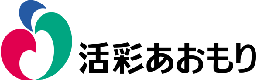 平	成	２１	年	度学校基本調査報告書青森県企画政策部は	し	が	き学校基本調査は、学校に関する基本的事項を明らかにするため、文部科学省が統計法（平成１９年法律第５３号）による基幹統計調査として毎年実施しているものです。この報告書は、平成２１年５月１日現在で実施した調査のうち、本県における国立、公立、私立の幼稚園、小学校、中学校、高等学校、特別支援学校、専修学校、各種学校の学校数、在学者数、教職員数等の学校に関する基本的事項と、中学校、高等学校等の卒業後の状況の調査結果を取りまとめたものです。この報告書が、当面する行政施策の基礎資料として、また、教育関係者のみならず、一般の方々にも広く利用いただければ幸いです。終わりに、この調査の実施にあたり、御回答をいただきました各学校を始め、御協力いただいた市町村及び同教育委員会の関係の皆様に厚くお礼を申し上げますとともに、今後とも、一層の御理解御協力を賜りますようお願いいたします。平成２２年３月青森県企画政策部長奥	川	洋	一目	次調査の概要 …………………………………………………………………………	１結果の概要 …………………………………………………………………………	３総	括 ………………………………………………………………………	３Ⅰ	学校調査 ………………………………………………………………………	７１	幼稚園 ……………………………………………………………………	７２	小学校 ……………………………………………………………………	８３	中 学 校 …………………………………………………………………… １０４	高等学校（全日制課程・定時制課程） ……………………………… １２５	高等学校（通信制課程） ……………………………………………… １４６	特別支援学校 …………………………………………………………… １５７	専修学校 ………………………………………………………………… １６８	各種学校 ………………………………………………………………… １７Ⅱ	卒業後の状況調査 …………………………………………………………… １８１	中 学 校 …………………………………………………………………… １８２	高等学校（全日制課程・定時制課程） ……………………………… ２０３	高等学校（通信制課程） ……………………………………………… ２３統	計	表Ⅰ	学校調査 ……………………………………………………………………… ２７１	幼稚園 ……………………………………………………………………… ２７（１）園数、園児数、修了者数 ……………………………………………… ２７２	小学校 ……………………………………………………………………… ２８（１）学校数、学級数、児童数 ……………………………………………… ２８（２）教員数及び職員数 ……………………………………………………… ３０（３）特別支援学級数、児童数及び長期欠席者数 ………………………… ３２３	中学校 ……………………………………………………………………… ３４（１）学校数、学級数、生徒数 ……………………………………………… ３４（２）教員数及び職員数 ……………………………………………………… ３６（３）特別支援学級数、生徒数及び長期欠席者数 ………………………… ３８４	高等学校 …………………………………………………………………… ４０（１）学校数、生徒数 ………………………………………………………… ４０（２）学科別学年別生徒数 …………………………………………………… ４２（３）公立私立別、全日制・定時制・全定併置別学科数 …………………  ４２５   特別支援学校 ……………………………………………………………… ４４（１）学校数、学級数、在学者数 …………………………………………… ４４６  専 修 学 校 …………………………………………………………………… ４７（１）設置者別学校数、教員数、職員数 …………………………………… ４７（２）学科別課程別生徒数 …………………………………………………… ４８（３）学科別課程別入学者数 ………………………………………………… ５０（４）学科別課程別卒業者数 ………………………………………………… ５２７  各 種 学 校 …………………………………………………………………… ５５（１）設置者別学校数、教員数、職員数 …………………………………… ５５（２）課程別生徒数、入学者数、卒業者数 ………………………………… ５６Ⅱ	卒業後の状況調査 …………………………………………………………… ５９１   中 学 校 ……………………………………………………………………… ５９（１）進路別卒業者数 ………………………………………………………… ５９（２）市町村別進路別卒業者数 ……………………………………………… ６０（３）県内・県外別産業別就職状況 ………………………………………… ６４２  高 等 学 校 …………………………………………………………………… ６６（１）学科別進路別卒業者数（全日制・定時制） ………………………… ６６（２）市町村別進路別卒業者数 ……………………………………………… ６８（３）産業別学科別就職者数 ………………………………………………… ７２（４）市町村別産業別就職者数 ……………………………………………… ７４３   特別支援学校 ……………………………………………………………… ８２（１）進路別卒業者数（中学部） …………………………………………… ８２（２）進路別卒業者数（高等部） …………………………………………… ８２Ⅲ	不就学学齢児童生徒調査 …………………………………………………… ８３ 不就学学齢児童生徒数 ………………………………………………………… ８３付	表付表１ 学校数の推移 ………………………………………………………… ８６ 付表２ 在学者数の推移 ……………………………………………………… ８７ 付表３ 進学率の推移 ………………………………………………………… ８８１．調査の目的調	査	の	概	要この調査は、学校教育行政に必要な学校に関する基本的事項を明らかにすることを目的とする。２．調査の周期昭和２３年度から毎年実施３．調査の期日平成２１年５月１日現在。※「理由別長期欠席者数」は、平成２０年度間の長期欠席者について、平成２１年５ 月１日現在。※「卒業後の状況調査」は、平成２０年度間の卒業者（高等学校及び特別支援学校の高等部にあっては、平成１９年度以前の卒業者で上級の学校に入学を志願した者を含む。）について、平成２１年５月１日現在。４．調査の範囲①学校調査	・・・幼稚園、小学校、中学校、高等学校、特別支援学校、専修学校及び各種学校②学校通信教育調査	・・・通信制課程を置く高等学校③不就学学齢児童生徒調査・・・不就学の学齢児童及び学齢生徒④学校施設調査	・・・私立の幼稚園、小学校、中学校、高等学校、専修学校及び各種学校、公立の専修学校⑤卒業後の状況調査	・・・中学校、高等学校及び特別支援学校の中学部・高等部の卒業者５．主な調査事項６．調査系統※ 文部科学省の調査要綱では、私立の幼稚園、小学校、中学校、特別支援学校、専修学校及び各種学校については、市町村長の調査系統に含まれているが、本県では、都道府県の取集系統として取り扱っている。７．調査方法と集計文部科学省が県を通じ、県下の学校及び市町村委員会を対象に悉皆調査（国立学校、大学、短期大学、高等専門学校を除く。）を行い、県において機械（電子計算機）集計をした。８．本年度の主な変更点「障害のある児童生徒の就学について（通知）」（平成 14 年 5 月 27 日付文部科学省初等中等教育局長通知）の改正（平成 21 年 2 月 3 日付文部科学省初等中等教育局長通知） に伴い、特別支援学級の種類のうち、「情緒障害」を「自閉症・情緒障害」に改めた。９．利用上の注意①学校数には休校中のものも含む。②この報告書には国立の学校（国立大学法人の設置する学校）の数値も含む。③高等学校の学級数は、公立の本科のみ集計されている。④比率算出は、表示単位未満を四捨五入しているため、構成比の合計が 100％にならないものもある。⑤統計表の符号は次のとおりである。「－」	数値の該当がないもの「0」、「0.0」	表章単位に満たない数字「△」	負数の数字結	果	の	概	要総	括１．学校数総学校数は、８２２校で、前年度より１４校減少している。表１	学校種別学校数	（単位：校）２．在学者数在学者総数は、１７７，７２２人で、前年度より３，９４５人減少している。表２	学校種別在学者数	（単位：人）単位：人16,00014,00012,00010,0008,0006,0004,0002,0000図１	学年別・園児・児童・生徒数５ 歳 児 小１	２	３	４	５	６	中１	２	３	高１	２	３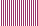 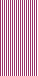 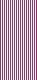 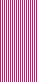 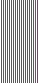 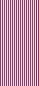 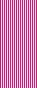 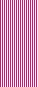 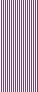 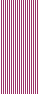 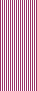 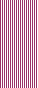 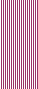 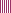 女  1,875  5,812  6,130  6,238  6,320  6,597  6,648  6,682  6,957  7,169  6,955  6,752 6,871男  1,839  6,223  6,402  6,375  6,537  6,785  6,827  7,185  7,026  7,548  7,153  6,961 6,996３．本務教員数本務教員数は、１４，４７５人で、前年度より１８８人減少している。表３	学校種別本務教員数	（単位：人）４．本務職員数本務職員数は、２，９２３人で、前年度より６０人減少している。表４	学校種別本務職員数	（単位：人）５．理由別長期欠席者数（小学校・中学校）平成２０年度間（平成２０年４月１日から平成２１年３月３１日までの１年間）に、３０日以上欠席した者（長期欠席者）は、小学校と中学校を合わせると１，６２０人で、前年度間より１２６人減少している。このうち、「不登校」を理由とする者は１，４４６人で、前年度間より６７人減少している。表５	理由別長期欠席者数	（単位：人,％）図２	小・中学校の長期欠席者数2,500長期 2,000欠席 1,500者数 1,000人50001.601.40	不全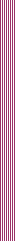 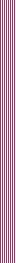 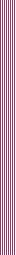 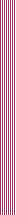 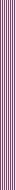 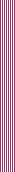 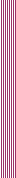 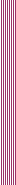 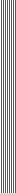 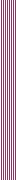 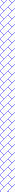 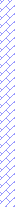 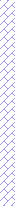 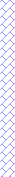 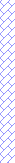 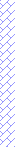 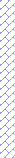 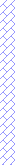 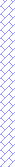 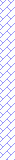 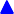 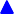 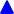 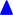 1.20	登児校童1.00	の生0.80	比徒率 に0.60	占0.40	％ める0.200.0011	12	13	14	15	16	17	18	19	20	（年度間）長期欠席者数	長期欠席者のうち不登校を理由とする者全児童生徒に占める不登校の比率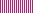 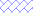 ６．卒業後の状況（中学校・高等学校）（１）中学校平成２１年３月の中学校卒業者数は１４，５７６人で、前年度より１３１人減少している。  卒業者の進路の内訳は、「高等学校等進学者」が１４，３４２人、「専修学校（高等課程）進学者」が６人、「専修学校（一般課程）等入学者」が５人、「公共職業能力開発施設等入学者」が４ 人、「就職者」が３７人、「左記以外の者」が１８２人となっている。表６	進路別卒業者数（中学校）	（単位：人、％）（２）高等学校（全日制・定時制課程）平成２０年３月の高等学校（全日制・定時制課程）卒業者は１３，４２６人で、前年度より５８７人減少している。卒業者の進路の内訳は、「大学等進学者」が５，６７３人、「専修学校（専門課程）進学者」が１，９６７人、「専修学校（一般課程）等入学者」が４１１人、「公共職業能力開発施設等入学者」が２８２人、「就職者」が４，２５２人、「一時的な仕事に就いた者」が４６人、「左記以外の者」が７８９人、「死亡・不詳の者」が６人となっている。表７	進路別卒業者（高等学校）	（単位：人、％）図３	高等学校卒業者のうち、大学等進学者の進学率の割合（％） 50.040.030.020.010.00.0昭和24	34	44	54	平成元	11（年３月卒業）図４	高等学校卒業者のうち、就職者の県内・県外別就職率の推移単位：％80.070.0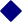 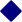 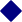 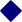 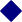 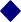 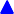 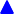 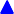 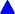 60.050.040.030.020.0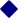 Ⅰ	学	校	調	査１	幼	稚	園(１)幼稚園数（表－１）幼稚園数は 133 園で、前年度より 1 園減少している。設置者別では国立 1 園、公立 17 園、私立 115 園となっている。表－１	幼稚園の設置者別幼稚園数	単位：園(２)園児数（表－２）園児数は 9,721 人で、前年度より 596 人減少している。年齢別では３歳児が 2,604 人（前年度より 157 人減）、４歳児が 3,403 人（前年度より 258 人減）、５歳児が 3,714 人（前年度より 181 人減）となっている。設置者別園児数では、国立が 97 人（前年度より 9 人減）、公立が 352 人（前年度より 58 人減）、私立が 9,272 人（前年度より 529 人減）となっている。表－２	幼稚園の年齢・設置者別園児数	単位：人(３)本務教職員数（表－３）本務教員数は 807 人で、前年度より 27 人減少している。本務職員数は 257 人で、前年度より 7 人減少している。表－３	幼稚園の本務教職員数	単位：人２	小	学	校(１)学校数（表－４）学校数は 354 校（本校 354 校）で、前年度より 12 校減少している。表－４	小学校の設置者別学校数	単位：校(２)学級数（表－５）学級数は 3,461 学級で、前年度より 53 学級減少している。編制方式別では、単式学級が 2,921 学級（前年度より 67 学級減）、複式学級が 157 学級（前年度より 15 学級減）、特別支援学級が 383 学級（前年度より 29 学級増）となっている。表－５	小学校の編制方式別学級数	単位：学級(３)児童数（表－６）児童数は 76,894 人（国立 638 人、公立 76,256 人）で、前年度より 2,089 人減少している。学年別では４学年が最も多く減少（前年度より 566 人減）している。表－６	小学校の学年別児童数	単位：人表－６	小学校の学年別児童数（つづき）	単位：人(４)理由別長期欠席者数（表－７）平成 20 年度間に 30 日以上欠席した児童は 298 人で、理由別では「病気」95 人、「経済的理由」1 人、「不登校」183 人、「その他」19 人となっている。表－７	小学校の理由別長期欠席者数	単位：人(５)本務教職員数（表－８）本務教員数は 5,489 人（国立 32 人、公立 5,457 人）で、前年度より 140 人減少している。男女別では男 1,999 人（前年度より 61 人減）、女 3,490 人（前年度より 79 人減）となっている。本務職員数は、977 人（国立 8 人、公立 969 人）で、前年度より 13 人減少している。男女別では男 399 人（前年度より 9 人減）、女 578 人（前年度より 4 人減）となっている。表－８	小学校の本務教職員数	単位：人(６)本務教員１人当たり児童数及び１学級当たり児童数（表－９）本務教員１人当たり児童数は 14.0 人で、前年度と同数となっている。１学級当たり児童数は 22.2人で、前年度より 0.3 人減少している。表－９	小学校の本務教員１人当たり児童数及び１学級当たり児童数	単位：人・学級３	中	学	校(１)学校数（表－１０）学校数は 173 校で、前年度より 2 校減少している。表－１０	中学校の設置者別学校数	単位：校(２)学級数（表－１１）学級数は 1,563 学級で、前年度より 8 学級減少している。編制方式別では単式学級が 1,363 学級（前年度より 26 学級減）、複式学級が 8 学級（前年度より 3 学級増）、特別支援学級が 192 学級（前年度より 15 学級増）となっている。表－１１	中学校の編制方式別学級数	単位：学級(３)生徒数（表－１２）生徒数は 42,567 人（国立 593 人、公立 41,677 人、私立 297 人）で、前年度より 781 人減少している。学年別では、１学年が前年度より 138 人減少、２学年が 777 人減少、３学年が 134 人増加している。表－１２	中学校の学年別生徒数	単位：人(４)理由別長期欠席者数（表－１３）平成 20 年度間に 30 日以上欠席した生徒は 1,322 人で、理由別では「病気」41 人、「不登校」1,263 人、「その他」18 人となっている。表－１３	中学校の理由別長期欠席者数	単位：人(５)本務教職員数（表－１４）本務教員は 3,412 人（国立 31 人、公立 3,355 人、私立 26 人）で、前年度より 19 人減少している。男女別では男が 1,895 人（前年度より 21 人減）、女は 1,517 人（前年度より 2 人増）となっている。また、本務職員数は 485 人で、前年度より 7 人減少している。男女別では男 257 人（前年度より 16 人減）、女 228 人（前年度より 9 人増）となっている。表－１４	中学校の本務教職員数	単位：人(６)本務教員１人当たり生徒数及び１学級当たり生徒数（表－１５）教員１人当たり生徒数は 12.5 人で、前年度より 0.1 人減少している。１学級当たり生徒数は27.2 人で、前年度より 0.4 人減少している。表－１５	中学校の本務教員 1 人当たり生徒数及び 1 学級当たり生徒数	単位：人・学級４	高等学校（全日制課程・定時制課程）(１)学校数（表－１６）学校数は 88 校（公立 71 校、私立 17 校）で、前年度と同数となっている。表－１６	高等学校の学校数	単位：校(２)学級数（公立の本科）（表－１７）公立の本科の学級数は 904 学級で、前年度より 18 学級減少している。本校・分校別では本校が 879 学級（前年度より 15 学級減）、分校が 25 学級（前年度より 3 学級減）となっている。また、全日制・定時制別では全日制が 844 学級（前年度より 15 学級減）、定時制は 60 学級（前年度より 3 学級減）となっている。表－１７	高等学校の学級数（公立の本科）	単位：学級(３)生徒数（表－１８、表－１９）生徒数（専攻科を含む。）は 42,078 人で、前年度より 266 人減少している。男女別では男が 21,310 人（前年度より 202 人減）、女が 20,768 人（前年度より 64 人減）となっている。課程別では公立全日制が 31,224 人（前年度より 422 人減）、公立定時制が 1,238 人（前年度より 95 人増）、私立全日制が 9,616 人（前年度より 61 人増）となっている。なお、専攻科の生徒数は 252 人で、前年度より 60 人減少している。また、学科別（本科生徒数）では普通科 23,284 人、農業科 2,165 人、工業科 6,056 人、商業科 3,565 人、水産科 414 人、家庭科 1,242 人、看護科 224 人、情報科 91 人、福祉科 210 人、その他 1,541 人、総合学科 3,034 人となっている。表－１８	高等学校の課程別生徒数（専攻科を含む。）	単位：人表－１９	高等学校の学科別生徒数（本科）	単位：人(４)教職員数（表－２０）本務教員数は 3,390 人で、前年度より 19 人減少している。男女別では男が 2,402 人（前年度より 38 人減）、女が 988 人（前年度より 19 人増）となっている。本務職員は 889 人で、前年度より 19 人減少している。男女別では男が 578 人（前年度より 22人減）、女が 311 人（前年度より 3 人増）となっている。表－２０	高等学校の本務教職員数（※通信制を除く）	単位：人(５)教員１人当たり生徒数（表－２１）本務教員１人当たりの生徒数は 12.4 人で、前年度と同数となっている。設置者別では、公立が 12.1 人、私立が 13.6 人となっている。表－２１	高等学校の本務教員 1 人当たり生徒数	単位：人※ 生徒数には専攻科を含んでいる。また、通信制学校の教員数、生徒数は除いている。５	高等学校（通信制課程）(１)学校数（表－２２）学校数は 4 校（併置校 4 校）で、前年度より 1 校増加している。表－２２	高等学校（通信制課程）の学校数	単位：校(２)学科数学科数は 4 学科（全て普通科）で、前年度より 1 学科増加している。(３)生徒数（表－２３）生徒数は 1,693 人で、前年度より 53 人減少している。男女別では男が 765 人（前年度より 43人減）、女が 928 人（前年度より 10 人減）となっている。このうち、他校の定時制課程からの併修者は 11 人で、前年度より 1 人増加している。男女別では男が 9 人（前年度より 1 人減）、女が 2 人（前年度より 2 人増）となっている。また、年齢別では 15 歳 162 人、16 歳 315 人、17 歳 498 人、18 歳 277 人、19 歳 126 人、20～24 歳 233 人、25～29 歳 45 人、30～39 歳 25 人、40～49 歳 7 人、50～59 歳 1 人、60 歳以上 4 人となっている。表－２３	高等学校（通信制課程）の年齢別生徒数	単位：人(４)教職員数（表－２４）本務教員数は 50 人で、前年度より 5 人増加となっている。男女別では男が 31 人（前年度より 8 人増）、女が 19 人（前年度より 3 人減）となっている。本務職員は 9 人で、前年度より 1 人増加となっている。男女別では男が６人（前年度より 1 人増）、女が３人（前年度と同数）となっている。表－２４	高等学校（通信制課程）の本務教職員数	単位：人６	特別支援学校(１)学校数（表－２５）学校数は 20 校（国立 1 校、公立 19 校）で、前年度と同数となっている。(２)学級数（表－２５）学級数は 430 学級（国立 9 学級、公立 421 学級）で、前年度より 2 校増加している。(３)在学者数（表－２５）在学者数は 1,675 人（国立 57 人、公立 1,618 人）で、前年度より 24 人増加している。(４)本務教職員数（表－２５）教員数は 1,034 人（国立 31 人、公立 1,003 人）で、前年度より 12 人増加している。職員数は 225 人（国立 5 人、公立 220 人）で、前年度より 16 人減少している。表－２５	特別支援学校の学校数、学級数、在学者数、本務教職員数	単位：校・学級・人７	専	修	学	校(１)学校数（表－２６）学校数は 38 校で、前年度より 1 校増加している。表－２６	専修学校の設置者別学校数	単位：校(２)学科数（表－２７）学科数は 66 学科で、前年度より 4 学科減少している。学科別では、工業関係が 2 学科減少、農業関係が同数、医療関係が 2 学科増加、衛生関係が 3学科減少、教育・社会福祉関係が同数、商業実務関係が同数、服飾・家政関係が 1 学科減少、文化・教養関係が同数となっている。表－２７	専修学校の課程別学科数	単位：学科(３)学科別生徒数（表－２８）生徒数は 2,282 人で、前年度より 162 人減少している。学科別では工業関係が 151 人（前年度より 42 人減）、農業関係が 70 人（前年度より 3 人増）、医療関係が 939 人（前年度より 78 人減）、衛生関係が 480 人（前年度より 35 人減）、教育・社会福祉関係が 268 人（前年度より 20 人減）、商業実務関係が 226 人（前年度より 23 人増）、服飾・家政関係が 124 人（前年度より 12 人減）、文化・教養関係が 24 人（前年度より 1 人減）となっている。表－２８	専修学校の学科別生徒数	単位：人８	各	種	学	校(１)学校数（表－２９）学校数は 16 校で、前年度と同数となっている。表－２９	各種学校の設置者別学校数	単位：校(２)課程数（表－３０）課程数は 15 課程で、前年度と同数となっている。表－３０	各種学校の課程数	単位：課程(３)課程別生徒数（表－３１）生徒数は 812 人で、前年度より 22 人減少している。課程別では、医療関係が 609 人（前年度より 1 人減）、商業実務関係が 34 人（前年度より 4 人減）、家政関係が 5 人（前年度と同数）、その他が 164 人（前年度より 17 人減）となっている。表－３１	各種学校の課程別生徒数	単位：人Ⅱ	卒業後の状況調査１	中	学	校(１)進路別卒業者数（表－１）卒業者数は 14,576 人（国立 196 人、公立 14,296 人、私立 84 人）で、前年度より 131 人減少している。進路別内訳は、高等学校等進学者 14,342 人、専修学校（高等課程）進学者 6 人、専修学校（一般課程）等入学者 5 人、公共職業能力開発施設等入学者 4 人、就職者（Ａ・Ｂ・Ｃ・Ｄに含まれる者を除く。）37 人、左記以外の者 182 人、死亡・不詳の者 0 人となっている。高等学校等進学率は 98.4％で、前年度より 0.7 ポイント上昇している。就職者数は 48 人（就職者 37 人、就職進学者及び就職入学者 11 人）で、前年度より 22 人減少している。就職率は 0.3％で前年度より 0.2 ポイント下降している。表－１	進路別卒業者数	単位：人・％・ポイント※Ａ・Ｂは就職進学者、Ｃ・Ｄは就職入学者を含む。(２)高等学校等進学者数（表－２）高等学校（全日制及び定時制の本科・別科）進学者は 13,932 人で前年度より 49 人減少、高等専門学校進学者は 165 人で前年度と同数、特別支援学校高等部進学者は 94 人で前年度より2 人増加、高等学校本科（通信制）進学者は 151 人で前年度より 26 人増加している。表－２	高等学校等進学者数	単位：人(３)専修学校（高等課程）進学者、専修学校（一般課程）等入学者、公共職業能力開発施設等入学者数（表－３）専修学校（高等課程）進学者は 6 人で、前年度より 5 人増加している。専修学校（一般課程）等入学者は 5 人（専修学校（一般課程）0 人、各種学校 5 人）で、前年度より 9 人減少している。公共職業能力開発施設等入学者は 4 人で、前年度より 7 人減少している。表－３	専修学校（高等課程）進学者等数	単位：人(４)産業別就職者数（表－４）産業別では第１次産業が 3 人、第２次産業が 18 人、第３次産業が 18 人、左記以外のものが9 人となっている。県内・県外別では県内就職者 28 人、県外就職者 20 人となっている。県外就職率は 41.7％で、前年度より 24.0 ポイント下降している。表－４	産業別就職者数	単位：人・％２	高等学校（全日制課程・定時制課程）(１)進路別卒業者数（表－５）卒業者は 13,426 人（男 6,871 人、女 6,555 人）で、前年度より 587 人減少している。進路別内訳は、大学等進学者 5,673 人、専修学校（専門課程）進学者 1,967 人、専修学校（一般課程）等入学者 411 人、公共職業能力開発施設等入学者 282 人、就職者（Ａ・Ｂ・Ｃ・Ｄに含まれる者を除く。）4,252 人、一時的な仕事に就いた者 46 人、左記以外の者 789 人、死亡・不詳の者 6 人となっている。大学等進学率は 42.3％（男 40.8％、女 43.8％）で、前年度より 0.6 ポイント上昇している。就職率は 32.2％で、前年度より 1.1 ポイント下降している。表－５	進路別卒業者数	単位：人・％・ポイント※Ａ・Ｂは就職進学者、Ｃ・Ｄは就職入学者を含む。(２)大学等進学者数（表－６）大学等進学者は 5,673 人で、前年度より 173 人減少している。進路別では、大学（学部）への進学者 4,692 人、短期大学（本科）への進学者 867 人、その他（大学・短期大学の通信教育部、大学・短期大学の別科、高等学校専攻科、特別支援学校高等部専攻科）への進学者114 人となっている。表－６	大学等進学者数	単位：人・％・ポイント(３)専修学校(専門課程)進学者、専修学校(一般課程)等入学者、公共職業能力開発施設等入学者（表－７）専修学校（専門課程）進学者数は 1,967 人で、前年度より 69 人減少、専修学校（一般課程）等入学者数は 411 人（専修学校（一般課程）83 人、各種学校 328 人）で、前年度より 83 人減少、公共職業能力開発施設等入学者数は 282 人で前年度より 10 人減少している。表－７	専修学校（専門課程）進学者数等内訳	単位：人(４)就職者数・就職率（表－８）就職者総数は 4,319 人（就学進学者及び就学入学者を含む。）で、前年度より 342 人減少している。内訳は、就職者 4,252 人、就職進学者及び就職入学者 67 人となっている。就職率は32.2％で、前年度より 1.1 ポイント減少している。表－８	就職者数・就職率	単位：人・％・ポイント(５)県内・県外別就職者数（表－９）県内就職者数は 2,009 人で、前年度より 292 人減少、県外就職者数は 2,310 人で、前年度より 50 人減少している。表―９	県内・県外別就職者数	単位：人(６)産業別就職者数（表－１０）産業別就職者数（就職進学者等を含む。）では、製造業が 1,172 人で最も多く、次いで宿泊業・飲食サービス業が 521 人、卸売業・小売業が 481 人等となっている。表－１０	産業別就職者数（就職進学者及び就職入学者を含む。）	単位：人３	高等学校（通信制課程）(１)進路別卒業者数（表－１１）卒業者は 598 人（男 293 人、女 305 人）で、前年度より 91 人減少している。進路別内訳は、大学等進学者 59 人、専修学校（専門課程）進学者 71 人、専修学校（一般課程）等入学者 12人、公共職業能力開発施設等入学者 5 人、就職者（Ａ・Ｂ・Ｃ・Ｄに含まれる者を除く。）75人、左記以外の者 376 人となっている。大学等進学率は 9.9％で、前年度より 2.6 ポイント下降している。就職率は 12.5％で、前年度より 0.6 ポイント上昇している。表－１１	高等学校（通信制課程）進路別卒業者数	単位：人・％・ポイント(２)大学等進学者数（表－１２）大学等進学者は 59 人で、前年度より 27 人減少している。進路別では、大学（学部）46 人、短期大学（本科）７人、大学・短期大学の通信教育部４人、高等学校（専攻科）２人となっている。表－１２	大学等進学者数	単位：人・％・ポイント(３)就職者数・就職率（表－１３）就職者総数は 75 人(就職進学者及び就職入学者を含む。)で、前年度より 7 人減少している。就職率は 12.5％で、前年度より 0.6 ポイント上昇している。表－１３	就職者数・就職率	単位：人・％・ポイント(４)産業別就職者数（表－14）産業別就職者数（就職進学者等を含む。）では、卸売業・小売業が 18 人で最も多く、次いで建設業 11 人、宿泊業・飲食サービス業 9 人、生活関連サービス業・娯楽業 8 人、運輸業・郵便業 5 人等となっている。表－14	産業別就職者数（就職進学者及び就職入学者を含む。）	単位：人統	計	表幼 稚 園Ⅰ	学校調査１．幼稚園（１）園数、園児数、修了者数	単位：園、人小    学   校２．小学校（１）学校数、学級数、児童数注：（ ）内は弘前市から国立分を、八戸市から私立分及び組合立分を抜き出した数値小 学 校単位：校、級、人小 学 校（２）教員及び職員数注：（ ）内は弘前市から国立分を、八戸市から私立分及び組合立分を抜き出した数値小 学 校 	単位：人 小 学 校（３）特別支援学級数、児童数及び長期欠席者数	単位：級、人注：（ ）内は弘前市から国立分を、八戸市から私立分及び組合立分を抜き出した数値中    学   校３．中学校（１）学校数、学級数、生徒数注：（ ）内は青森市から私立分を、弘前市から国立及び私立分を、八戸市から組合立分を、十和田市から県立分を抜き出した数値中 学 校単位：校、級、人中 学 校（２）教員及び職員数注：（ ）内は青森市から私立分を、弘前市から国立及び私立分を、八戸市から組合立分を、十和田市から県立分を抜き出した数値中 学 校単位：人中 学 校（３）特別支援学級数、生徒数及び長期欠席者数	単位：級、人注：（ ）内は青森市から私立分を、弘前市から国立及び私立分を、八戸市から組合立分を、十和田市から県立分を抜き出した数値高 等 学 校４．高等学校（１）学校数、生徒数高 等 学 校単位：校、人高 等 学 校（２）学科別学年別生徒数（本科）（３）公立私立別、全日制・定時制・全定併置別学科数（本科）高 等 学 校単位：人単位：学科特別支援学校５．特別支援学校（１）学校数、学級数、在学者数特別支援学校単位：校、級、人６．専修学校（１）設置者別学校数、教員数、職員数専 修 学 校単位：校、人専 修 学 校（２）学科別課程別生徒数単位：人専 修 学 校専 修 学 校（３）学科別課程別入学者数単位：人専 修 学 校専 修 学 校（４）学科別課程別卒業者数専 修 学 校単位：人各 種 学 校７．各種学校（１）設置者別学校数、教員数、職員数	単位：校、人各 種 学 校（２）課程別生徒数、入学者数、卒業者数各 種 学 校単位：人Ⅱ	卒業後の状況調査１	中	学	校中	学	校卒業後の状況（１）進路別卒業者数	単位：人中	学	校卒業後の状況（２）市町村別進路別卒業者数注：（ ）内は青森市から私立分を、弘前市から国立分を、八戸市から組合立分を、十和田市から県立分を抜き出した数値中	学	校卒業後の状況単位：人中	学	校卒業後の状況（２）市町村別進路別卒業者数（つづき）注：（ ）内は青森市から私立分を、弘前市から国立分を、八戸市から組合立分を、十和田市から県立分を抜き出した中	学	校卒業後の状況単位：人、％数値中	学	校卒業後の状況（３）県内・県外別産業別就職状況（就職進学者、就職入学者を含む）注：（ ）内は青森市から私立分を、弘前市から国立分を、八戸市から組合立分を、十和田市から県立分を抜き出した数値中	学	校卒業後の状況単位：人、％高 等  学 校卒業後の状況２ 高 等 学 校（１）学科別進路別卒業者数（全日制＋定時制）高 等 学 校卒業後の状況単位：人高 等  学 校卒業後の状況（２）市町村別進路別卒業者数高 等 学 校卒業後の状況単位：人高 等  学 校卒業後の状況（２）市町村別進路別卒業者数（つづき）高 等 学 校卒業後の状況単位：人、％高 等  学 校卒業後の状況（３）産業別学科別就職者数（就職進学者、就職入学者を含む）高 等 学 校卒業後の状況単位：人高 等  学 校卒業後の状況（４）－１市町村別産業別就職者数高 等 学 校卒業後の状況単位：人高 等  学 校卒業後の状況（４）－２市町村別産業別就職者数高 等 学 校卒業後の状況単位：人高 等  学 校卒業後の状況（４）－３市町村別産業別就職者数高 等 学 校卒業後の状況単位：人高 等  学 校卒業後の状況（４）－４市町村別産業別就職者数高 等 学 校卒業後の状況単位：人特 別 支 援  学 校卒 業 後 の 状 況３．特別支援学校（１）進路別卒業者数（中学部）	単位：人（２）進路別卒業者数（高等部）	単位：人Ⅲ	不就学学齢児童生徒調査	    不 就学学齢児童生徒数不 就 学単位：人付	表付表１学 校 数 の 推 移各年５月１日現在（単位：校）※分校も１校とする。※学校教育法の一部改正（平成18年6月21日公布）に伴い、平成19年4月1日から盲・聾・養護学校が「特別支援学校」に一本化された。（	）数値は、盲・聾・養護学校の合計値。付表２在 学 者 数 の 推 移各年５月１日現在（単位：人）※学校教育法の一部改正（平成18年6月21日公布）に伴い、平成19年4月1日から盲・聾・養護学校が「特別支援学校」に一本化された。（	）数値は、盲・聾・養護学校の合計値。付表３進 学 率 の 推 移各年５月１日現在（単位：％）調査事項申告者学校調査学校数、学級数、在籍者数、教職員数、入学者数及び卒業者数学校等の長学校通信教育調査生徒数・単位修得者数、入学・退学者数、教職員数通信制課程を置く高等学校の長不就学学齢児童生徒調査就学免除者数、就学猶予者数、居所不明者数、死亡者数市町村教育委員会学校施設調査構造建物面積、用途別土地面積（学校施設調査結果については掲載を省略。）私立学校の設置者卒業後の状況調査卒業者の進学及び就職等の状況中・高等学校（中学部・高等部）の長区	分学	校	数学	校	数学	校	数学	校	数学	校	数学	校	数学	校	数区	分20 年 度21年度21年度21年度21年度対前年度比較対前年度比較区	分20 年 度計国立公立私立対前年度比較対前年度比較幼	稚	園134133117115△ 1（廃園1）小	学	校36635413521△ 12（新設1・廃校13）中	学	校17517311693△ 2（新設1・廃校3）高等学校(全・定制)8888-7117-高等学校( 通信制)併置(4)併置(4)-併置(1)併置(3)(1)（新設1）特 別 支 援 学 校2020119--専	修	学	校3738-2361（新設2・廃校1）各	種	学	校1616--16-合	計8368224630188△ 14（新設4・廃校18）区	分在在学者数区	分20 年 度21年度21年度21年度21年度21年度対前年度比較区	分20 年 度計国立公立私立私立対前年度比較幼	稚	園10,3179,721973529,2729,272△ 596小	学	校78,98376,89463876,256--△  2,089中	学	校43,34842,56759341,677297297△ 781高等学校(全・定制)42,34442,078-32,4629,6169,616△ 266高等学校( 通信制)1,7461,693-865828828△ 53特 別 支 援 学 校1,6511,675571,618--24専	修	学	校2,4442,282-1152,1672,167△ 162各	種	学	校834812--812812△ 22合	計181,667177,7221,385153,34522,99222,992△  3,945区	分本本務務教員員数区	分20 年度21年度21年度21年度21年度21年度21年度21年度対前年度比較区	分20 年度計国立公立私立男女女対前年度比較幼	稚	園8348078507495858749△ 27小	学	校5,6295,489325,457-1,9991,9993,490△ 140中	学	校3,4313,412313,355261,8951,8951,517△ 19高等学校(全・定制)3,4093,390-2,6837072,4022,402988△ 19高等学校( 通信制)4550-29213131195特 別 支 援 学 校1,0221,034311,003-41841861612専	修	学	校222220-291919494126△ 2各	種	学	校7173--731818552総	数14,66314,47510212,6061,7676,9156,9157,560△ 188区	分本本務職員数区	分20 年 度21年度21年度21年度21年度21年度21年度対前年度比較区	分20 年 度計国立国立公立私立私立対前年度比較幼	稚	園264257332252252△ 7小	学	校99097788969--△ 13中	学	校4924851148044△ 7高等学校(全・定制)908889--742147147△ 19高等学校( 通信制)89--3661特 別 支 援 学 校24122555220--△ 16専	修	学	校6264--1945452各	種	学	校1817---1717△ 1総	数2,9832,92317172,435471471△ 60区区分計病気経済的理由不登校その他(参考)１９年度(参考)１９年度区区分計病気経済的理由不登校その他計うち不登校小学校人数29895118319359209小学校比 率 （％）比 率 （％）100.031.9-61.46.4100.058.2中学校人数1,32241-1,263181,3871,304中学校比 率 （％）比 率 （％）100.03.1-95.51.4100.094.0計人数1,620136-1,446371,7461,513計比 率 （％）比 率 （％）1,620136-1,446371,7461,513比 率 （％）比 率 （％）100.08.4-89.32.3100.086.7ＡＢＣＤＥＦＧ（再掲）進学率就職率区 分卒業者総 数高等学校等進学者専修学校(高等課程) 進学者専修学校(一般課程) 等入学者公共職業能力開発施設等 入学者就職者左記以外の者死亡・不詳の者A・B・C・D のうち就職者就職者数総数Ｅ＋（再掲）進学率就職率計男女14,57614,342654371820114898.40.3計男女7,4007,25552331104-83998.00.5計男女7,1767,087131678-3998.80.1区分卒業者総 数Ａ 大学等進学者Ｂ専修学校(専門課程) 進学者Ｃ専修学校(一般課程) 等入学者Ｄ公共職業能力開発施設等 入学者Ｅ 就職者Ｆ一時的な仕事に就いた者Ｇ左記以外の者Ｈ死亡・不詳の者（再掲）A・B・C・D の う ち 就職者就職者数総数Ｅ＋（再掲）進学率就職率計男女計男女13,4266,8716,5555,6732,8032,8701,9677571,210411220191282250324,2522,4741,7784613337893514386336713544,3192,4871,83242.340.843.832.236.227.9区	分計国	立公	立公	立公	立公	立私	立私	立私	立区	分計国	立合計市立町立村立合計学校法人宗教法人年	度年	度増	減134133△ 111-18	5	6	717	5	5	7△ 1	-	△ 1	-18	5	6	717	5	5	7△ 1	-	△ 1	-18	5	6	717	5	5	7△ 1	-	△ 1	-18	5	6	717	5	5	7△ 1	-	△ 1	-115	113	2115	113	2-	-	-115	113	2115	113	2-	-	-115	113	2115	113	2-	-	-区	分区	分合計(Ａ)＋(Ｂ)＋(Ｃ)国	立国	立国	立公	立公	立公	立私	立私	立私	立私	立私	立私	立私	立区	分区	分合計(Ａ)＋(Ｂ)＋(Ｃ)国	立国	立国	立公	立公	立公	立計計計学校法人学校法人宗教法人宗教法人区	分区	分合計(Ａ)＋(Ｂ)＋(Ｃ)(Ａ)計男女(Ｂ)計男女(Ｃ)計男女男女男女20	年	度20	年	度10,317106	55	51106	55	51106	55	51410	199	211410	199	211410	199	2119,801   4,995   4,806   4,982   4,788	13	189,801   4,995   4,806   4,982   4,788	13	189,801   4,995   4,806   4,982   4,788	13	189,801   4,995   4,806   4,982   4,788	13	189,801   4,995   4,806   4,982   4,788	13	189,801   4,995   4,806   4,982   4,788	13	189,801   4,995   4,806   4,982   4,788	13	1821年度計9,7212,6043,4033,71497	53	4424	11	1333	19	1440	23	1797	53	4424	11	1333	19	1440	23	1797	53	4424	11	1333	19	1440	23	17352	168	18483	41	42116	52	64153	75	78352	168	18483	41	42116	52	64153	75	78352	168	18483	41	42116	52	64153	75	789,272   4,629   4,643   4,613   4,634	16	92,497   1,224   1,273   1,223   1,272	1	13,254   1,664   1,590   1,655   1,587	9	33,521   1,741   1,780   1,735   1,775	6	59,272   4,629   4,643   4,613   4,634	16	92,497   1,224   1,273   1,223   1,272	1	13,254   1,664   1,590   1,655   1,587	9	33,521   1,741   1,780   1,735   1,775	6	59,272   4,629   4,643   4,613   4,634	16	92,497   1,224   1,273   1,223   1,272	1	13,254   1,664   1,590   1,655   1,587	9	33,521   1,741   1,780   1,735   1,775	6	59,272   4,629   4,643   4,613   4,634	16	92,497   1,224   1,273   1,223   1,272	1	13,254   1,664   1,590   1,655   1,587	9	33,521   1,741   1,780   1,735   1,775	6	59,272   4,629   4,643   4,613   4,634	16	92,497   1,224   1,273   1,223   1,272	1	13,254   1,664   1,590   1,655   1,587	9	33,521   1,741   1,780   1,735   1,775	6	59,272   4,629   4,643   4,613   4,634	16	92,497   1,224   1,273   1,223   1,272	1	13,254   1,664   1,590   1,655   1,587	9	33,521   1,741   1,780   1,735   1,775	6	59,272   4,629   4,643   4,613   4,634	16	92,497   1,224   1,273   1,223   1,272	1	13,254   1,664   1,590   1,655   1,587	9	33,521   1,741   1,780   1,735   1,775	6	521年度３歳児9,7212,6043,4033,71497	53	4424	11	1333	19	1440	23	1797	53	4424	11	1333	19	1440	23	1797	53	4424	11	1333	19	1440	23	17352	168	18483	41	42116	52	64153	75	78352	168	18483	41	42116	52	64153	75	78352	168	18483	41	42116	52	64153	75	789,272   4,629   4,643   4,613   4,634	16	92,497   1,224   1,273   1,223   1,272	1	13,254   1,664   1,590   1,655   1,587	9	33,521   1,741   1,780   1,735   1,775	6	59,272   4,629   4,643   4,613   4,634	16	92,497   1,224   1,273   1,223   1,272	1	13,254   1,664   1,590   1,655   1,587	9	33,521   1,741   1,780   1,735   1,775	6	59,272   4,629   4,643   4,613   4,634	16	92,497   1,224   1,273   1,223   1,272	1	13,254   1,664   1,590   1,655   1,587	9	33,521   1,741   1,780   1,735   1,775	6	59,272   4,629   4,643   4,613   4,634	16	92,497   1,224   1,273   1,223   1,272	1	13,254   1,664   1,590   1,655   1,587	9	33,521   1,741   1,780   1,735   1,775	6	59,272   4,629   4,643   4,613   4,634	16	92,497   1,224   1,273   1,223   1,272	1	13,254   1,664   1,590   1,655   1,587	9	33,521   1,741   1,780   1,735   1,775	6	59,272   4,629   4,643   4,613   4,634	16	92,497   1,224   1,273   1,223   1,272	1	13,254   1,664   1,590   1,655   1,587	9	33,521   1,741   1,780   1,735   1,775	6	59,272   4,629   4,643   4,613   4,634	16	92,497   1,224   1,273   1,223   1,272	1	13,254   1,664   1,590   1,655   1,587	9	33,521   1,741   1,780   1,735   1,775	6	521年度４歳児9,7212,6043,4033,71497	53	4424	11	1333	19	1440	23	1797	53	4424	11	1333	19	1440	23	1797	53	4424	11	1333	19	1440	23	17352	168	18483	41	42116	52	64153	75	78352	168	18483	41	42116	52	64153	75	78352	168	18483	41	42116	52	64153	75	789,272   4,629   4,643   4,613   4,634	16	92,497   1,224   1,273   1,223   1,272	1	13,254   1,664   1,590   1,655   1,587	9	33,521   1,741   1,780   1,735   1,775	6	59,272   4,629   4,643   4,613   4,634	16	92,497   1,224   1,273   1,223   1,272	1	13,254   1,664   1,590   1,655   1,587	9	33,521   1,741   1,780   1,735   1,775	6	59,272   4,629   4,643   4,613   4,634	16	92,497   1,224   1,273   1,223   1,272	1	13,254   1,664   1,590   1,655   1,587	9	33,521   1,741   1,780   1,735   1,775	6	59,272   4,629   4,643   4,613   4,634	16	92,497   1,224   1,273   1,223   1,272	1	13,254   1,664   1,590   1,655   1,587	9	33,521   1,741   1,780   1,735   1,775	6	59,272   4,629   4,643   4,613   4,634	16	92,497   1,224   1,273   1,223   1,272	1	13,254   1,664   1,590   1,655   1,587	9	33,521   1,741   1,780   1,735   1,775	6	59,272   4,629   4,643   4,613   4,634	16	92,497   1,224   1,273   1,223   1,272	1	13,254   1,664   1,590   1,655   1,587	9	33,521   1,741   1,780   1,735   1,775	6	59,272   4,629   4,643   4,613   4,634	16	92,497   1,224   1,273   1,223   1,272	1	13,254   1,664   1,590   1,655   1,587	9	33,521   1,741   1,780   1,735   1,775	6	521年度５歳児9,7212,6043,4033,71497	53	4424	11	1333	19	1440	23	1797	53	4424	11	1333	19	1440	23	1797	53	4424	11	1333	19	1440	23	17352	168	18483	41	42116	52	64153	75	78352	168	18483	41	42116	52	64153	75	78352	168	18483	41	42116	52	64153	75	789,272   4,629   4,643   4,613   4,634	16	92,497   1,224   1,273   1,223   1,272	1	13,254   1,664   1,590   1,655   1,587	9	33,521   1,741   1,780   1,735   1,775	6	59,272   4,629   4,643   4,613   4,634	16	92,497   1,224   1,273   1,223   1,272	1	13,254   1,664   1,590   1,655   1,587	9	33,521   1,741   1,780   1,735   1,775	6	59,272   4,629   4,643   4,613   4,634	16	92,497   1,224   1,273   1,223   1,272	1	13,254   1,664   1,590   1,655   1,587	9	33,521   1,741   1,780   1,735   1,775	6	59,272   4,629   4,643   4,613   4,634	16	92,497   1,224   1,273   1,223   1,272	1	13,254   1,664   1,590   1,655   1,587	9	33,521   1,741   1,780   1,735   1,775	6	59,272   4,629   4,643   4,613   4,634	16	92,497   1,224   1,273   1,223   1,272	1	13,254   1,664   1,590   1,655   1,587	9	33,521   1,741   1,780   1,735   1,775	6	59,272   4,629   4,643   4,613   4,634	16	92,497   1,224   1,273   1,223   1,272	1	13,254   1,664   1,590   1,655   1,587	9	33,521   1,741   1,780   1,735   1,775	6	59,272   4,629   4,643   4,613   4,634	16	92,497   1,224   1,273   1,223   1,272	1	13,254   1,664   1,590   1,655   1,587	9	33,521   1,741   1,780   1,735   1,775	6	5増	減増	減△ 596△ 9 △ 2 △ 7△ 9 △ 2 △ 7△ 9 △ 2 △ 7△ 58 △ 31 △ 27△ 58 △ 31 △ 27△ 58 △ 31 △ 27△ 529 △ 366 △ 163 △ 369 △ 154 △ 3 △ 9△ 529 △ 366 △ 163 △ 369 △ 154 △ 3 △ 9△ 529 △ 366 △ 163 △ 369 △ 154 △ 3 △ 9△ 529 △ 366 △ 163 △ 369 △ 154 △ 3 △ 9△ 529 △ 366 △ 163 △ 369 △ 154 △ 3 △ 9△ 529 △ 366 △ 163 △ 369 △ 154 △ 3 △ 9△ 529 △ 366 △ 163 △ 369 △ 154 △ 3 △ 9区分分教	員	数教	員	数教	員	数教	員	数教	員	数教	員	数教	員	数教	員	数教	員	数教	員	数教	員	数教	員	数教	員	数教	員	数教	員	数教	員	数教	員	数職員数区分分合合計計国国立立公公立立私私立立職員数区分分計男男女計男男男女計男男女計男男女職員数20年度83483460	77460	77477-7753533507747745771726421年度80780758	74958	74988-88505034774974955694257増減△ 27△ 27△ 2 △ 25△ 2 △ 2511-11△ 3△ 3-△ 3△ 25△ 25△ 2△ 23△ 7区	分区	分区	分総総数数国 立公	立公	立公	立公	立公	立公	立公	立私 立区	分区	分区	分総総数数国 立計計市立町 立村 立組合立私 立区	分区	分区	分計本 校本 校本 校分 校本 校本 校分 校本 校分 校本 校本 校本 校本 校20年度366366366--1364-234-103261121年度354354354--1352-229-1012111増減△ 12△ 12△ 12---△ 12-△ 5-△ 2△ 5--合計単式学学級級複特特別別支援学学級級区 分(Ａ)＋ (Ｂ)＋単式学学級級式学級特特別別支援学学級級区 分(Ａ)＋ (Ｂ)＋小計１学年２学年３学年４学年４学年５学年５学年６学年式学級小計知的障害肢体不自由肢体不自由病身体虚病身体虚弱視弱視弱視難聴難聴言語障害言語障害情自緒閉障症(Ｃ)(Ａ)１学年２学年３学年４学年４学年５学年５学年６学年(Ｂ)(Ｃ)知的障害肢体不自由肢体不自由弱弱弱弱弱視弱視弱視難聴難聴言語障害言語障害害・20 年 度3,5142,9885395194564564864864855031723541981981111421414-12521 年 度3,4612,92151951245545545645647750215738320420499221414-152増	減△ 53△ 67 △ 20 △ 7 △ 1 △ 30 △ 8 △ 1△ 67 △ 20 △ 7 △ 1 △ 30 △ 8 △ 1△ 67 △ 20 △ 7 △ 1 △ 30 △ 8 △ 1△ 67 △ 20 △ 7 △ 1 △ 30 △ 8 △ 1△ 67 △ 20 △ 7 △ 1 △ 30 △ 8 △ 1△ 67 △ 20 △ 7 △ 1 △ 30 △ 8 △ 1△ 67 △ 20 △ 7 △ 1 △ 30 △ 8 △ 1△ 67 △ 20 △ 7 △ 1 △ 30 △ 8 △ 1△ 67 △ 20 △ 7 △ 1 △ 30 △ 8 △ 1△ 15296 △ 2 △ 26 △ 2 △ 26 △ 2 △ 26 △ 2 △ 26 △ 2 △ 2----27区 分区 分合	計合	計１１学 年学 年２２学 年学 年３３学 年学 年区 分区 分計男女計男男女計男男女計男男女20 年 度20 年 度78,98340,23838,74512,56312,5636,4136,15012,67012,6706,4156,25512,90612,9066,5706,33621計76,89463876,256-39,14932638,823-37,74531237,433-12,0359711,938-12,0359711,938-6,223486,175-5,812495,763-12,53210212,430-12,53210212,430-6,402556,347-6,130476,083-12,61310812,505-12,61310812,505-6,375536,322-6,238556,183-21国立76,89463876,256-39,14932638,823-37,74531237,433-12,0359711,938-12,0359711,938-6,223486,175-5,812495,763-12,53210212,430-12,53210212,430-6,402556,347-6,130476,083-12,61310812,505-12,61310812,505-6,375536,322-6,238556,183-年国立76,89463876,256-39,14932638,823-37,74531237,433-12,0359711,938-12,0359711,938-6,223486,175-5,812495,763-12,53210212,430-12,53210212,430-6,402556,347-6,130476,083-12,61310812,505-12,61310812,505-6,375536,322-6,238556,183-年公立76,89463876,256-39,14932638,823-37,74531237,433-12,0359711,938-12,0359711,938-6,223486,175-5,812495,763-12,53210212,430-12,53210212,430-6,402556,347-6,130476,083-12,61310812,505-12,61310812,505-6,375536,322-6,238556,183-度公立76,89463876,256-39,14932638,823-37,74531237,433-12,0359711,938-12,0359711,938-6,223486,175-5,812495,763-12,53210212,430-12,53210212,430-6,402556,347-6,130476,083-12,61310812,505-12,61310812,505-6,375536,322-6,238556,183-度私立76,89463876,256-39,14932638,823-37,74531237,433-12,0359711,938-12,0359711,938-6,223486,175-5,812495,763-12,53210212,430-12,53210212,430-6,402556,347-6,130476,083-12,61310812,505-12,61310812,505-6,375536,322-6,238556,183-増	減増	減△ 2,089△ 1,089△ 1,000△ 528△ 528△ 190△ 338△ 138△ 138△ 13△ 125△ 293△ 293△ 195△ 98区 分区 分４ 学 年４ 学 年４ 学 年５ 学 年５ 学 年５ 学 年６ 学 年６ 学 年６ 学 年区 分区 分計男女計男女計男女20 年 度20 年 度13,423	6,803	6,62013,423	6,803	6,62013,423	6,803	6,62013,501   6,831   6,67013,501   6,831   6,67013,501   6,831   6,67013,920   7,206   6,71413,920   7,206   6,71413,920   7,206   6,71421年度計12,857	6,537	6,320117	60	5712,740	6,477	6,263-	-	-12,857	6,537	6,320117	60	5712,740	6,477	6,263-	-	-12,857	6,537	6,320117	60	5712,740	6,477	6,263-	-	-13,382   6,785   6,59793	47	4613,289   6,738   6,551-	-	-13,382   6,785   6,59793	47	4613,289   6,738   6,551-	-	-13,382   6,785   6,59793	47	4613,289   6,738   6,551-	-	-13,475   6,827   6,648121	63	5813,354   6,764   6,590-	-	-13,475   6,827   6,648121	63	5813,354   6,764   6,590-	-	-13,475   6,827   6,648121	63	5813,354   6,764   6,590-	-	-21年度国立12,857	6,537	6,320117	60	5712,740	6,477	6,263-	-	-12,857	6,537	6,320117	60	5712,740	6,477	6,263-	-	-12,857	6,537	6,320117	60	5712,740	6,477	6,263-	-	-13,382   6,785   6,59793	47	4613,289   6,738   6,551-	-	-13,382   6,785   6,59793	47	4613,289   6,738   6,551-	-	-13,382   6,785   6,59793	47	4613,289   6,738   6,551-	-	-13,475   6,827   6,648121	63	5813,354   6,764   6,590-	-	-13,475   6,827   6,648121	63	5813,354   6,764   6,590-	-	-13,475   6,827   6,648121	63	5813,354   6,764   6,590-	-	-21年度公立12,857	6,537	6,320117	60	5712,740	6,477	6,263-	-	-12,857	6,537	6,320117	60	5712,740	6,477	6,263-	-	-12,857	6,537	6,320117	60	5712,740	6,477	6,263-	-	-13,382   6,785   6,59793	47	4613,289   6,738   6,551-	-	-13,382   6,785   6,59793	47	4613,289   6,738   6,551-	-	-13,382   6,785   6,59793	47	4613,289   6,738   6,551-	-	-13,475   6,827   6,648121	63	5813,354   6,764   6,590-	-	-13,475   6,827   6,648121	63	5813,354   6,764   6,590-	-	-13,475   6,827   6,648121	63	5813,354   6,764   6,590-	-	-21年度私立12,857	6,537	6,320117	60	5712,740	6,477	6,263-	-	-12,857	6,537	6,320117	60	5712,740	6,477	6,263-	-	-12,857	6,537	6,320117	60	5712,740	6,477	6,263-	-	-13,382   6,785   6,59793	47	4613,289   6,738   6,551-	-	-13,382   6,785   6,59793	47	4613,289   6,738   6,551-	-	-13,382   6,785   6,59793	47	4613,289   6,738   6,551-	-	-13,475   6,827   6,648121	63	5813,354   6,764   6,590-	-	-13,475   6,827   6,648121	63	5813,354   6,764   6,590-	-	-13,475   6,827   6,648121	63	5813,354   6,764   6,590-	-	-増	減増	減△ 566	△ 266	△ 300△ 566	△ 266	△ 300△ 566	△ 266	△ 300△ 119 △ 46 △ 73△ 119 △ 46 △ 73△ 119 △ 46 △ 73△ 445 △ 379 △ 66△ 445 △ 379 △ 66△ 445 △ 379 △ 66区区分分計病	気経済的理由不登校その他19年度間359135-2091520年度間29895118319増減△ 61△ 401△ 264区区分分本本務教員員本本務職員員区区分分計男男男男女計男男男男女2020年度5,6295,6292,0602,0603,5693,56999099040840858258221計計計5,489325,457-5,489325,457-1,999141,985-1,999141,985-3,490183,472-3,490183,472-9778969-9778969-3991398-3991398-5787571-5787571-21国 立国 立国 立5,489325,457-5,489325,457-1,999141,985-1,999141,985-3,490183,472-3,490183,472-9778969-9778969-3991398-3991398-5787571-5787571-年国 立国 立国 立5,489325,457-5,489325,457-1,999141,985-1,999141,985-3,490183,472-3,490183,472-9778969-9778969-3991398-3991398-5787571-5787571-年公 立公 立公 立5,489325,457-5,489325,457-1,999141,985-1,999141,985-3,490183,472-3,490183,472-9778969-9778969-3991398-3991398-5787571-5787571-度公 立公 立公 立5,489325,457-5,489325,457-1,999141,985-1,999141,985-3,490183,472-3,490183,472-9778969-9778969-3991398-3991398-5787571-5787571-度私 立私 立私 立5,489325,457-5,489325,457-1,999141,985-1,999141,985-3,490183,472-3,490183,472-9778969-9778969-3991398-3991398-5787571-5787571-増増減△ 140△ 140△ 61△ 61△ 79△ 79△ 13△ 13△ 9△ 9△ 4△ 4区分教	員	数児	童	数学	級	数教 員  １  人当たり児童数１学級当たり児	童	数20年度5,62978,9833,51414.022.521年度5,48976,8943,46114.022.2増減△ 140△ 2,089△ 530.0△ 0.3区	分区	分区	分総総数数国 立公	立公	立公	立公	立公	立公	立私 立区	分区	分区	分総総数数国 立計県 立市 立町 立村 立組合立私 立区	分区	分区	分計本 校本 校本 校分 校本 校本 校本 校本 校本 校本 校本 校本 校20年度175175175--1171110946141321年度173173173--11691107461413増減△ 2△ 2△ 2---△ 2-△ 2----合計単式学級複特特別別支援学級級区	分(Ａ)＋ (Ｂ)＋単式学級式学級特特別別支援学級級区	分(Ａ)＋ (Ｂ)＋小計１学年２学年３学年式学級小計知的障害肢体不自由肢体不自由病身体虚病身体虚弱視難聴難聴言語障害言語障害情自緒閉障症(Ｃ)(Ａ)１学年２学年３学年(Ｂ)(Ｃ)知的障害肢体不自由肢体不自由弱弱弱弱弱視難聴難聴言語障害言語障害害・20 年 度1,5711,38949144944951771041044452444-5821 年 度1,5631,36348142845481921101107732333-67増	減△ 8△ 26 △ 10 △ 21△ 26 △ 10 △ 21△ 26 △ 10 △ 2153156633△ 2-△ 1△ 1△ 1-9区	分区	分区	分合合計計１学	年学	年２	学	年２	学	年２	学	年３学	年学	年区	分区	分区	分計男男女計男女計男女計男女20年度43,34843,34822,01021,33814,0057,038   6,9677,038   6,96714,760   7,566   7,19414,760   7,566   7,19414,760   7,566   7,19414,5837,4067,17721計計42,56759341,67729742,56759341,67729721,75929921,30315720,80829420,37414013,86719813,5631067,185  6,682100	987,026   6,53759	477,185  6,682100	987,026   6,53759	4713,983   7,026 6,957199	100	9913,680   6,879   6,801104	47	5713,983   7,026 6,957199	100	9913,680   6,879   6,801104	47	5713,983   7,026 6,957199	100	9913,680   6,879   6,801104	47	5714,71719614,434877,548997,398517,169977,0363621国 立国 立42,56759341,67729742,56759341,67729721,75929921,30315720,80829420,37414013,86719813,5631067,185  6,682100	987,026   6,53759	477,185  6,682100	987,026   6,53759	4713,983   7,026 6,957199	100	9913,680   6,879   6,801104	47	5713,983   7,026 6,957199	100	9913,680   6,879   6,801104	47	5713,983   7,026 6,957199	100	9913,680   6,879   6,801104	47	5714,71719614,434877,548997,398517,169977,03636年国 立国 立42,56759341,67729742,56759341,67729721,75929921,30315720,80829420,37414013,86719813,5631067,185  6,682100	987,026   6,53759	477,185  6,682100	987,026   6,53759	4713,983   7,026 6,957199	100	9913,680   6,879   6,801104	47	5713,983   7,026 6,957199	100	9913,680   6,879   6,801104	47	5713,983   7,026 6,957199	100	9913,680   6,879   6,801104	47	5714,71719614,434877,548997,398517,169977,03636年公 立公 立42,56759341,67729742,56759341,67729721,75929921,30315720,80829420,37414013,86719813,5631067,185  6,682100	987,026   6,53759	477,185  6,682100	987,026   6,53759	4713,983   7,026 6,957199	100	9913,680   6,879   6,801104	47	5713,983   7,026 6,957199	100	9913,680   6,879   6,801104	47	5713,983   7,026 6,957199	100	9913,680   6,879   6,801104	47	5714,71719614,434877,548997,398517,169977,03636度公 立公 立42,56759341,67729742,56759341,67729721,75929921,30315720,80829420,37414013,86719813,5631067,185  6,682100	987,026   6,53759	477,185  6,682100	987,026   6,53759	4713,983   7,026 6,957199	100	9913,680   6,879   6,801104	47	5713,983   7,026 6,957199	100	9913,680   6,879   6,801104	47	5713,983   7,026 6,957199	100	9913,680   6,879   6,801104	47	5714,71719614,434877,548997,398517,169977,03636度私 立私 立42,56759341,67729742,56759341,67729721,75929921,30315720,80829420,37414013,86719813,5631067,185  6,682100	987,026   6,53759	477,185  6,682100	987,026   6,53759	4713,983   7,026 6,957199	100	9913,680   6,879   6,801104	47	5713,983   7,026 6,957199	100	9913,680   6,879   6,801104	47	5713,983   7,026 6,957199	100	9913,680   6,879   6,801104	47	5714,71719614,434877,548997,398517,169977,03636増	減増	減増	減△ 781△ 781△ 251△ 530△ 138147 △ 285147 △ 285△ 777 △ 540 △ 237△ 777 △ 540 △ 237△ 777 △ 540 △ 237134142△ 8区区分分計病	気経済的理由不登校その他19年度間1,38753-1,3043020年度間1,32241-1,26318増減△ 65△ 12-△ 41△ 12区	分区	分本	務	教	員本	務	教	員本	務	教	員本	務	職	員本	務	職	員本	務	職	員区	分区	分計男女計男女20	年	度20	年	度3,431	1,916	1,5153,431	1,916	1,5153,431	1,916	1,515492	273	219492	273	219492	273	21921年度計3,412	1,895	1,51731	17	143,355	1,863	1,49226	15	113,412	1,895	1,51731	17	143,355	1,863	1,49226	15	113,412	1,895	1,51731	17	143,355	1,863	1,49226	15	11485	257	2281	-	1480	254	2264	3	1485	257	2281	-	1480	254	2264	3	1485	257	2281	-	1480	254	2264	3	121年度国	立3,412	1,895	1,51731	17	143,355	1,863	1,49226	15	113,412	1,895	1,51731	17	143,355	1,863	1,49226	15	113,412	1,895	1,51731	17	143,355	1,863	1,49226	15	11485	257	2281	-	1480	254	2264	3	1485	257	2281	-	1480	254	2264	3	1485	257	2281	-	1480	254	2264	3	121年度公	立3,412	1,895	1,51731	17	143,355	1,863	1,49226	15	113,412	1,895	1,51731	17	143,355	1,863	1,49226	15	113,412	1,895	1,51731	17	143,355	1,863	1,49226	15	11485	257	2281	-	1480	254	2264	3	1485	257	2281	-	1480	254	2264	3	1485	257	2281	-	1480	254	2264	3	121年度私	立3,412	1,895	1,51731	17	143,355	1,863	1,49226	15	113,412	1,895	1,51731	17	143,355	1,863	1,49226	15	113,412	1,895	1,51731	17	143,355	1,863	1,49226	15	11485	257	2281	-	1480	254	2264	3	1485	257	2281	-	1480	254	2264	3	1485	257	2281	-	1480	254	2264	3	1増	減増	減△ 19	△ 21	2△ 19	△ 21	2△ 19	△ 21	2△ 7	△ 16	9△ 7	△ 16	9△ 7	△ 16	9区分教	員	数生	徒	数学	級	数教 員  １ 人当たり生徒数１学級当たり生	徒	数20年度3,43143,3481,57112.627.621年度3,41242,5671,56312.527.2増減△ 19△ 781△ 8△  0.1△  0.4区	分区	分区	分区区分分公	立公	立公	立公	立公	立公	立公	立公	立公	立公	立私立区	分区	分区	分区区分分本本校校分分校校本校区	分区	分区	分計全日制全日制定時制併置計全日制全日制定時制併置計全日制全日制定時制併置全日制20年度887676396150502910991-1721年度887676396150502910991-17増減----------------区 分区 分区 分総総数数本本校校分分校校区 分区 分区 分計全日制全日制定時制計全日制全日制定時制計全日制全日制定時制20年度9229228596389489483460282825321年度90490484460879879822572525223増減△ 18△ 18△ 15△ 3△ 15△ 15△ 12△ 3△ 3△ 3△ 3-区	分計男女公	立公	立私	立専攻科(再掲)区	分計男女全日制定時制全日制専攻科(再掲)年 度年 度増	減42,344	21,512	20,83242,078	21,310	20,768△ 266	△ 202	△ 6442,344	21,512	20,83242,078	21,310	20,768△ 266	△ 202	△ 6442,344	21,512	20,83242,078	21,310	20,768△ 266	△ 202	△ 6431,646	1,14331,224	1,238△ 422	9531,646	1,14331,224	1,238△ 422	959,5559,61661312252△ 60区分分計普通科農業科工業科商業科水産科家庭科看護科情報科福祉科その他総合学科20年度42,03223,3932,2286,0993,5204111,230217902281,5453,07121年度41,82623,2842,1656,0563,5654141,242224912101,5413,034増減△ 206△ 109△ 63△ 434531271△ 18△ 4△ 37区	分区	分本務教員本務教員本務教員本務職員本務職員本務職員区	分区	分計男女計男女20	年	度20	年	度3,409	2,440	9693,390	2,402	9882,683	1,884	799707	518	1893,409	2,440	9693,390	2,402	9882,683	1,884	799707	518	1893,409	2,440	9693,390	2,402	9882,683	1,884	799707	518	189908	600	308889	578	311742	487	255147	91	56908	600	308889	578	311742	487	255147	91	56908	600	308889	578	311742	487	255147	91	5621年度計3,409	2,440	9693,390	2,402	9882,683	1,884	799707	518	1893,409	2,440	9693,390	2,402	9882,683	1,884	799707	518	1893,409	2,440	9693,390	2,402	9882,683	1,884	799707	518	189908	600	308889	578	311742	487	255147	91	56908	600	308889	578	311742	487	255147	91	56908	600	308889	578	311742	487	255147	91	5621年度公	立3,409	2,440	9693,390	2,402	9882,683	1,884	799707	518	1893,409	2,440	9693,390	2,402	9882,683	1,884	799707	518	1893,409	2,440	9693,390	2,402	9882,683	1,884	799707	518	189908	600	308889	578	311742	487	255147	91	56908	600	308889	578	311742	487	255147	91	56908	600	308889	578	311742	487	255147	91	5621年度私	立3,409	2,440	9693,390	2,402	9882,683	1,884	799707	518	1893,409	2,440	9693,390	2,402	9882,683	1,884	799707	518	1893,409	2,440	9693,390	2,402	9882,683	1,884	799707	518	189908	600	308889	578	311742	487	255147	91	56908	600	308889	578	311742	487	255147	91	56908	600	308889	578	311742	487	255147	91	56増	減増	減△ 19	△ 38	19△ 19	△ 38	19△ 19	△ 38	19△ 19	△ 22	3△ 19	△ 22	3△ 19	△ 22	3区	分区	分区	分区	分区	分教	員	数生	徒	数教員１人当たり生徒数20年年度3,40942,34412.4計計3,39042,07812.421年度公立2,68332,46212.1私立7079,61613.6増減△ 19△ 266-区分総総数数協力校数区分計独立校独立校併置校協力校数20年度33-31021年度44-410増減11-1-年齢区分年齢区分年齢区分計151617181920～2425～2930～3940～4950～5960～20年度1,7461242855143001522655825125621年度1,6931623154982771262334525714増減△ 533830△ 16△ 23△ 26△ 32△ 13-△ 5△ 4△ 2区分本務教員数本務職員数区分総	数男男男女総	数男男男女20年度45232323228555321年度503131311996663増減5888△ 31111-区区分分学 校 数学 級 数在 学 者 数教 員 数職 員 数2020年度204281,6511,02224121計計計2011943094211,675571,6181,034311,003225522021国国立2011943094211,675571,6181,034311,0032255220年国国立2011943094211,675571,6181,034311,0032255220度国国立2011943094211,675571,6181,034311,0032255220度公公立2011943094211,675571,6181,034311,0032255220増増減-22412△ 16区	分合	計公	立私	立私	立私	立私	立私	立私	立区	分合	計公	立学校法人準学校法	人財団法人社団法人その他の法	人個	人年	度年   度増	減373811	12	11	2	-	1	102	9	14	2	-	1	101	△ 3	3	-	-	-	-1	12	11	2	-	1	102	9	14	2	-	1	101	△ 3	3	-	-	-	-1	12	11	2	-	1	102	9	14	2	-	1	101	△ 3	3	-	-	-	-1	12	11	2	-	1	102	9	14	2	-	1	101	△ 3	3	-	-	-	-1	12	11	2	-	1	102	9	14	2	-	1	101	△ 3	3	-	-	-	-1	12	11	2	-	1	102	9	14	2	-	1	101	△ 3	3	-	-	-	-1	12	11	2	-	1	102	9	14	2	-	1	101	△ 3	3	-	-	-	-区	分20年度21年度増減増減計計高等課程高等課程専門課程専門課程一般課程一般課程区	分20年度21年度増減増減昼間その他昼間その他昼間その他昼間その他総	数7066△45883154512工	業	関	係75△25---5---農	業	関	係33-3---3---医	療	関	係9112101--101--衛	生	関	係1815△31231110111教育・社会福祉関係55-5---5---商 業 実 務 関 係1010-10---10---服 飾 ・ 家 政 関 係1716△11242-103-1文 化 ・ 教 養 関 係11-1---1---区分分合 計学	科	名学	科	名学	科	名学	科	名学	科	名学	科	名学	科	名学	科	名区分分合 計工 業 関 係農 業 関 係医 療 関 係衛 生 関 係教育・社会福 祉 関 係商 業 実 務関	係服飾・家政関	係文化・教養関	係20年度2,444193671,0175152882031362521年度2,2821517093948026822612424増減△ 162△ 423△ 78△ 35△ 2023△ 12△ 1区	分区	分区	分合	計私	立私	立私	立私	立私	立私	立区	分区	分区	分合	計学 校 法 人準学校法人財 団 法 人社 団 法 人そ の 他 の法	人個	人20年度16--33-1021年度16--33-10増減-------区	分合計課	程	名課	程	名課	程	名課	程	名課	程	名課	程	名課	程	名課	程	名課	程	名区	分合計工	業関	係農	業関	係医	療関	係衛	生関	係教育・社会福祉関係商業実務関	係家	政関	係文化・教養関	係そ の 他20 年 度1515--8--41-221 年度1515--8--41-2増	減-----------区	分合	計課	程	名課	程	名課	程	名課	程	名課	程	名課	程	名課	程	名課	程	名課	程	名区	分合	計工	業関	係農	業関	係医	療関	係衛	生関	係教育・社会福祉関係商業実務関	係家	政関	係文化・教養関	係そ の 他20 年 度834--610--385-18121 年度812--609--345-164増	減△ 22--△ 1--△ 4--△ 17区区分卒業者総数卒業者総数卒業者総数Ａ 高等学校等進学者Ａ 高等学校等進学者Ａ 高等学校等進学者Ｂ 専修学校(高等課程)進学者Ｂ 専修学校(高等課程)進学者Ｂ 専修学校(高等課程)進学者区区分計男女計男女計男女20年3月20年3月20年3月14,7077,5447,16314,3637,3217,04211-21年3月計計14,5767,4007,17614,3427,2557,08765121年3月計計19698981969898---21年3月国 立国 立19698981969898---21年3月国 立国 立14,2967,2617,03514,0637,1166,94765121年3月公 立公 立14,2967,2617,03514,0637,1166,94765121年3月公 立公 立844143834142---21年3月私 立私 立844143834142---増減減△ 131△ 14413△ 21△ 6645541区区分Ｃ 専修学校(一般課程)等入学者Ｃ 専修学校(一般課程)等入学者Ｃ 専修学校(一般課程)等入学者Ｄ 公共職業能力開発施設等入学者Ｄ 公共職業能力開発施設等入学者Ｄ 公共職業能力開発施設等入学者Ｄ 公共職業能力開発施設等入学者Ｄ 公共職業能力開発施設等入学者就職者就職者就職者区区分計男女計計男男女計男女20年3月20年3月20年3月14771111-51371421年3月計計5234313731621年3月国 立国 立---------21年3月国 立国 立5234313731621年3月公 立公 立5234313731621年3月公 立公 立---------21年3月私 立私 立---------増減減△ 9△ 5△ 4△7△81△ 14△ 6△ 8区区分左記以外の者左記以外の者左記以外の者死亡・不詳の者死亡・不詳の者死亡・不詳の者死亡・不詳の者死亡・不詳の者Ａ・Ｂ・Ｃ・Ｄのうち就職者（再掲）Ａ・Ｂ・Ｃ・Ｄのうち就職者（再掲）Ａ・Ｂ・Ｃ・Ｄのうち就職者（再掲）Ａ・Ｂ・Ｃ・Ｄのうち就職者（再掲）区区分計男女計計男男女計男男女20年3月20年3月20年3月26516510022-1916321年3月計計18210478---118321年3月計計---------21年3月国 立国 立---------21年3月国 立国 立18110477---118321年3月公 立公 立18110477---118321年3月公 立公 立1-1------21年3月私 立私 立1-1------増減減△ 83△ 61△ 22△2△20△ 8△80区	分区	分高等学校等進	学	率高等学校等進	学	率高等学校等進	学	率就	職	率就	職	率就	職	率高等学校等進	学	率高等学校等進	学	率就	職	率就	職	率区	分区	分計男女計男女東北全国東北全国20年3月20年3月97.7	97.0	98.397.7	97.0	98.397.7	97.0	98.30.5	0.7	0.20.5	0.7	0.20.5	0.7	0.298.3	97.898.3	97.80.3	0.70.3	0.721年3月計98.4	98.0	98.8100.0	100.0	100.098.4	98.0	98.798.8	100.0	97.798.4	98.0	98.8100.0	100.0	100.098.4	98.0	98.798.8	100.0	97.798.4	98.0	98.8100.0	100.0	100.098.4	98.0	98.798.8	100.0	97.70.3	0.5	0.1-	-	-0.3	0.5	0.1-	-	-0.3	0.5	0.1-	-	-0.3	0.5	0.1-	-	-0.3	0.5	0.1-	-	-0.3	0.5	0.1-	-	-98.6	97.9-	99.5-	97.8-	99.598.6	97.9-	99.5-	97.8-	99.50.2	0.5-	0.0-	0.6-	0.00.2	0.5-	0.0-	0.6-	0.021年3月国 立98.4	98.0	98.8100.0	100.0	100.098.4	98.0	98.798.8	100.0	97.798.4	98.0	98.8100.0	100.0	100.098.4	98.0	98.798.8	100.0	97.798.4	98.0	98.8100.0	100.0	100.098.4	98.0	98.798.8	100.0	97.70.3	0.5	0.1-	-	-0.3	0.5	0.1-	-	-0.3	0.5	0.1-	-	-0.3	0.5	0.1-	-	-0.3	0.5	0.1-	-	-0.3	0.5	0.1-	-	-98.6	97.9-	99.5-	97.8-	99.598.6	97.9-	99.5-	97.8-	99.50.2	0.5-	0.0-	0.6-	0.00.2	0.5-	0.0-	0.6-	0.021年3月公 立98.4	98.0	98.8100.0	100.0	100.098.4	98.0	98.798.8	100.0	97.798.4	98.0	98.8100.0	100.0	100.098.4	98.0	98.798.8	100.0	97.798.4	98.0	98.8100.0	100.0	100.098.4	98.0	98.798.8	100.0	97.70.3	0.5	0.1-	-	-0.3	0.5	0.1-	-	-0.3	0.5	0.1-	-	-0.3	0.5	0.1-	-	-0.3	0.5	0.1-	-	-0.3	0.5	0.1-	-	-98.6	97.9-	99.5-	97.8-	99.598.6	97.9-	99.5-	97.8-	99.50.2	0.5-	0.0-	0.6-	0.00.2	0.5-	0.0-	0.6-	0.021年3月私 立98.4	98.0	98.8100.0	100.0	100.098.4	98.0	98.798.8	100.0	97.798.4	98.0	98.8100.0	100.0	100.098.4	98.0	98.798.8	100.0	97.798.4	98.0	98.8100.0	100.0	100.098.4	98.0	98.798.8	100.0	97.70.3	0.5	0.1-	-	-0.3	0.5	0.1-	-	-0.3	0.5	0.1-	-	-0.3	0.5	0.1-	-	-0.3	0.5	0.1-	-	-0.3	0.5	0.1-	-	-98.6	97.9-	99.5-	97.8-	99.598.6	97.9-	99.5-	97.8-	99.50.2	0.5-	0.0-	0.6-	0.00.2	0.5-	0.0-	0.6-	0.0増	減増	減0.7	1.0	0.40.7	1.0	0.40.7	1.0	0.4△  0.2	△  0.2	△  0.1△  0.2	△  0.2	△  0.1△  0.2	△  0.2	△  0.10.3	0.10.3	0.1△  0.1	△  0.2△  0.1	△  0.2区 分総数数高	等   学	校(全・定の本科・別科)高	等   学	校(全・定の本科・別科)高	等   学	校(全・定の本科・別科)高等専門学校高等専門学校高等専門学校特別支援学校（高等部）特別支援学校（高等部）特別支援学校（高等部）高等学校本科(通信制)高等学校本科(通信制)高等学校本科(通信制)区 分計男女計男女計男女計男女計男女20年3月14,3637,3217,04213,9817,0716,91016512441926329125	63125	636221年3月14,3427,2557,08713,9326,9996,93316513035946529151	61151	6190増	減△ 21△ 6645△ 49△ 7223-6△ 622-26 △ 226 △ 228区区分分専修学校(高等課程) 進学者数専修学校(高等課程) 進学者数専修学校(高等課程) 進学者数専修学校(一般課程)等入学者数専修学校(一般課程)等入学者数専修学校(一般課程)等入学者数専修学校(一般課程)等入学者数専修学校(一般課程)等入学者数専修学校(一般課程)等入学者数専修学校(一般課程)等入学者数専修学校(一般課程)等入学者数専修学校(一般課程)等入学者数公共職業能力開発施設等 入学者数公共職業能力開発施設等 入学者数公共職業能力開発施設等 入学者数区区分分専修学校(高等課程) 進学者数専修学校(高等課程) 進学者数専修学校(高等課程) 進学者数計計計専修学校（一般課程）専修学校（一般課程）専修学校（一般課程）各種学校各種学校各種学校公共職業能力開発施設等 入学者数公共職業能力開発施設等 入学者数公共職業能力開発施設等 入学者数区区分分計男女計男女計男女計男女計男女20年3月11-14	7	7	3	2	1	11	5	614	7	7	3	2	1	11	5	614	7	7	3	2	1	11	5	614	7	7	3	2	1	11	5	614	7	7	3	2	1	11	5	614	7	7	3	2	1	11	5	614	7	7	3	2	1	11	5	614	7	7	3	2	1	11	5	614	7	7	3	2	1	11	5	611	1111	11-21年3月6515	2	3	-	-	-	5	2	35	2	3	-	-	-	5	2	35	2	3	-	-	-	5	2	35	2	3	-	-	-	5	2	35	2	3	-	-	-	5	2	35	2	3	-	-	-	5	2	35	2	3	-	-	-	5	2	35	2	3	-	-	-	5	2	35	2	3	-	-	-	5	2	34	34	31増減541△ 9 △ 5 △ 4 △ 3  △ 2 △ 1 △ 6 △ 3 △ 3△ 9 △ 5 △ 4 △ 3  △ 2 △ 1 △ 6 △ 3 △ 3△ 9 △ 5 △ 4 △ 3  △ 2 △ 1 △ 6 △ 3 △ 3△ 9 △ 5 △ 4 △ 3  △ 2 △ 1 △ 6 △ 3 △ 3△ 9 △ 5 △ 4 △ 3  △ 2 △ 1 △ 6 △ 3 △ 3△ 9 △ 5 △ 4 △ 3  △ 2 △ 1 △ 6 △ 3 △ 3△ 9 △ 5 △ 4 △ 3  △ 2 △ 1 △ 6 △ 3 △ 3△ 9 △ 5 △ 4 △ 3  △ 2 △ 1 △ 6 △ 3 △ 3△ 9 △ 5 △ 4 △ 3  △ 2 △ 1 △ 6 △ 3 △ 3△ 7 △ 8△ 7 △ 81区区分計計計計第１次産業第１次産業第１次産業第２次産業第２次産業第２次産業第２次産業第３次産業第３次産業第３次産業第３次産業左記以外のもの左記以外のもの区区分うち県外うち県外うち県外うち県外うち県外うち県外うち県外うち県外うち県外20年3月20年3月20年3月704631251833219-計計△48- 48-22△20- 20-263- 3--△---- 1△18- 18-7△7- 7-11△18- 18-15△8- 8-139- 9--5- 5-521国立△48- 48-22△20- 20-263- 3--△---- 1△18- 18-7△7- 7-11△18- 18-15△8- 8-139- 9--5- 5-521公立△48- 48-22△20- 20-263- 3--△---- 1△18- 18-7△7- 7-11△18- 18-15△8- 8-139- 9--5- 5-5年公立△48- 48-22△20- 20-263- 3--△---- 1△18- 18-7△7- 7-11△18- 18-15△8- 8-139- 9--5- 5-53公立△48- 48-22△20- 20-263- 3--△---- 1△18- 18-7△7- 7-11△18- 18-15△8- 8-139- 9--5- 5-53私立△48- 48-22△20- 20-263- 3--△---- 1△18- 18-7△7- 7-11△18- 18-15△8- 8-139- 9--5- 5-5月私立△48- 48-22△20- 20-263- 3--△---- 1△18- 18-7△7- 7-11△18- 18-15△8- 8-139- 9--5- 5-5月増減△48- 48-22△20- 20-263- 3--△---- 1△18- 18-7△7- 7-11△18- 18-15△8- 8-139- 9--5- 5-5県外就職率県外就職率41.741.741.741.70.00.00.038.938.938.938.944.444.444.444.455.655.6区区分卒業 者 総 数業 者 総 数Ａ  大 学Ａ  大 学等 進 学 者等 進 学 者Ｂ 専 修 学 校(専門課程)進学者Ｂ 専 修 学 校(専門課程)進学者Ｂ 専 修 学 校(専門課程)進学者Ｃ 専 修 学 校(一般課程)等入学者Ｃ 専 修 学 校(一般課程)等入学者Ｃ 専 修 学 校(一般課程)等入学者区区分計男女計男男女計男女計男女20年3月20年3月20年3月14,0137,0916,9225,8465,8462,853	2,9932,853	2,9932,0367981,23849424624821計計13,42610,6532,7736,8715,3631,5086,5555,2901,2655,6734,5681,1055,6734,5681,1052,803    2,8702,190	2,378613	4922,803    2,8702,190	2,378613	4921,9671,5164517575572001,210959251411363482202031719116031年計計13,42610,6532,7736,8715,3631,5086,5555,2901,2655,6734,5681,1055,6734,5681,1052,803    2,8702,190	2,378613	4922,803    2,8702,190	2,378613	4921,9671,5164517575572001,210959251411363482202031719116031年公 立公 立13,42610,6532,7736,8715,3631,5086,5555,2901,2655,6734,5681,1055,6734,5681,1052,803    2,8702,190	2,378613	4922,803    2,8702,190	2,378613	4921,9671,5164517575572001,2109592514113634822020317191160313公 立公 立13,42610,6532,7736,8715,3631,5086,5555,2901,2655,6734,5681,1055,6734,5681,1052,803    2,8702,190	2,378613	4922,803    2,8702,190	2,378613	4921,9671,5164517575572001,2109592514113634822020317191160313私 立私 立13,42610,6532,7736,8715,3631,5086,5555,2901,2655,6734,5681,1055,6734,5681,1052,803    2,8702,190	2,378613	4922,803    2,8702,190	2,378613	4921,9671,5164517575572001,210959251411363482202031719116031月私 立私 立13,42610,6532,7736,8715,3631,5086,5555,2901,2655,6734,5681,1055,6734,5681,1052,803    2,8702,190	2,378613	4922,803    2,8702,190	2,378613	4921,9671,5164517575572001,210959251411363482202031719116031増減減△ 587△ 220△ 367△ 173△ 173△ 50 △ 123△ 50 △ 123△ 69△ 41△ 28△ 83△ 26△ 57区区分Ｄ 公共職業能力開発施設等入学者Ｄ 公共職業能力開発施設等入学者Ｄ 公共職業能力開発施設等入学者就職者一時的な仕事に就いた者一時的な仕事に就いた者一時的な仕事に就いた者一時的な仕事に就いた者一時的な仕事に就いた者左 記左 記以外の者区区分計男女計男女計計男女女計男男男女女20年3月20年3月20年3月292267254,6042,6351,96989216864764727027037737721計計2822255725019852322754,2523,3868662,4741,9505241,7781,436342464241312133303789547242789547242351250101351250101438297141438297141年計計2822255725019852322754,2523,3868662,4741,9505241,7781,436342464241312133303789547242789547242351250101351250101438297141438297141年公 立公 立2822255725019852322754,2523,3868662,4741,9505241,7781,4363424642413121333037895472427895472423512501013512501014382971414382971413公 立公 立2822255725019852322754,2523,3868662,4741,9505241,7781,4363424642413121333037895472427895472423512501013512501014382971414382971413私 立私 立2822255725019852322754,2523,3868662,4741,9505241,7781,436342464241312133303789547242789547242351250101351250101438297141438297141月私 立私 立2822255725019852322754,2523,3868662,4741,9505241,7781,436342464241312133303789547242789547242351250101351250101438297141438297141増減減△ 10△ 177△ 352△ 161△ 191△43△ 8△3514214281816161区 分区 分死亡・不詳の者死亡・不詳の者死亡・不詳の者計のうち(再掲)計のうち(再掲)計のうち(再掲)大学等進学率大学等進学率大学等進学率就 職 率就 職 率就 職 率過年度卒業者のうち大学等志願者区 分区 分計男女Ａ･Ｂ･Ｃ･Ｄ のうち就職している者大  学 等志  願 者就 職 者 計の  う  ち県内就職者計男女計男女過年度卒業者のうち大学等志願者20年3月20年3月5	1	45	1	45	1	457	6,239	2,30157	6,239	2,30157	6,239	2,30141.7	40.2	43.241.7	40.2	43.241.7	40.2	43.233.3	37.4	29.133.3	37.4	29.133.3	37.4	29.139821年3月計6	3	36	3	3-	-	-6	3	36	3	3-	-	-6	3	36	3	3-	-	-67	5,986	2,00963	4,899	1,6054	1,087	40467	5,986	2,00963	4,899	1,6054	1,087	40467	5,986	2,00963	4,899	1,6054	1,087	40442.3    40.8    43.842.9	40.8	45.039.8	40.6	38.942.3    40.8    43.842.9	40.8	45.039.8	40.6	38.942.3    40.8    43.842.9	40.8	45.039.8	40.6	38.932.2	36.2	27.932.4	36.6	28.131.4	34.7	27.432.2	36.2	27.932.4	36.6	28.131.4	34.7	27.432.2	36.2	27.932.4	36.6	28.131.4	34.7	27.43322884421年3月公 立6	3	36	3	3-	-	-6	3	36	3	3-	-	-6	3	36	3	3-	-	-67	5,986	2,00963	4,899	1,6054	1,087	40467	5,986	2,00963	4,899	1,6054	1,087	40467	5,986	2,00963	4,899	1,6054	1,087	40442.3    40.8    43.842.9	40.8	45.039.8	40.6	38.942.3    40.8    43.842.9	40.8	45.039.8	40.6	38.942.3    40.8    43.842.9	40.8	45.039.8	40.6	38.932.2	36.2	27.932.4	36.6	28.131.4	34.7	27.432.2	36.2	27.932.4	36.6	28.131.4	34.7	27.432.2	36.2	27.932.4	36.6	28.131.4	34.7	27.43322884421年3月私 立6	3	36	3	3-	-	-6	3	36	3	3-	-	-6	3	36	3	3-	-	-67	5,986	2,00963	4,899	1,6054	1,087	40467	5,986	2,00963	4,899	1,6054	1,087	40467	5,986	2,00963	4,899	1,6054	1,087	40442.3    40.8    43.842.9	40.8	45.039.8	40.6	38.942.3    40.8    43.842.9	40.8	45.039.8	40.6	38.942.3    40.8    43.842.9	40.8	45.039.8	40.6	38.932.2	36.2	27.932.4	36.6	28.131.4	34.7	27.432.2	36.2	27.932.4	36.6	28.131.4	34.7	27.432.2	36.2	27.932.4	36.6	28.131.4	34.7	27.433228844増	減増	減1	2 △ 11	2 △ 11	2 △ 110  △ 253	△ 29210  △ 253	△ 29210  △ 253	△ 2920.6	0.6	0.60.6	0.6	0.60.6	0.6	0.6△ 1.1 △ 1.2 △ 1.2△ 1.1 △ 1.2 △ 1.2△ 1.1 △ 1.2 △ 1.2△ 66区	分計計計大学(学部)大学(学部)大学(学部)短期大学(本科)短期大学(本科)短期大学(本科)区	分計男女計男女計男女年 3 月年 3 月増	減5,846	2,853	2,9935,673	2,803	2,870△ 173	△ 50	△ 1235,846	2,853	2,9935,673	2,803	2,870△ 173	△ 50	△ 1235,846	2,853	2,9935,673	2,803	2,870△ 173	△ 50	△ 1234,800	2,680	2,1204,692	2,660	2,032△ 108	△ 20	△ 884,800	2,680	2,1204,692	2,660	2,032△ 108	△ 20	△ 884,800	2,680	2,1204,692	2,660	2,032△ 108	△ 20	△ 88905	111	794867	102	765△ 38	△ 9   △ 29905	111	794867	102	765△ 38	△ 9   △ 29905	111	794867	102	765△ 38	△ 9   △ 29区	分大 学 ・ 短 期 大 学 の 通 信 教 育 部大学・短期大学別科、高等学校専攻科特 別 支 援 学 校 高 等 部 専 攻 科大 学 ・ 短 期 大 学 の 通 信 教 育 部大学・短期大学別科、高等学校専攻科特 別 支 援 学 校 高 等 部 専 攻 科大 学 ・ 短 期 大 学 の 通 信 教 育 部大学・短期大学別科、高等学校専攻科特 別 支 援 学 校 高 等 部 専 攻 科大	学	等	進	学	率大	学	等	進	学	率大	学	等	進	学	率大	学	等	進	学	率大	学	等	進	学	率区	分大 学 ・ 短 期 大 学 の 通 信 教 育 部大学・短期大学別科、高等学校専攻科特 別 支 援 学 校 高 等 部 専 攻 科大 学 ・ 短 期 大 学 の 通 信 教 育 部大学・短期大学別科、高等学校専攻科特 別 支 援 学 校 高 等 部 専 攻 科大 学 ・ 短 期 大 学 の 通 信 教 育 部大学・短期大学別科、高等学校専攻科特 別 支 援 学 校 高 等 部 専 攻 科青	森	県青	森	県青	森	県東	北全	国区	分計男女計男女東	北全	国年 3 月年 3 月増	減141	62	79114	41	73△ 27	△ 21	△ 6141	62	79114	41	73△ 27	△ 21	△ 6141	62	79114	41	73△ 27	△ 21	△ 641.7	40.2	43.2	42.9	52.842.3	40.8	43.8	43.9	53.90.6	0.6	0.6	1.0	1.141.7	40.2	43.2	42.9	52.842.3	40.8	43.8	43.9	53.90.6	0.6	0.6	1.0	1.141.7	40.2	43.2	42.9	52.842.3	40.8	43.8	43.9	53.90.6	0.6	0.6	1.0	1.141.7	40.2	43.2	42.9	52.842.3	40.8	43.8	43.9	53.90.6	0.6	0.6	1.0	1.141.7	40.2	43.2	42.9	52.842.3	40.8	43.8	43.9	53.90.6	0.6	0.6	1.0	1.1区	分専	修	学	校( 専門課程) 進学者数専	修	学	校( 専門課程) 進学者数専	修	学	校( 専門課程) 進学者数専修学校(一般課程)等入学者数専修学校(一般課程)等入学者数専修学校(一般課程)等入学者数専修学校(一般課程)等入学者数専修学校(一般課程)等入学者数専修学校(一般課程)等入学者数専修学校(一般課程)等入学者数専修学校(一般課程)等入学者数専修学校(一般課程)等入学者数区	分専	修	学	校( 専門課程) 進学者数専	修	学	校( 専門課程) 進学者数専	修	学	校( 専門課程) 進学者数計計計専修学校（一般課程）専修学校（一般課程）専修学校（一般課程）各種学校各種学校各種学校区	分計男女計男女計男女計男女20年3月21年3月増	減2,036	798	1,2381,967	757	1,210△ 69	△ 41	△ 282,036	798	1,2381,967	757	1,210△ 69	△ 41	△ 282,036	798	1,2381,967	757	1,210△ 69	△ 41	△ 28494	246	248	158	99	59	336	147	189411	220	191	83	51	32	328	169	159△ 83   △ 26   △ 57   △ 75   △ 48 △ 27	△ 8	22  △ 30494	246	248	158	99	59	336	147	189411	220	191	83	51	32	328	169	159△ 83   △ 26   △ 57   △ 75   △ 48 △ 27	△ 8	22  △ 30494	246	248	158	99	59	336	147	189411	220	191	83	51	32	328	169	159△ 83   △ 26   △ 57   △ 75   △ 48 △ 27	△ 8	22  △ 30494	246	248	158	99	59	336	147	189411	220	191	83	51	32	328	169	159△ 83   △ 26   △ 57   △ 75   △ 48 △ 27	△ 8	22  △ 30494	246	248	158	99	59	336	147	189411	220	191	83	51	32	328	169	159△ 83   △ 26   △ 57   △ 75   △ 48 △ 27	△ 8	22  △ 30494	246	248	158	99	59	336	147	189411	220	191	83	51	32	328	169	159△ 83   △ 26   △ 57   △ 75   △ 48 △ 27	△ 8	22  △ 30494	246	248	158	99	59	336	147	189411	220	191	83	51	32	328	169	159△ 83   △ 26   △ 57   △ 75   △ 48 △ 27	△ 8	22  △ 30494	246	248	158	99	59	336	147	189411	220	191	83	51	32	328	169	159△ 83   △ 26   △ 57   △ 75   △ 48 △ 27	△ 8	22  △ 30494	246	248	158	99	59	336	147	189411	220	191	83	51	32	328	169	159△ 83   △ 26   △ 57   △ 75   △ 48 △ 27	△ 8	22  △ 30区	分公 共 職施 設 等公 共 職施 設 等業 能 力入 学業 能 力入 学開者発数区	分計男男女女女20年3月292292267267252521年3月2822822502503232増	減△ 10△ 10△ 17△ 1777区	分卒業者総数就	職	率就	職	率就	職	率就	職	率就	職	率区	分卒業者総数就職者総数就職者就学進学者･ 就学入学者青	森	県青	森	県青	森	県東 北全 国区	分卒業者総数就職者総数就職者就学進学者･ 就学入学者計男女東 北全 国年  3  月年  3  月増	減14,01313,426△ 5874,661	4,604	574,319	4,252	67△ 342	△ 352	104,661	4,604	574,319	4,252	67△ 342	△ 352	104,661	4,604	574,319	4,252	67△ 342	△ 352	1033.3	37.4	29.132.2	36.2	27.9△ 1.1 △ 1.2 △ 1.233.3	37.4	29.132.2	36.2	27.9△ 1.1 △ 1.2 △ 1.233.3	37.4	29.132.2	36.2	27.9△ 1.1 △ 1.2 △ 1.230.328.7△ 1.619.018.2△ 0.8区	分総	数県内・県外の別県内・県外の別県	外	就	職	の	主	な	都	道	府	県県	外	就	職	の	主	な	都	道	府	県県	外	就	職	の	主	な	都	道	府	県県	外	就	職	の	主	な	都	道	府	県県	外	就	職	の	主	な	都	道	府	県区	分総	数県	内県	外東京都神奈川県埼玉県宮城県その他の県年 3 月年 3 月増	減就   職 率4,6614,319△ 34233.32,301	2,3602,009	2,310△ 292	△ 5046.5	53.52,301	2,3602,009	2,310△ 292	△ 5046.5	53.51,122	329	205	198	5061,166	301	158	189	49644	△ 28	△ 47	△ 9	△ 1050.5	13.0	6.8	8.2	21.51,122	329	205	198	5061,166	301	158	189	49644	△ 28	△ 47	△ 9	△ 1050.5	13.0	6.8	8.2	21.51,122	329	205	198	5061,166	301	158	189	49644	△ 28	△ 47	△ 9	△ 1050.5	13.0	6.8	8.2	21.51,122	329	205	198	5061,166	301	158	189	49644	△ 28	△ 47	△ 9	△ 1050.5	13.0	6.8	8.2	21.51,122	329	205	198	5061,166	301	158	189	49644	△ 28	△ 47	△ 9	△ 1050.5	13.0	6.8	8.2	21.521 年 3 月4,319291752851,1728874199481411641521	275122736725542939男2,4872315526386172541591822826131	889333815934514女1,83262-2231116204029939815390	187324029968425区分卒	業卒	業者総	数総	数Ａ大 学Ａ大 学等進進学 者Ｂ	専 修 学 校(専門課程)進学者Ｂ	専 修 学 校(専門課程)進学者Ｂ	専 修 学 校(専門課程)進学者Ｂ	専 修 学 校(専門課程)進学者Ｂ	専 修 学 校(専門課程)進学者Ｃ	専 修 学 校(一般課程)等入学者Ｃ	専 修 学 校(一般課程)等入学者Ｃ	専 修 学 校(一般課程)等入学者区分計男男男女計男男男女女計男男女女計男女19 年度 間689689326363363868647474739100445680820 年 度 間20 年 度 間5985982933053055959292929307132391275増減△ 91△ 91△ 33△ 58△ 58△ 27 △ 18△ 27 △ 18△ 27 △ 18△ 27 △ 18△ 27 △ 18△ 9△ 29△12△1747△ 3区	分Ｄ	公共職業能力開発施設等入学者Ｄ	公共職業能力開発施設等入学者Ｄ	公共職業能力開発施設等入学者就職職者左 記左 記以 外の 者の 者死亡・不詳の者死亡・不詳の者死亡・不詳の者区	分計男女計男男女計男男男女計男女19 年 度 間642825725407407174233233---20 年 度 間541754035376376181195195---増	減△ 1-△ 1△ 7△1710△ 31△ 317△ 38△ 38---区 分計のうち(再掲)計のうち(再掲)大学等進学率大学等進学率大学等進学率就	職	率就	職	率就	職	率過年度卒業者のうち大学等志願者区 分Ａ･Ｂ･Ｃ･Ｄ のうち就職している者大 学 等志 願 者計男女計男女過年度卒業者のうち大学等志願者年 度 間年 度 間増	減-	86-	86-	0-	86-	86-	012.5	14.4	10.79.9	9.9	9.8△  2.6 △  4.5 △  0.912.5	14.4	10.79.9	9.9	9.8△  2.6 △  4.5 △  0.912.5	14.4	10.79.9	9.9	9.8△  2.6 △  4.5 △  0.911.9	17.5	6.912.5	13.7	11.50.6 △  3.8	4.611.9	17.5	6.912.5	13.7	11.50.6 △  3.8	4.611.9	17.5	6.912.5	13.7	11.50.6 △  3.8	4.633027区 分計計計大   学(学部)短期大学(本科)大学・短期大学の通信教 育 部高等学校(専攻科)大学等進学率大学等進学率大学等進学率大学等進学率大学等進学率区 分計計計大   学(学部)短期大学(本科)大学・短期大学の通信教 育 部高等学校(専攻科)青森県青森県青森県東北全国区 分計男女大   学(学部)短期大学(本科)大学・短期大学の通信教 育 部高等学校(専攻科)計男女東北全国年 度 間年 度間増	減86	47	3959	29	30△ 27 △ 18  △ 986	47	3959	29	30△ 27 △ 18  △ 986	47	3959	29	30△ 27 △ 18  △ 96246△ 16147△ 7104△ 602212.5	14.4	10.7	11.9	17.19.9	9.9	9.8	12.9	18.5△  2.6 △  4.5 △  0.9	1.0	1.412.5	14.4	10.7	11.9	17.19.9	9.9	9.8	12.9	18.5△  2.6 △  4.5 △  0.9	1.0	1.412.5	14.4	10.7	11.9	17.19.9	9.9	9.8	12.9	18.5△  2.6 △  4.5 △  0.9	1.0	1.412.5	14.4	10.7	11.9	17.19.9	9.9	9.8	12.9	18.5△  2.6 △  4.5 △  0.9	1.0	1.412.5	14.4	10.7	11.9	17.19.9	9.9	9.8	12.9	18.5△  2.6 △  4.5 △  0.9	1.0	1.4区	分卒業者総数就	職	率就	職	率就	職	率就	職	率就	職	率区	分卒業者総数就職者総数就職者就学進学者･ 就学入学者青	森 県青	森 県青	森 県東 北全 国区	分卒業者総数就職者総数就職者就学進学者･ 就学入学者計男女東 北全 国年 度 間年 度 間増	減689598△ 9182	82	-75	75	-△ 7	△ 7	-82	82	-75	75	-△ 7	△ 7	-82	82	-75	75	-△ 7	△ 7	-11.9	17.5	6.912.5	13.7   11.50.6 △ 3.8	4.611.9	17.5	6.912.5	13.7   11.50.6 △ 3.8	4.611.9	17.5	6.912.5	13.7   11.50.6 △ 3.8	4.613.812.0△ 1.817.415.5△ 1.920 年度間75-	-	-	11421518-	-	-	98-	4-	-	49男40-	-	-	1142-45-	-	-	22-	2-	-	35女35-	-	-	---1113-	-	-	76-	2-	-	14区	分園数在在園者数数修	了者	数区	分総数本 園分 園総 数男女３歳児４歳児５歳児修	了者	数20 年 度134134134-10,3175,2495,0682,7613,6613,8954,23521 年 度133133133-9,7214,8504,8712,6043,4033,7143,875市	計101101101-8,6684,3274,3412,3093,0483,3113,435青	森	市333333-3,1241,6091,5158131,1361,1751,244弘	前	市121212-995514481264322409407八	戸	市252525-2,2511,0871,164599783869917黒	石	市333-127537433474751五所川原市555-30714815994111102134十 和 田 市555-39219719586132174165三	沢	市444-564255309181186197182む	つ	市999-724364360190263271271つ が る 市444-109624729423839平	川	市111-75383720262925郡	計323232-1,053523530295355403440東 津 軽 郡222-60332714182824平	内	町111-196137666今	別	町-----------蓬	田	村-----------外 ヶ 浜 町111-4127147122218西 津 軽 郡-----------鰺 ケ 沢 町-----------深	浦	町-----------中 津 軽 郡-----------西 目 屋 村-----------南 津 軽 郡222-5026248202221藤	崎	町111-181082978大	鰐	町111-3216166111513田 舎 館 村-----------北 津 軽 郡333-117576036404162板	柳	町111-40182213131412鶴	田	町111-42222010171520中	泊	町111-35171813101230上 北 郡999-422197225116158148182野 辺 地 町222-95415425412941七	戸	町111-301515981319六	戸	町222-61342721202025横	浜	町111-22517610614東	北	町-----------六 ヶ 所 村111-58263221181916おいらせ町222-156768034616167下 北 郡888-87493827273329大	間	町17--17--17---50282213181918東	通	村17--17--17---3721161491411風 間 浦 村17--17--17----------佐	井	村17--17--17----------三 戸 郡888-3171611569492131122三	戸	町222-72462628202433五	戸	町222-77374021193731田	子	町111-29151496148南	部	町333-139637636475650階	上	町-----------新	郷	村-----------区区分分学校数学級数児児児児児児児児区区分分計本校分校学級数総数１学年２学区区分分計本校分校学級数計男女計男女計男20 年 度20 年 度20 年 度20 年 度366366-3,51478,98340,23838,74512,5636,4136,15012,6706,41521 年 度21 年 度21 年 度21 年 度354354-3,46176,89439,14937,74512,0356,2235,81212,5326,402市計232232-2,51560,03130,60729,4249,3874,8994,4889,8805,046青森市5050-63516,5848,4558,1292,6771,3871,2902,7721,417弘前市3838-4229,7695,0704,6991,4487976511,601823(1)(1)(-)(21)(638)(326)(312)(97)(48)(49)(102)(55)八戸市4949-55814,0397,1836,8562,2191,1521,0672,2691,195(2)(2)(-)(3)(25)(12)(13)(4)(3)(1)(1)(-)黒石市1010-982,2061,1301,076330175155364175五所 川 原市1818-1633,4391,7411,698509252257589295十和 田市2121-1763,8271,9451,882585302283634333三沢市88-1072,7861,4101,376430214216460232むつ市1515-1673,6531,8211,832607305302593283つが る市1111-1001,918956962313177136320148平川市1212-891,810896914269138131278145郡計122122-94616,8638,5428,3212,6481,3241,3242,6521,356東 津 軽 郡東 津 軽 郡東 津 軽 郡東 津 軽 郡1212-771,113593520171977417997平内町77-395633072568648389752今別町11-8110605023158116蓬田村11-81508268251510209外ヶ 浜町33-222901441463719185130西 津 軽 郡西 津 軽 郡西 津 軽 郡西 津 軽 郡1010-63956474482152767613165鰺ケ 沢町77-395282502787940397232深浦町33-244282242047336375933中 津 軽 郡中 津 軽 郡中 津 軽 郡中 津 軽 郡11-652242863391西目 屋村11-652242863391南 津 軽 郡南 津 軽 郡南 津 軽 郡南 津 軽 郡1010-881,705844861274121153287155藤崎町33-38835409426135558013779大鰐町44-294862292577336378141田舎 館村33-213842061786630366935北 津 軽 郡北 津 軽 郡北 津 軽 郡北 津 軽 郡1414-1252,2611,1061,155349165184361182板柳町44-38840389451154688611151鶴田町66-53838411427121616014570中泊町44-3458330627774363810561上 北 郡上 北 郡上 北 郡上 北 郡3232-2915,9323,0212,911962493469943487野辺 地町33-36735356379124596511961七戸町44-42881445436137677013064六戸町33-2859731927810759488745横浜町44-242951521434624225228東北町77-591,0795555241548371184104六ヶ 所村66-37616314302115605510343おい ら せ町55-651,729880849279141138268142下 北 郡下 北 郡下 北 郡下 北 郡99-66965505460145727314578大間町22-213812101715228245429東通村11-203681811876031295629風間 浦村33-1399514817710137佐井村33-121176354166102213三 戸 郡三 戸 郡三 戸 郡三 戸 郡3434-2303,8791,9751,904589297292597291三戸町33-275502922588145369245五戸町99-60924462462137845313260田子町33-203131511625020304218南部町88-551,099575524158788018999階上町88-52862427435148648412158新郷村33-16131686315692111童	数童	数童	数童	数童	数童	数童	数童	数童	数童	数童	数童	数童	数年３学年４学年５学年６学年女計男女計男女計男女計男女6,25512,9066,5706,33613,4236,8036,62013,5016,8316,67013,9207,2066,7146,13012,6136,3756,23812,8576,5376,32013,3826,7856,59713,4756,8276,6484,8349,8765,0274,84910,0575,0954,96210,4365,2925,14410,3955,2485,1471,3552,7531,3821,3712,7931,4331,3602,8491,4551,3942,7401,3811,3597781,6098107991,6368697671,6928498431,783922861(47)(108)(53)(55)(117)(60)(57)(93)(47)(46)(121)(63)(58)1,0742,3531,2151,1382,3241,1581,1662,4421,2511,1912,4321,2121,220(1)(5)(2)(3)(5)(2)(3)(3)(3)(-)(7)(2)(5)1893551821733321701623902111794352172182945583072515982893095802922886053062993016233163076883533356733213526243203042284452292164592262334952542414972552423105702952756123053076363143226353193161723071571503021451573591801793171491681333031341693131471663201651553271671601,2962,7371,3481,3892,8001,4421,3582,9461,4931,4533,0801,5791,501821861018518510778176789821611310345914843100584287434410258445191181688188102312111121138281810259163118132155292641231846182860253566161808116886821718487173839040874542101475485335210453512674353967392886513569303987341165853116587341165853116513226112213926812014830916314630616314358129587113858801548272142776540833845662739884444954352344926236435296737306943261793521651873902021883681781904412142276013056741488167121497217684927513066641466779162808213467674492434996544285493613163684569995124879604914691,0265035231,0425355075811665511216457124537113154776615179721427072167858215480744292494310052481124963996534245429254519263822166030308019290102166818518691951971069160104475784513310157441095653126290153137302154148298146152292144148671596792177103741769284163937025642539684424764432674027276833356230325929306329346104626151118810151059175122114723111218144306612298314641327314712390322728372356478442429153389852461045549721536885146697717791861799089245535204215276836325627299015776811881018719310885214113101631386771149737615389641537677102510152516923149221111区	分教員区	分本務務者区	分計計計校長副 校 長副 校 長副 校 長教頭主 幹 教 諭主 幹 教 諭指 導 教 諭指 導 教 諭教区	分計男女男女男女女男女男女男女男20 年 度5,6292,0603,569315501--2711001---1,37921 年 度5,4891,9993,490297541--262981---1,361市	計3,9261,3542,572192371--161711---953青	森	市968321647419---4011----228弘	前	市6552254303161--24141---163(32)(14)(18)(-)(-)(1)(-)(-)(1)(-)(1)(-)(-)(-)(11)八	戸	市859285574434---3018----201(5)(1)(4)(-)(-)(-)(-)(-)(-)(1)(-)(-)(-)(-)(1)黒	石	市1555510082---55----40五 所 川 原 市26299163153---135----64十 和 田 市28898190174---156----63三	沢	市1705711371---71----41む	つ	市26192169132---87----69つ が る 市1626110174---83----45平	川	市1466185102---111----39郡	計1,56364591810517---10127----408東 津 軽 郡1366373102---111----40平	内	町72304252---61----17今	別	町13761----1-----5蓬	田	村14861----1-----6外 ヶ 浜 町3718193----3-----12西 津 軽 郡115457091---83----27鰺 ケ 沢 町7327467-1---53-----14深	浦	町4218242-1---33-----13中 津 軽 郡10551----1-----3西 目 屋 村10551----1-----3南 津 軽 郡141558682---82----38藤	崎	町5621353----3-----15大	鰐	町49212831---31----14田 舎 館 村36132321---21----9北 津 軽 郡20876132122---86----54板	柳	町6323404-2----22----17鶴	田	町9130614-2----42----21中	泊	町5423314-2----22----16上 北 郡455178277284---2310----122野 辺 地 町57213621---3-----15七	戸	町6724434----31----17六	戸	町4118233----21----13横	浜	町40162431---31----10東	北	町92365661---34----26六 ヶ 所 村66283851---33----19お い ら せ 町9235575----6-----22下 北 郡109505981---101----25大	間	町3214182----2-----9東	通	村3114171----2-----5風 間 浦 村22111121---3-----6佐	井	村2411133----31----5三 戸 郡389173216295---324----99三	戸	町45182721---3-----11五	戸	町102475581---9-----26田	子	町3116153----3-----10南	部	町93415271---62----26階	上	町89375271---72----20新	郷	村29141521---4-----6数数数数数数数数本	務	職	員	数本	務	職	員	数本	務	職	員	数本	務	職	員	数本	務	職	員	数本	務	職	員	数本	務	職	員	数本	務	職	員	数本	務	職	員	数兼務者計計計負 担 法 に よ る負 担 法 に よ る負 担 法 に よ る負 担 法 に よ るそ の 他そ の 他諭養 護（女）養 護（女）栄 養 教 諭栄 養 教 諭講	師講	師兼務者計計計事 務 職 員事 務 職 員学校栄養職員学校栄養職員そ の 他そ の 他女教諭助教諭男女男女兼務者計男女男女男女男女2,7052,6653463343937--612937732329016414399097740839958257884882842704462523203072362562,008524338(16)450(2)781251358412779686572235136(1)47(1)1017198151191112114 (-) 4(-)- 16211116--- (-)- (-)--------712(1)2 (-)---- 2-- 546125 (-) 11 (-) 2732211312055030 (-) 49 (-) 51220171534851092326(3)28 (-) 588353- 3464818286(8)99(1)3639422863442932929910448(1)34 (-) 15721132710201003497838(7)65(1)2132211536349229591412 (-) 7(-) 2552336291773726 (-) 42(1)816158118693311 (-)- (-)------ 1134121 (-) 9 (-) 13-- 332182378935(2)27 (-) 132161124713701382911(1)14 (-) 1213672223111849103-12712231938-2-926351561- 32- 1-----1---2---42- 11---643921--433921--4- 13-----11------2164810---18126121457-176311773------1-531-151184772352--1-611541-----12-2-1---141-----12-2-1---16691-115137162137--1314292116342-- 1---1---1-212-1-19126583144312-223------463122-98141-12102421923410-21511314324464-1-----1--113612--19149793125622-244----1157310- 1197305-153013942569625-619382535181240224534337551-- 2- 2---------1-----1--- 1126215457-5-- 2429123812242642- 345751035819191--- 23-2434525-------21---- 332- 322715- 1317113972--7942271517-1671412762131--- 2--------16--24- 3121-7591421-33811---1231-----1--321-2- 5-156304-1131611841866728161032223912383510292863-11- 2-------1-----24- 23215- 36113232-4218201912253341216517151112- 13-293833--- 1---11211133111-617117区区分分特別支援学 級 数特別支援学級児童数理理由別長期欠席者 数者 数区区分分特別支援学 級 数特別支援学級児童数計病 気病 気病 気経済的理由経済的理由経済的理由不登校不登校そ の 他20 年 度20 年 度20 年 度20 年 度354788359135135135-1-1-12092091521 年 度21 年 度21 年 度21 年 度383852298959595-1-1-118318319市計253629240767676---14814816青森市4815978424242---28288弘前市5412327555---17175(-)(-)(-)(-)(-)(-)(-)(-)(-)(-)(-)(-)八戸市4413954222---50502(-)(-)(-)(-)(-)(-)(-)(-)(-)(-)(-)(-)黒石市14194111---221五所 川 原市152021888---1313-十和 田市173415888---77-三沢市93214444---1010-むつ市255618222---1616-つが る市18354333---11-平川市9125111---44-郡計1302235819191911135353東 津 軽 郡東 津 軽 郡東 津 軽 郡東 津 軽 郡10145222---33-平内町262------2- 1-2- 1--今別町221111---2- 1-2- 1--蓬田村222111---2- 1-2- 1--外ヶ 浜町44-------2- 1-2- 1--西 津 軽 郡西 津 軽 郡西 津 軽 郡西 津 軽 郡10154444------鰺ケ 沢町552222------深浦町5102222------中 津 軽 郡中 津 軽 郡中 津 軽 郡中 津 軽 郡11----------西目 屋村11----------南 津 軽 郡南 津 軽 郡南 津 軽 郡南 津 軽 郡12196333---33-藤崎町6125222---3--3---大鰐町34-------3--3---田舎 館村331111---3--3---北 津 軽 郡北 津 軽 郡北 津 軽 郡北 津 軽 郡21388333---332板柳町5102-- 3-- 3-- 3----- 3-- 32--鶴田町1022--- 3-- 3-- 3----- 3-- 32--中泊町666-- 3-- 3-- 3----- 3-- 32--上 北 郡上 北 郡上 北 郡上 北 郡39691666611199-野辺 地町5834--- 6311111113--- 3213--- 32-七戸町82134--- 63111---13--- 3213--- 32-六戸町4834--- 63------13--- 3213--- 32-横浜町4434--- 63------13--- 3213--- 32-東北町71034--- 63------13--- 3213--- 32-六ヶ 所村4634--- 63333---13--- 3213--- 32-おい ら せ町71234--- 63111---13--- 3213--- 32-下 北 郡下 北 郡下 北 郡下 北 郡9207111---551大間町4125-- 2111---3-- 23-- 21東通村245-- 2------3-- 23-- 2-風間 浦村225-- 2------3-- 23-- 2-佐井村125-- 2------3-- 23-- 2-三 戸 郡三 戸 郡三 戸 郡三 戸 郡284712------1212-三戸町342------22-五戸町4113------33-田子町351------11-南部町9111------11-階上町6135------55-新郷村33----------区区分分学校数学級数生生生生区区分分計計本校本校分校学級数総数１区区分分計計本校本校分校学級数計男女計20 年 度20 年 度20 年 度20 年 度175175175175-1,57143,34822,01021,33814,00521 年 度21 年 度21 年 度21 年 度173173173173-1,56342,56721,75920,80813,867市計113113113113-1,16633,25116,90016,35110,892青	森市23232323-2968,9984,5054,4932,961(2)(2)(2)(2)(-)(8)(195)(122)(73)(71)弘	前市18181818-1965,7022,8442,8581,841(2)(2)(2)(2)(-)(19)(695)(334)(361)(233)八	戸市26262626-2757,8464,0293,8172,519(1)(1)(1)(1)(-)(3)(16)(7)(9)(6)黒	石市4444-411,163621542399五 所 川原市7777-641,866962904618十	和田市10101010-822,2391,1631,076725(1)(1)(1)(1)(-)(6)(239)(96)(96)(80)三	沢市5555-541,463751712494む	つ市9999-751,934973961668つ	がる市5555-431,080568512349平	川市6666-40960484476318郡計60606060-3979,3164,8594,4572,975東 津 軽 郡東 津 軽 郡東 津 軽 郡東 津 軽 郡8888-33612293319186平	内町3333-1531015016093今	別町1111-452213121蓬	田村1111-485424325外	ヶ浜町3333-10165808547西 津 軽 郡西 津 軽 郡西 津 軽 郡西 津 軽 郡5555-24596323273184鰺	ケ沢町2222-1132817815089深	浦町3333-1326814512395中 津 軽 郡中 津 軽 郡中 津 軽 郡中 津 軽 郡1111-540162414西	目屋村1111-540162414南 津 軽 郡南 津 軽 郡南 津 軽 郡南 津 軽 郡4444-401,024540484337藤	崎町2222-18483243240159大	鰐町1111-12312167145104田	舎館村1111-102291309974北 津 軽 郡北 津 軽 郡北 津 軽 郡北 津 軽 郡4444-431,275678597400板	柳町1111-13459240219146鶴	田町1111-16458241217140中	泊町2222-14358197161114上 北 郡上 北 郡上 北 郡上 北 郡17171717-1252,8901,5011,389926野	辺地町1111-13379209170119七	戸町3333-24513260253174六	戸町2222-1426613413288横	浜町1111-6121576430東	北町3333-22531278253171六	ヶ所村4444-1829915914087お い らせ町3333-28781404377257下 北 郡下 北 郡下 北 郡下 北 郡7777-31557293264171大	間町2222-102081189053東	通村1111-101979010764風	間浦村1111-476443222佐	井村3333-776413532三 戸 郡三 戸 郡三 戸 郡三 戸 郡14141414-962,3221,2151,107757三	戸町2222-14335185150112五	戸町3333-21547288259181田	子町1111-7190989264南	部町4444-28646339307211階	上町2222-20537275262166新	郷村2222-667303723徒	数徒	数徒	数徒	数徒	数徒	数徒	数徒	数学年２学年３学年男女計男女計男女7,0386,96714,7607,5667,19414,5837,4067,1777,1856,68213,9837,0266,95714,7177,5487,1695,6025,29010,8105,4455,36511,5495,8535,6961,4801,4812,8961,4431,4533,1411,5821,559(44)(27)(69)(36)(33)(55)(42)(13)9528891,7948799152,0671,0131,054(115)(118)(234)(111)(123)(228)(108)(120)1,3151,2042,6091,3351,2742,7181,3791,339(5)(1)(4)(2)(2)(6)(-)(6)226173363194169401201200313305588297291660352308350375780411369734402332(27)(53)(79)(32)(47)(80)(37)(43)2612334762412354932492443433256273073206393233161911583401891513911882031711473371491883051641411,5831,3923,1731,5811,5923,1681,6951,473998720384119223110113454898435511962579121761114681312281711321220321560184258302810084221118103191105864742138746410157445342834439904842681165154116811651541117616132616616036119816376831668680158817754508747401216655462873334082513123316745122522642422020485611577582156807678621668383152807270441286761116605647245498950148897552844759601408357120675394801677691172908249397837411004852171346202645202588831819487179968341461095752103614212413326813413425614611089822129711517410767312287414668462226387836425528271483014162416818141761127171040834976038437680542338265471196059104604496851981029616890783826623329642737115961939895242126116877917081892011079471618108261313区	分教員区	分本務務者者区	分計計計校長副 校 長副 校 長教頭主幹教諭主幹教諭主幹教諭主幹教諭指導教諭指導教諭教諭区	分計男女男女男女男男女男男女女男女男女20 年 度3,4311,9161,515149133-173173811----1,4521,16521 年 度3,4121,8951,517147134-172172611----1,4261,153市	計2,4591,3281,1319584-112112511----1,025879青	森	市5993242752012-2525-------253217(16)(10)(6)(-)(-)(2)(-)(1)(1)(-)(-)(-)(-)(-)(-)(-)(6)(6)弘	前	市4052271781322018180110000186140(41)(22)(19)(-)(-)(2)(-)(2)(2)(-)(1)(1)(-)(-)(-)(-)(17)(18)八	戸	市5622712912130025251000000202228(8)(3)(5)(-)(-)(-)(-)(1)(1)(-)(-)(-)(-)(-)(-)(-)(2)(4)黒	石	市9055354---55-------4130五 所 川 原 市144786661--77-------6253十 和 田 市18395889---882------7065(14)(9)(5)(-)(-)(-)(-)(1)(1)(-)(-)(-)(-)(-)(-)(-)(8)(4)三	沢	市11360535---332------4540む	つ	市173110639---99-------8342つ が る 市100534741--55-------4233平	川	市9055354--77-------4131郡	計953567386525--60601------401274東 津 軽 郡95554071--88-------3423平	内	町39221721--33-------1411今	別	町12751---11-------52蓬	田	村14861---11-------43外 ヶ 浜 町3018123---33-------117西 津 軽 郡6542235---55-------2815鰺 ケ 沢 町3019112---22-------158深	浦	町3523123---33-------137中 津 軽 郡13851---11-------53西 目 屋 村13851---11-------53南 津 軽 郡8750374---331------4227藤	崎	町4226162---111--------2311大	鰐	町2414101---111--------127田 舎 館 村2110111---111--------79北 津 軽 郡9655414---44-------4232板	柳	町2616101---11-------129鶴	田	町3318151---11-------1511中	泊	町3721162---22-------1512上 北 郡288168120161--1818-------11891野 辺 地 町2716111---11-------129七	戸	町5432223---33-------2217六	戸	町3417172---22-------1310横	浜	町15961---11-------55東	北	町49262321--33-------1917六 ヶ 所 村4730174---44-------2012お い ら せ 町6238243---44-------2721下 北 郡7955245---77-------3616大	間	町261882---22-------144東	通	村231671---11-------96風 間 浦 村11741---11-------52佐	井	村191451---33-------84三 戸 郡23013496103--1414-------9667三	戸	町3419151---22-------1512五	戸	町48232521--33-------1717田	子	町171251---11-------93南	部	町66372922--44-------2621階	上	町4430142---22-------228新	郷	村211382---22-------76区	分区	分区	分特別支援学 級 数特別支援学級生徒数理理由別長期欠席者 数者 数区	分区	分区	分特別支援学 級 数特別支援学級生徒数計病 気病 気病 気経済的理由経済的理由経済的理由不登校不登校そ の 他20 年 度20 年 度20 年 度1773721,387535353---1,3041,3043021 年 度21 年 度21 年 度1924241,322414141---1,2631,26318市計1273071,087292929---1,0521,0526青	森市2682354181818---3313315(-)(-)(1)(-)(-)(-)(-)(-)(-)(1)(1)(-)弘	前市2350166444---1611611(-)(-)(13)(4)(4)(4)(-)(-)(-)(8)(8)(1)八	戸市2460272222---270270-(1)(2)(-)(-)(-)(-)(-)(-)(-)(-)(-)(-)黒	石市51718111---1717-五 所 川原市6953------5353-十 和田市123066111---6565-(-)(-)(2)(-)(-)(-)(-)(-)(-)(2)(2)(-)三	沢市92047222---4545-む	つ市112168111---6767-つ がる市61227------2727-平	川市5616------1616-郡計65117235121212---21121112東 津 軽 郡東 津 軽 郡東 津 軽 郡6820------2020-平	内町3512------1212-今	別町111------11-蓬	田村111------11-外 ヶ浜町116------66-西 津 軽 郡西 津 軽 郡西 津 軽 郡4410111---99-鰺 ケ沢町116-1-1-1---66-深	浦町334-1-1-1---33-中 津 軽 郡中 津 軽 郡中 津 軽 郡22----------西 目屋村22----------南 津 軽 郡南 津 軽 郡南 津 軽 郡6723444---1919-藤	崎町3413222---1111-大	鰐町118222---66-田 舎館村222------22-北 津 軽 郡北 津 軽 郡北 津 軽 郡3923222---2121-板	柳町--112--2--2-----99-鶴	田町2892--2--2-----99-中	泊町1132--2--2-----33-上 北 郡上 北 郡上 北 郡214682333---78781野 辺地町1512111---10101七	戸町21211111---1010-六	戸町646111---55-横	浜町316------66-東	北町1813------1313-六 ヶ所村4613------1313-お い らせ町41021------2121-下 北 郡下 北 郡下 北 郡8810------1010-大	間町513------33-東	通村156------66-風 間浦村111------11-佐	井村11----------三 戸 郡三 戸 郡三 戸 郡153367222---545411三	戸町2319------1919-五	戸町41010111---99-田	子町114------44-南	部町51114111---12121階	上町3819------9910新	郷村--1------11-区	分区	分区	分学	校	数学	校	数学	校	数学	校	数学	校	数学	校	数学	校	数学	校	数学	校	数学	校	数学	校	数学	校	数生生生区	分区	分区	分総総数数計計のうち分校校総	数(A)+(B)+(C)男女区	分区	分区	分計全日制定時制併 置計全日制全日制全日制定時制定時制定時制併 置総	数(A)+(B)+(C)男女20 年 度20 年 度20 年 度88763910999111-42,34421,51220,83221 年 度21 年 度21 年 度88763910999111-42,07821,31020,768市計6553395444111-36,85218,75918,093青	森市141211--------9,5234,8534,670弘	前市108-2--------7,0823,6213,461八	戸市161411--------9,0904,5434,547黒	石市21-1--------1,184455729五 所 川原市86112111111-2,7681,5691,199十 和田市44----------2,1471,344803三	沢市21-1--------1,464588876む	つ市54-12222----2,0881,0631,025つ がる市22--1111----745316429平	川市21-1--------761407354郡計2323--5555----5,2262,5512,675東 津 軽 郡東 津 軽 郡東 津 軽 郡33--1111----292160132平	内町21--21------------203103100今	別町21--21----1111----895732蓬	田村21--21---------------外 ヶ浜町21--21---------------西 津 軽 郡西 津 軽 郡西 津 軽 郡22--1111----351182169鰺 ケ沢町11--- 1- 1- 1- 1----272136136深	浦町11--- 1- 1- 1- 1----794633中 津 軽 郡中 津 軽 郡中 津 軽 郡---------------西 目屋村---------------南 津 軽 郡南 津 軽 郡南 津 軽 郡22--2222----20313370藤	崎町11--1111----1168927大	鰐町11--1111----874443田 舎館村---------------北 津 軽 郡北 津 軽 郡北 津 軽 郡33----------686303383板	柳町11----------320128192鶴	田町11----------20578127中	泊町11----------1619764上 北 郡上 北 郡上 北 郡77--1111----2,3201,0531,267野 辺地町22----------778439339七	戸町22--1111----510199311六	戸町11----------303106197横	浜町---------------東	北町---------------六 ヶ所村11----------18987102お い らせ町11----------540222318下 北 郡下 北 郡下 北 郡11----------212102110大	間町11----------212102110東	通村---------------風 間浦村---------------佐	井村---------------三 戸 郡三 戸 郡三 戸 郡55----------1,162618544三	戸町11----------303108195五	戸町11----------246102144田	子町11----------1738588南	部町22----------440323117階	上町---------------新	郷村---------------徒	数徒	数徒	数徒	数徒	数徒	数徒	数徒	数徒	数徒	数徒	数徒	数徒	数徒	数徒	数徒	数徒	数徒	数本本科全全日制制本本科定時時制制専攻科(C)別 科計  (A)１学年１学年１学年２学年２学年２学年３学年計  (B)１学年１学年２学年２学年３学年３学年４学年専攻科(C)別 科40,88913,76813,76813,76813,85413,85413,85413,2671,14339939932332332732794312-40,58813,65013,65013,65013,36613,36613,36613,5721,238458458347347295295138252-35,36211,88111,88111,88111,65011,65011,65011,8311,238458458347347295295138252-9,0413,0343,0343,0342,9482,9482,9483,05944115515511011096968041-6,9332,3272,3272,3272,3082,3082,3082,29814954544343363616--8,7022,9022,9022,9022,8582,8582,8582,94224799997070666612141-1,06135435435435335335335453191917171111670-2,6819559559558708708708568727272828212111--2,147720720720716716716711----------1,37843843843847347347346786343430302222---2,0056936936936696696696438331311717222213--745240240240238238238267----------66921821821821721721723492393932322121---5,2261,7691,7691,7691,7161,7161,7161,741----------292101101101767676115----------20367676752525284----------8934343424242431----------------------------------------------351124124124109109109118----------27210010010083838389----------7924242426262629----------------------------------------------20376767662626265----------11640404040404036----------8736363622222229----------------------------686225225225222222222239----------320104104104104104104112----------20570707067676768----------16151515151515159----------2,320803803803767767767750----------778280280280260260260238----------510160160160168168168182----------30310510510510110110197----------------------------------------------18965656570707054----------540193193193168168168179----------21263636370707079----------21263636370707079----------------------------------------------------------------1,162377377377410410410375----------30310610610698989899----------24671717194949481----------17361616156565656----------440139139139162162162139----------------------------------------------区区分合 計(A)＋(B)公	立公	立公	立公	立公	立公	立公	立公	立公	立公	立区区分合 計(A)＋(B)計(A)全全日日制制定定時区区分合 計(A)＋(B)計(A)計１学年１学年２学年２学年３学年計１学年２学年20年度42,03232,71131,56810,51210,51210,60510,60510,4511,14339932321年度41,82632,38231,14410,38510,38510,32410,32410,4351,238458347普通23,28417,91416,8565,6215,6215,5425,5425,6931,058385308農業2,1652,1652,165717717730730718---工業6,0564,4084,2281,4001,4001,4381,4381,3901807339商業3,5652,9682,968994994986986988---水産414414414140140138138136---家庭1,242348348117117114114117---看護2241171174040393938---情報91----------福祉210----------その他1,5411,3461,346454454448448444---総合3,0342,7022,702902902889889911---区	分区	分区	分区	分区	分区	分計合計計区	分区	分区	分区	分区	分区	分計全	日	制定	時	制全 定 併 置合計2021年年度度1261251141134488普通2021年年度度616152524455農業2021年年度度6666----工業2021年年度度111188--33商業2021年年度度14141414----水産2021年年度度1111----家庭2021年年度度7777----看護2021年年度度2222----情報2021年年度度1111----福祉2021年年度度1111----その他2021年年度度15141514----総合2021年年度度7777----私	立私	立私	立私	立私	立私	立私	立私	立私	立私	立制制計(B)全	日	制全	日	制全	日	制全	日	制定	時	制定	時	制定	時	制定	時	制定	時	制３学年４学年計(B)計１学年２学年３学年計１学年２学年３学年４学年327295941389,3219,4449,3219,4443,2563,2653,2493,0422,8163,137----------2581075,3705,3701,8161,7361,818-----------------37311,6481,648579525544-------597597246181170-------------------894894319286289-------107107393731-------9191342730-------210210598071-------195195536676-------332332120104108-----公	立公	立公	立私	立私	立私	立全	日	制定	時	制全 定 併 置全	日	制定	時	制全 定 併 置818044883333----393944551313----66----------44--3344----99----55----11----------22----55----11----11----------11----------11----1312----22----66----11----区分学校数学学学級数数区分計本 校本 校分 校計幼稚部小学部小学部中学部中学部高等区分計本 校本 校分 校計幼稚部小学部小学部中学部中学部計本	科20	年	度20	年	度20	年	度202020-428618718712512511010721	年	度21	年	度21	年	度202020-4308193193123123106104青	森	市青	森	市青	森	市888-1434525238384947弘	前	市弘	前	市弘	前	市444-532262614141111八	戸	市八	戸	市八	戸	市444-1382696942422525黒	石	市黒	石	市黒	石	市111-14-446644む	つ	市む	つ	市む	つ	市111-23-11117755つ	が	る	市つ	が	る	市つ	が	る	市111-25-14146655七	戸	町七	戸	町七	戸	町111-34-1717101077在	学	者	数在	学	者	数在	学	者	数在	学	者	数在	学	者	数在	学	者	数在	学	者	数在	学	者	数在	学	者	数部計男女幼稚部小学部中学部高等部専攻科計男女幼稚部小学部中学部計本	科専攻科31,6511,087564115734326356241121,6751,122553135794366476398257438718771491202982908-23115675392686868--5083151933207146152152--523715-10212121--765422-30232323--896524-41222626--14510837-50365959-区	分区	分学	校	数教 員 数（本務者）職 員 数（本務者）20	年	度20	年	度372226221	年	度21	年	度3822064国	立国	立---公	立公	立22919私立計3619145私立学	校	法	人9598私立準 学 校 法 人147421私立財	団	法	人2279私立社	団	法	人---私立その他の法人181私立個	人10236区	分区	分生徒区	分区	分総総数数総 数 の う  ち昼	間総 数 の う  ち昼	間総 数 の う  ち昼	間高等区	分区	分総総数数総 数 の う  ち昼	間総 数 の う  ち昼	間総 数 の う  ち昼	間計計計計計区	分区	分計計男男男女女男男女男男女女女20	年	度20	年	度2,4442,4448518518511,5931,5938118111,3514418181821	年	度21	年	度2,2822,2828308308301,4521,4528038031,26733141414工業	関	係	計1511516565658686656586-----電 子 計 算 機---------------情 報 処 理1511516565658686656586-----農業	関	係	計70705858581212585812-----農	業70705858581212585812-----医療	関	係	計939939281281281658658265265516-----看	護4704707575753953955959253-----歯 科 衛 生949411193931193-----歯 科 技 工33331414141919141419-----理学・作業療法304304176176176128128176176128-----そ	の	他38381515152323151523-----衛生	関	係	計48048020420420427627619319325811222栄	養58582727273131272731-----調	理1281286565656363575755-----理	容24241919195519195-----美	容249249939393156156909014611222そ	の	他2121---2121--21-----教育 ･ 社 会 福 祉 関 係 計2682688989891791798989179-----保 育 士 養 成1291293434349595343495-----介 護 福 祉1391395555558484555584-----商業 実 務 関 係 計226226106106106120120106106120-----経 理 ・ 簿 記52522323232929232329-----情	報88885454543434545434-----ビ ジ ネ ス86862929295757292957-----そ	の	他---------------服飾 ･ 家 政 関 係 計124124777117117779222121212家	政44---44--4-----家	庭33---33--3--333和	洋	裁91917778484777422999編 物 ・ 手 芸2626---2626--11-----文化 ･ 教 養 関 係 計24242020204420204-----法 律 行 政24242020204420204-----数数数数数数数数数数数課程専門課程一般課程計のうち昼間計のうち昼間計のうち昼間計計計のうち昼間計のうち昼間計計計のうち昼間計のうち昼間男男女男女男女男女男女44178171,5377871,3153038201922137891,3987711,23238403022---65866586------------------65866586-------58125812-------58125812-------281658265516-------7539559253-------193193-------14191419-------176128176128-------15231523------116524416323538303022---27312731-------2733273338303022---195195------19215490145--------21-21-------8917989179-------34953495-------55845584-------106120106120-------23292329-------54345434-------29572957---------------2212595580-10------4-4------3--------229565565-10------26-11-------204204-------204204----区	分区	分区	分入定学員入学区	分区	分区	分入定学員総総数数総数のうち昼	間総数のうち昼	間総数のうち昼	間高等区	分区	分区	分入定学員総総数数総数のうち昼	間総数のうち昼	間総数のうち昼	間計計計計区	分区	分区	分入定学員計計男男女女男男女男男女女20	年	度20	年	度20	年	度2,6642,6641,0861,086387387699699368368619-2-27721	年	度21	年	度21	年	度2,5442,5441,0721,072370370702702363363618-2-255工業	関	係計210210787835354343353543----情 報 処理210210787835354343353543----農業	関	係計7070373730307730307----農業7070373730307730307----医療	関	係計57557532832868682602606565202----看護39039019519528281671672525109----歯 科 衛生808060601159591159----歯 科 技工353519199910109910----理学・作業療法理学・作業療法理学・作業療法7070545430302424303024----そ	の他---------------衛生	関	係計61561528228212012016216211611615311--栄養5050333316161717161617----調理200200989850504848474743----理容115115886622662----美容2102101301304848828247477811--そ	の他40401313--1313--13----教育･ 社会福祉関 係計教育･ 社会福祉関 係計教育･ 社会福祉関 係計20520513613645459191454591----保 育 士 養成100100636319194444191944----介 護 福祉105105737326264747262647----商業 実 務 関 係計36036012312355556868555568----経 理 ・ 簿記165165343414142020141420----情報8080474726262121262621----ビ ジ ネス100100424215152727151527----そ	の他1515-------------服飾 ･ 家 政 関 係計479479737344696944521155家政3030-------------家庭252511--11--1--11和	洋裁264264464644424244401144編 物 ・ 手芸1601602626--2626--11----文化 ･ 教 養 関 係計3030151513132213132----法 律 行政3030151513132213132----者	数者	数者	数者	数者	数者	数者	数者	数者	数者	数者	数課程専門課程一般課程計のうち昼間計のうち昼間計のうち昼間計計計のうち昼間計のうち昼間計計計のうち昼間計のうち昼間男男女男女男女男女男女-1-1636267034859425222019-1-1533566833259133293022---35433543-------35433543-------307307-------307307-------6826065202-------2816725109-------159159-------910910-------30243024------------------861358613133273022---16171617----1721172133273022---6262-------47824778--------13-13-------45914591-------19441944-------26472647-------55685568-------14201420-------26212621-------15271527---------------115362347-2---------------1--------114336336-2------26-11-------132132-------132132----区分卒業区分総数数高等課程区分総数数計計計計のうち昼間計のうち昼間計のうち昼間計のうち昼間計のうち昼間計のうち昼間計のうち昼間計のうち昼間区分総数数計計計計計計計関係分野への就職関係分野への就職関係分野への就職関係分野への就職区分計男男女女男女女男男女女男男女女19年度間1,1173953957227221-881-1-88--2220年度間1,0773483487297291-441-1-44--11工	業	関	係	計工	業	関	係	計工	業	関	係	計工	業	関	係	計11845457373-----------自 動 車 整 備自 動 車 整 備自 動 車 整 備自 動 車 整 備----------------電 子 計 算 機電 子 計 算 機電 子 計 算 機電 子 計 算 機4022221818-----------情 報 処 理情 報 処 理情 報 処 理情 報 処 理7823235555-----------農	業	関	係	計農	業	関	係	計農	業	関	係	計農	業	関	係	計34282866-----------農	業農	業農	業農	業34282866-----------医	療	関	係	計医	療	関	係	計医	療	関	係	計医	療	関	係	計3639393270270-----------看	護看	護看	護看	護1802020160160-----------歯 科 衛 生歯 科 衛 生歯 科 衛 生歯 科 衛 生33--3333-----------歯 科 技 工歯 科 技 工歯 科 技 工歯 科 技 工20111199-----------理学・作業療法理学・作業療法理学・作業療法理学・作業療法10552525353-----------そ	の	他そ	の	他そ	の	他そ	の	他2510101515-----------衛	生	関	係	計衛	生	関	係	計衛	生	関	係	計衛	生	関	係	計284111111173173-22--22--11栄	養栄	養栄	養栄	養13331010-----------調	理調	理調	理調	理11256565656-----------理	容理	容理	容理	容139944-----------美	容美	容美	容美	容13643439393-22--22--11そ	の	他そ	の	他そ	の	他そ	の	他10--1010-----------教育･ 社会福祉関係計教育･ 社会福祉関係計教育･ 社会福祉関係計教育･ 社会福祉関係計1393939100100-----------保 育 士 養 成保 育 士 養 成保 育 士 養 成保 育 士 養 成5212124040-----------介 護 福 祉介 護 福 祉介 護 福 祉介 護 福 祉8727276060-----------商 業 実 務 関 係 計商 業 実 務 関 係 計商 業 実 務 関 係 計商 業 実 務 関 係 計7923235656-----------経 理 ・ 簿 記経 理 ・ 簿 記経 理 ・ 簿 記経 理 ・ 簿 記26881818-----------情	報情	報情	報情	報1--11-----------ビ ジ ネ スビ ジ ネ スビ ジ ネ スビ ジ ネ ス5115153636-----------そ	の	他そ	の	他そ	の	他そ	の	他1--11-----------服 飾 ･ 家 政 関 係 計服 飾 ･ 家 政 関 係 計服 飾 ･ 家 政 関 係 計服 飾 ･ 家 政 関 係 計44224242-22--22----家	政家	政家	政家	政----------------家	庭家	庭家	庭家	庭----------------和	洋	裁和	洋	裁和	洋	裁和	洋	裁41223939-22--22----編 物 ・ 手 芸編 物 ・ 手 芸編 物 ・ 手 芸編 物 ・ 手 芸3--33-----------文 化 ･ 教 養 関 係 計文 化 ･ 教 養 関 係 計文 化 ･ 教 養 関 係 計文 化 ･ 教 養 関 係 計167799-----------法 律 行 政法 律 行 政法 律 行 政法 律 行 政167799-----------者数専門課程一般課程計計計のうち昼間計のうち昼間計のうち昼間計のうち昼間計計計のうち昼間計のうち昼間計のうち昼間計のうち昼間計計計計関係分野への就職関係分野への就職計計計計関係分野への就職関係分野への就職男女男女男女男女男女男女36568435861930154029302823201432670231459527756922231717158457345733959------------------221822182018------235523551941------286286263------286286263------932708417179251------20160116120156-------33-33-29------11911977------525352534749------10151015510------8914986144761302222171715831031027------34343434252522221717158949494------439140864084-------10-10-10------39100391003169------12401240724------276027602445------235623562240------81881875-------1-1-1------153615361533-------1-1-1------239236-10-1----------------------------236236-10-1-----3----------797947------797947------区	分区	分学	校	数教	員	数（本	務	者）職	員	数(本	務	者)20	年	度20	年	度16711821	年	度21	年	度167317国	立国	立---公	立公	立---私立計167317私立学	校	法	人---私立準 学 校 法 人---私立財	団	法	人3193私立社	団	法	人3284私立その他の法人---私立個	人102610区分生	徒生	徒生	徒生	徒生	徒生	徒生	徒生	徒生	徒生	徒区分総総数数修業年限１年未満の課程修業年限１年未満の課程修業年限１年以上の課程修業年限１年以上の課程総数のうち昼間課程総数のうち昼間課程区分計男男女男女男女男女20年度834219219615495817055714236621年度8122242245885830166558138365工	業	関	係	計工	業	関	係	計工	業	関	係	計----------農	業	関	係	計農	業	関	係	計農	業	関	係	計----------医	療	関	係	計医	療	関	係	計医	療	関	係	計609102102507--10250773309看	護看	護看	護1821717165--17165--准	看	護准	看	護准	看	護4278585342--8534273309衛	生	関	係	計衛	生	関	係	計衛	生	関	係	計----------教育・社会福祉関係計教育・社会福祉関係計教育・社会福祉関係計----------商 業 実 務 関 係 計商 業 実 務 関 係 計商 業 実 務 関 係 計34141420610810915経 理 ・ 簿 記経 理 ・ 簿 記経 理 ・ 簿 記16779--7934タ イ ピ ス トタ イ ピ ス トタ イ ピ ス ト18771161011611家	政	関	係	計家	政	関	係	計家	政	関	係	計5--5---5-5和	洋	裁和	洋	裁和	洋	裁5--5---5-5文 化 ・ 教 養 関 係 計文 化 ・ 教 養 関 係 計文 化 ・ 教 養 関 係 計----------そ	の	他	計そ	の	他	計そ	の	他	計16410810856522056365636予	備	校予	備	校予	備	校92565636--56365636自 動 車 操 縦自 動 車 操 縦自 動 車 操 縦725252205220----数数入入学者者数数卒（前卒（前業年者度 間者度 間数）総数のうち高校卒業以上を入学資格とする課程総数のうち高校卒業以上を入学資格とする課程計計計計計計計のうち高校 卒業以上を入学資格とする課程計のうち高校 卒業以上を入学資格とする課程計のうち高校 卒業以上を入学資格とする課程計のうち高校 卒業以上を入学資格とする課程卒（前卒（前業年者度 間者度 間数）男女計男男女女女男男男女計男男男女女574743813313330530530561616152743321321321422422563641713513528228228262626246690282282282408408--------------------------------------2674949218218218----231494949182182--6066545454----545554949--2074343164164164----177444444133133--------------------------------------32131319191966610301010102020--1677999----1566699--166610101066610154441111------------------------------------------------------5636118737345454556565636429223223223206206563692565636363656565636975555554242--261717999----332168168168164164区	分区	分区	分区	分20年3月21	年	3	月21	年	3	月21	年	3	月区	分区	分区	分区	分20年3月計男女卒	業	者	総	数卒	業	者	総	数卒	業	者	総	数卒	業	者	総	数14,70714,5767,4007,176Ａ．高等学校等進学者Ａ．高等学校等進学者高等学校本科全 日 制13,62613,5526,8066,746Ａ．高等学校等進学者Ａ．高等学校等進学者高等学校本科定 時 制355380193187Ａ．高等学校等進学者Ａ．高等学校等進学者高等学校本科通 信 制1251516190Ａ．高等学校等進学者Ａ．高等学校等進学者高 等 学 校 別 科高 等 学 校 別 科----Ａ．高等学校等進学者Ａ．高等学校等進学者高 等 専 門 学 校高 等 専 門 学 校16516513035Ａ．高等学校等進学者Ａ．高等学校等進学者特別支援学校高等部特別支援学校高等部92946529Ａ．高等学校等進学者Ａ．高等学校等進学者計計14,36314,3427,2557,087Ｂ．専修学校（高等課程）進学者Ｂ．専修学校（高等課程）進学者Ｂ．専修学校（高等課程）進学者Ｂ．専修学校（高等課程）進学者1651Ｃ．専修学校（一般課程）等入学者Ｃ．専修学校（一般課程）等入学者専修学校（一般課程）専修学校（一般課程）3---Ｃ．専修学校（一般課程）等入学者Ｃ．専修学校（一般課程）等入学者各	種	学	校各	種	学	校11523Ｃ．専修学校（一般課程）等入学者Ｃ．専修学校（一般課程）等入学者計計14523Ｄ. 公共職業能力開発施設等入学者Ｄ. 公共職業能力開発施設等入学者Ｄ. 公共職業能力開発施設等入学者Ｄ. 公共職業能力開発施設等入学者6431就	職	者（上記Ａ・Ｂ・Ｃ・Ｄを除く）就	職	者（上記Ａ・Ｂ・Ｃ・Ｄを除く）就	職	者（上記Ａ・Ｂ・Ｃ・Ｄを除く）就	職	者（上記Ａ・Ｂ・Ｃ・Ｄを除く）5137316上	記	以	外	の	者上	記	以	外	の	者上	記	以	外	の	者上	記	以	外	の	者26518210478死	亡 ・ 不	詳	の	者死	亡 ・ 不	詳	の	者死	亡 ・ 不	詳	の	者死	亡 ・ 不	詳	の	者2---Ａのうち他県への進学者	（再	掲）Ａのうち他県への進学者	（再	掲）Ａのうち他県への進学者	（再	掲）Ａのうち他県への進学者	（再	掲）207219112107Ａ・Ｂ・Ｃ・Ｄのうち就職している者(再掲)Ａ・Ｂ・Ｃ・Ｄのうち就職している者(再掲)Ａ・Ｂ・Ｃ・Ｄのうち就職している者(再掲)Ａのうち191082Ａ・Ｂ・Ｃ・Ｄのうち就職している者(再掲)Ａ・Ｂ・Ｃ・Ｄのうち就職している者(再掲)Ａ・Ｂ・Ｃ・Ｄのうち就職している者(再掲)Ｂのうち----Ａ・Ｂ・Ｃ・Ｄのうち就職している者(再掲)Ａ・Ｂ・Ｃ・Ｄのうち就職している者(再掲)Ａ・Ｂ・Ｃ・Ｄのうち就職している者(再掲)Ｃのうち----Ａ・Ｂ・Ｃ・Ｄのうち就職している者(再掲)Ａ・Ｂ・Ｃ・Ｄのうち就職している者(再掲)Ａ・Ｂ・Ｃ・Ｄのうち就職している者(再掲)Ｄのうち-1-1高等学校等への入 学 志 願 者総	数総	数総	数14,33514,2677,2397,028高等学校等への入 学 志 願 者高 等 学 校 本 科高 等 学 校 本 科全 日 制13,69213,6066,8396,767高等学校等への入 学 志 願 者高 等 学 校 本 科高 等 学 校 本 科定 時 制381397202195高等学校等への入 学 志 願 者中等教育学校後期課程本科中等教育学校後期課程本科中等教育学校後期課程本科-1-1高等学校等への入 学 志 願 者高	等	専	門	学	校高	等	専	門	学	校高	等	専	門	学	校16916713136高等学校等への入 学 志 願 者特別支援学校高等部本科特別支援学校高等部本科特別支援学校高等部本科93966729区	分区	分区	分総総数数Ａ.高等学校等進学者Ａ.高等学校等進学者Ａ.高等学校等進学者Ｂ. 専 修 学 校（高等課程）進学者Ｂ. 専 修 学 校（高等課程）進学者Ｂ. 専 修 学 校（高等課程）進学者区	分区	分区	分計男男女計男女計男女20年 3 月14,7077,5447,5447,16314,3637,3217,04211-121年 3 月14,5767,4007,4007,17614,3427,2557,08765-1市	計市	計市	計11,2413,027(53)1,934(227)2,638(9)403652732 (-) 4636923423583,3355,7161,523(36)975(103)1,364(5)205318369 (-) 2293581791961,6845,7161,523(36)975(103)1,364(5)205318369 (-) 2293581791961,6845,5251,504(17)959(124)1,274(4)198334363 (-) 2343341631621,65111,0602,971(52)1,899(227)2,593(9)401649718 (-) 4576803383543,2825,6071,491(36)958(103)1,336(5)203317360 (-) 2243481771931,6485,4531,480(16)941(124)1,257(4)198332358 (-) 2333321611611,6346- (-)- (-) 3(-)--- (-) 12---5- (-)- (-) 2(-)--- (-) 12---1- (-)- (-) 1 (-)--- (-)-----青	森	市青	森	市青	森	市11,2413,027(53)1,934(227)2,638(9)403652732 (-) 4636923423583,3355,7161,523(36)975(103)1,364(5)205318369 (-) 2293581791961,6845,7161,523(36)975(103)1,364(5)205318369 (-) 2293581791961,6845,5251,504(17)959(124)1,274(4)198334363 (-) 2343341631621,65111,0602,971(52)1,899(227)2,593(9)401649718 (-) 4576803383543,2825,6071,491(36)958(103)1,336(5)203317360 (-) 2243481771931,6485,4531,480(16)941(124)1,257(4)198332358 (-) 2333321611611,6346- (-)- (-) 3(-)--- (-) 12---5- (-)- (-) 2(-)--- (-) 12---1- (-)- (-) 1 (-)--- (-)-----弘	前	市弘	前	市弘	前	市11,2413,027(53)1,934(227)2,638(9)403652732 (-) 4636923423583,3355,7161,523(36)975(103)1,364(5)205318369 (-) 2293581791961,6845,7161,523(36)975(103)1,364(5)205318369 (-) 2293581791961,6845,5251,504(17)959(124)1,274(4)198334363 (-) 2343341631621,65111,0602,971(52)1,899(227)2,593(9)401649718 (-) 4576803383543,2825,6071,491(36)958(103)1,336(5)203317360 (-) 2243481771931,6485,4531,480(16)941(124)1,257(4)198332358 (-) 2333321611611,6346- (-)- (-) 3(-)--- (-) 12---5- (-)- (-) 2(-)--- (-) 12---1- (-)- (-) 1 (-)--- (-)-----八	戸	市八	戸	市八	戸	市11,2413,027(53)1,934(227)2,638(9)403652732 (-) 4636923423583,3355,7161,523(36)975(103)1,364(5)205318369 (-) 2293581791961,6845,7161,523(36)975(103)1,364(5)205318369 (-) 2293581791961,6845,5251,504(17)959(124)1,274(4)198334363 (-) 2343341631621,65111,0602,971(52)1,899(227)2,593(9)401649718 (-) 4576803383543,2825,6071,491(36)958(103)1,336(5)203317360 (-) 2243481771931,6485,4531,480(16)941(124)1,257(4)198332358 (-) 2333321611611,6346- (-)- (-) 3(-)--- (-) 12---5- (-)- (-) 2(-)--- (-) 12---1- (-)- (-) 1 (-)--- (-)-----黒	石	市黒	石	市黒	石	市11,2413,027(53)1,934(227)2,638(9)403652732 (-) 4636923423583,3355,7161,523(36)975(103)1,364(5)205318369 (-) 2293581791961,6845,7161,523(36)975(103)1,364(5)205318369 (-) 2293581791961,6845,5251,504(17)959(124)1,274(4)198334363 (-) 2343341631621,65111,0602,971(52)1,899(227)2,593(9)401649718 (-) 4576803383543,2825,6071,491(36)958(103)1,336(5)203317360 (-) 2243481771931,6485,4531,480(16)941(124)1,257(4)198332358 (-) 2333321611611,6346- (-)- (-) 3(-)--- (-) 12---5- (-)- (-) 2(-)--- (-) 12---1- (-)- (-) 1 (-)--- (-)-----五 所 川 原 市五 所 川 原 市五 所 川 原 市11,2413,027(53)1,934(227)2,638(9)403652732 (-) 4636923423583,3355,7161,523(36)975(103)1,364(5)205318369 (-) 2293581791961,6845,7161,523(36)975(103)1,364(5)205318369 (-) 2293581791961,6845,5251,504(17)959(124)1,274(4)198334363 (-) 2343341631621,65111,0602,971(52)1,899(227)2,593(9)401649718 (-) 4576803383543,2825,6071,491(36)958(103)1,336(5)203317360 (-) 2243481771931,6485,4531,480(16)941(124)1,257(4)198332358 (-) 2333321611611,6346- (-)- (-) 3(-)--- (-) 12---5- (-)- (-) 2(-)--- (-) 12---1- (-)- (-) 1 (-)--- (-)-----十 和 田 市十 和 田 市十 和 田 市11,2413,027(53)1,934(227)2,638(9)403652732 (-) 4636923423583,3355,7161,523(36)975(103)1,364(5)205318369 (-) 2293581791961,6845,7161,523(36)975(103)1,364(5)205318369 (-) 2293581791961,6845,5251,504(17)959(124)1,274(4)198334363 (-) 2343341631621,65111,0602,971(52)1,899(227)2,593(9)401649718 (-) 4576803383543,2825,6071,491(36)958(103)1,336(5)203317360 (-) 2243481771931,6485,4531,480(16)941(124)1,257(4)198332358 (-) 2333321611611,6346- (-)- (-) 3(-)--- (-) 12---5- (-)- (-) 2(-)--- (-) 12---1- (-)- (-) 1 (-)--- (-)-----三	沢	市三	沢	市三	沢	市11,2413,027(53)1,934(227)2,638(9)403652732 (-) 4636923423583,3355,7161,523(36)975(103)1,364(5)205318369 (-) 2293581791961,6845,7161,523(36)975(103)1,364(5)205318369 (-) 2293581791961,6845,5251,504(17)959(124)1,274(4)198334363 (-) 2343341631621,65111,0602,971(52)1,899(227)2,593(9)401649718 (-) 4576803383543,2825,6071,491(36)958(103)1,336(5)203317360 (-) 2243481771931,6485,4531,480(16)941(124)1,257(4)198332358 (-) 2333321611611,6346- (-)- (-) 3(-)--- (-) 12---5- (-)- (-) 2(-)--- (-) 12---1- (-)- (-) 1 (-)--- (-)-----む	つ	市む	つ	市む	つ	市11,2413,027(53)1,934(227)2,638(9)403652732 (-) 4636923423583,3355,7161,523(36)975(103)1,364(5)205318369 (-) 2293581791961,6845,7161,523(36)975(103)1,364(5)205318369 (-) 2293581791961,6845,5251,504(17)959(124)1,274(4)198334363 (-) 2343341631621,65111,0602,971(52)1,899(227)2,593(9)401649718 (-) 4576803383543,2825,6071,491(36)958(103)1,336(5)203317360 (-) 2243481771931,6485,4531,480(16)941(124)1,257(4)198332358 (-) 2333321611611,6346- (-)- (-) 3(-)--- (-) 12---5- (-)- (-) 2(-)--- (-) 12---1- (-)- (-) 1 (-)--- (-)-----つ が る 市つ が る 市つ が る 市11,2413,027(53)1,934(227)2,638(9)403652732 (-) 4636923423583,3355,7161,523(36)975(103)1,364(5)205318369 (-) 2293581791961,6845,7161,523(36)975(103)1,364(5)205318369 (-) 2293581791961,6845,5251,504(17)959(124)1,274(4)198334363 (-) 2343341631621,65111,0602,971(52)1,899(227)2,593(9)401649718 (-) 4576803383543,2825,6071,491(36)958(103)1,336(5)203317360 (-) 2243481771931,6485,4531,480(16)941(124)1,257(4)198332358 (-) 2333321611611,6346- (-)- (-) 3(-)--- (-) 12---5- (-)- (-) 2(-)--- (-) 12---1- (-)- (-) 1 (-)--- (-)-----平	川	市平	川	市平	川	市11,2413,027(53)1,934(227)2,638(9)403652732 (-) 4636923423583,3355,7161,523(36)975(103)1,364(5)205318369 (-) 2293581791961,6845,7161,523(36)975(103)1,364(5)205318369 (-) 2293581791961,6845,5251,504(17)959(124)1,274(4)198334363 (-) 2343341631621,65111,0602,971(52)1,899(227)2,593(9)401649718 (-) 4576803383543,2825,6071,491(36)958(103)1,336(5)203317360 (-) 2243481771931,6485,4531,480(16)941(124)1,257(4)198332358 (-) 2333321611611,6346- (-)- (-) 3(-)--- (-) 12---5- (-)- (-) 2(-)--- (-) 12---1- (-)- (-) 1 (-)--- (-)-----郡	計郡	計郡	計11,2413,027(53)1,934(227)2,638(9)403652732 (-) 4636923423583,3355,7161,523(36)975(103)1,364(5)205318369 (-) 2293581791961,6845,7161,523(36)975(103)1,364(5)205318369 (-) 2293581791961,6845,5251,504(17)959(124)1,274(4)198334363 (-) 2343341631621,65111,0602,971(52)1,899(227)2,593(9)401649718 (-) 4576803383543,2825,6071,491(36)958(103)1,336(5)203317360 (-) 2243481771931,6485,4531,480(16)941(124)1,257(4)198332358 (-) 2333321611611,6346- (-)- (-) 3(-)--- (-) 12---5- (-)- (-) 2(-)--- (-) 12---1- (-)- (-) 1 (-)--- (-)-----東 津 軽 郡東 津 軽 郡東 津 軽 郡241113113128237110127---平	内町1225050721194772---今	別町28161612271611---蓬	田村32141418321418---外 ヶ 浜町59333326593326---西 津 軽 郡西 津 軽 郡西 津 軽 郡226111111115225110115---鰺 ケ 沢町1346767671336667---深	浦町92444448924448---中 津 軽 郡中 津 軽 郡中 津 軽 郡14441014410---西 目 屋村14441014410---南 津 軽 郡南 津 軽 郡南 津 軽 郡358182182176352178174---藤	崎町1738282911708090---大	鰐町95525243935043---田 舎 館村90484842894841---北 津 軽 郡北 津 軽 郡北 津 軽 郡469244244225462238224---板	柳町184818110318077103---鶴	田町1548181731528072---中	泊町1318282491308149---上 北 郡上 北 郡上 北 郡1,0275205205071,008507501---野 辺 地 町野 辺 地 町野 辺 地 町1427272701417170---七	戸	町七	戸	町七	戸	町1668484821648282---六	戸	町六	戸	町六	戸	町1105353571105357---横	浜	町横	浜	町横	浜	町44232321412120---東	北	町東	北	町東	北	町1677474931627191---六 ヶ 所 村六 ヶ 所 村六 ヶ 所 村1065858481045846---お い ら せ 町お い ら せ 町お い ら せ 町292156156136286151135---下 北 郡下 北 郡下 北 郡1739292811709080---大	間町66404026654025---東	通村70282842682642---風 間 浦村221313922139---佐	井村151111415114---三 戸 郡三 戸 郡三 戸 郡827418418409814411403---三	戸町1377171661296564---五	戸町203979710620197104---田	子町65373728653728---南	部町233121121112232121111---階	上町1678282851658184---新	郷村22101012221012---Ｃ. 専 修 学 校（一般課程）等入学者Ｃ. 専 修 学 校（一般課程）等入学者Ｃ. 専 修 学 校（一般課程）等入学者Ｄ.公共職業能力開発施設等入学者Ｄ.公共職業能力開発施設等入学者Ｄ.公共職業能力開発施設等入学者就	職	者（左記A,B,C,Dを除く）就	職	者（左記A,B,C,Dを除く）就	職	者（左記A,B,C,Dを除く）左 記左 記以 外の者死亡・不詳の者死亡・不詳の者死亡・不詳の者計男女計男女計男女計男男女女計男女14771111-15137142651651651001002-2--52343-13731618210410478782-2--4131-12722514381816262---2111-13215029292121---(-)(-)(-)(-)(-)(-)(-)(-)(-)(-)(-)(-)(1)(1)(-)(-)(-)------44-3113131818---(-)(-)(-)(-)(-)(-)(-)(-)(-)(-)(-)(-)(-)(-)(-)(-)(-)2-2---9633120201111---(-)(-)(-)(-)(-)(-)(-)(-)(-)(-)(-)(-)(-)(-)(-)(-)(-)------11-111-----------11-2--22---------431106644---(-)(-)(-)(-)(-)(-)(-)(-)(-)(-)(-)(-)(-)(-)(-)(-)(-)------22-32211---------33-75522------------42222------------43311---11-33-10913923231616------11----32211------11----21--22--------------21----11------------21------------------21------------------111--------------1-1-1---------------1-1-1----------------------------------------11-11-22-2--22---1--1---1--1---- 2-- 2--1--11---1--1---1--1---- 2-- 2----------1--1---1--1---- 2-- 2--1--11---------22-54411---------11-333- 1-- 1-------------211- 1-- 1----------11----- 1-- 1----------22-17111166------------111-----------11-111-------------------------------32211------------53322------------2--22---------11-54411------11-11-1--11------------1--11------11-11-------------------------------------------------321105555---------32154411------------2--22-----------------------------1--11------------21111--------------------区	分前項Ａのうち他県進学者（再掲）左記Ａ・Ｂ・Ｃ・Ｄのうち就職している者（  再  掲 ）左記Ａ・Ｂ・Ｃ・Ｄのうち就職している者（  再  掲 ）左記Ａ・Ｂ・Ｃ・Ｄのうち就職している者（  再  掲 ）左記Ａ・Ｂ・Ｃ・Ｄのうち就職している者（  再  掲 ）左記Ａ・Ｂ・Ｃ・Ｄのうち就職している者（  再  掲 ）計のうち特別支援学級卒業者（再掲）区	分前項Ａのうち他県進学者（再掲）計ＡのうちＢのうちＣのうちＤのうち計のうち特別支援学級卒業者（再掲）20	年 3 月2071919---110221	年	3	月2191110---1103市	計15343 (-) 15(1)59 (-) 347 (-) 1273-66103 (-)- (-) 2(-)--- (-) 131-192 (-)- (-) 2 (-)--- (-) 131-1-- (-)- (-)- (-)--- (-)------- (-)- (-)- (-)--- (-)-----11 (-)- (-)- (-)--- (-)-----8326 (-) 8(-) 19(1)528 (-) 662120青	森	市15343 (-) 15(1)59 (-) 347 (-) 1273-66103 (-)- (-) 2(-)--- (-) 131-192 (-)- (-) 2 (-)--- (-) 131-1-- (-)- (-)- (-)--- (-)------- (-)- (-)- (-)--- (-)-----11 (-)- (-)- (-)--- (-)-----8326 (-) 8(-) 19(1)528 (-) 662120弘	前	市15343 (-) 15(1)59 (-) 347 (-) 1273-66103 (-)- (-) 2(-)--- (-) 131-192 (-)- (-) 2 (-)--- (-) 131-1-- (-)- (-)- (-)--- (-)------- (-)- (-)- (-)--- (-)-----11 (-)- (-)- (-)--- (-)-----8326 (-) 8(-) 19(1)528 (-) 662120八	戸	市15343 (-) 15(1)59 (-) 347 (-) 1273-66103 (-)- (-) 2(-)--- (-) 131-192 (-)- (-) 2 (-)--- (-) 131-1-- (-)- (-)- (-)--- (-)------- (-)- (-)- (-)--- (-)-----11 (-)- (-)- (-)--- (-)-----8326 (-) 8(-) 19(1)528 (-) 662120黒	石	市15343 (-) 15(1)59 (-) 347 (-) 1273-66103 (-)- (-) 2(-)--- (-) 131-192 (-)- (-) 2 (-)--- (-) 131-1-- (-)- (-)- (-)--- (-)------- (-)- (-)- (-)--- (-)-----11 (-)- (-)- (-)--- (-)-----8326 (-) 8(-) 19(1)528 (-) 662120五 所 川 原 市15343 (-) 15(1)59 (-) 347 (-) 1273-66103 (-)- (-) 2(-)--- (-) 131-192 (-)- (-) 2 (-)--- (-) 131-1-- (-)- (-)- (-)--- (-)------- (-)- (-)- (-)--- (-)-----11 (-)- (-)- (-)--- (-)-----8326 (-) 8(-) 19(1)528 (-) 662120十 和 田 市15343 (-) 15(1)59 (-) 347 (-) 1273-66103 (-)- (-) 2(-)--- (-) 131-192 (-)- (-) 2 (-)--- (-) 131-1-- (-)- (-)- (-)--- (-)------- (-)- (-)- (-)--- (-)-----11 (-)- (-)- (-)--- (-)-----8326 (-) 8(-) 19(1)528 (-) 662120三	沢	市15343 (-) 15(1)59 (-) 347 (-) 1273-66103 (-)- (-) 2(-)--- (-) 131-192 (-)- (-) 2 (-)--- (-) 131-1-- (-)- (-)- (-)--- (-)------- (-)- (-)- (-)--- (-)-----11 (-)- (-)- (-)--- (-)-----8326 (-) 8(-) 19(1)528 (-) 662120む	つ	市15343 (-) 15(1)59 (-) 347 (-) 1273-66103 (-)- (-) 2(-)--- (-) 131-192 (-)- (-) 2 (-)--- (-) 131-1-- (-)- (-)- (-)--- (-)------- (-)- (-)- (-)--- (-)-----11 (-)- (-)- (-)--- (-)-----8326 (-) 8(-) 19(1)528 (-) 662120つ が る 市15343 (-) 15(1)59 (-) 347 (-) 1273-66103 (-)- (-) 2(-)--- (-) 131-192 (-)- (-) 2 (-)--- (-) 131-1-- (-)- (-)- (-)--- (-)------- (-)- (-)- (-)--- (-)-----11 (-)- (-)- (-)--- (-)-----8326 (-) 8(-) 19(1)528 (-) 662120平	川	市15343 (-) 15(1)59 (-) 347 (-) 1273-66103 (-)- (-) 2(-)--- (-) 131-192 (-)- (-) 2 (-)--- (-) 131-1-- (-)- (-)- (-)--- (-)------- (-)- (-)- (-)--- (-)-----11 (-)- (-)- (-)--- (-)-----8326 (-) 8(-) 19(1)528 (-) 662120郡	計15343 (-) 15(1)59 (-) 347 (-) 1273-66103 (-)- (-) 2(-)--- (-) 131-192 (-)- (-) 2 (-)--- (-) 131-1-- (-)- (-)- (-)--- (-)------- (-)- (-)- (-)--- (-)-----11 (-)- (-)- (-)--- (-)-----8326 (-) 8(-) 19(1)528 (-) 662120東 津 軽 郡3-----2平	内	町2--1-----1今	別	町2--1-----1蓬	田	村2--1------外 ヶ 浜 町2--1------西 津 軽 郡13-----2鰺 ケ 沢 町3-----1深	浦	町10-----1中 津 軽 郡-------西 目 屋 村-------南 津 軽 郡1------藤	崎	町--1------大	鰐	町--1------田 舎 館 村--1------北 津 軽 郡2-----3板	柳	町1------ 3-鶴	田	町1------ 3-中	泊	町------- 3-上	北	郡12-----7野 辺 地 町- 1-- 236-----1七	戸	町- 1-- 236-----1六	戸	町- 1-- 236-----2横	浜	町- 1-- 236------東	北	町- 1-- 236------六 ヶ 所 村- 1-- 236-----2お い ら せ 町- 1-- 236-----1下	北	郡2-----1大	間	町-------東	通	村2-----1風 間 浦 村-------佐	井	村-------三	戸	郡3311---5三	戸	町11------五	戸	町5-----3田	子	町-------南	部	町511---2階	上	町12------新	郷	村-------計 の う ち 高校学校等入学志願者（再掲）就	職	者（就職進学者,就職入学者を含む）就	職	者（就職進学者,就職入学者を含む）就	職	者（就職進学者,就職入学者を含む）高等学校等進学率（％）高等学校等進学率（％）高等学校等進学率（％）就職	率（％）職	率（％）計 の う ち 高校学校等入学志願者（再掲）計県 内県 外計男女計男女14,33570244697.797.098.30.50.70.214,26748282098.498.098.80.30.50.110,98337221598.498.198.70.30.50.12,94363398.197.998.40.20.30.1(52)(-)(-)(-)(98.1)(100.)(94.1)(-)(-)(-)1,89043198.298.398.10.20.4-(227)(-)(-)(-)(100.)(100.)(100.)(-)(-)(-)2,574116598.397.998.70.40.60.2(9)(-)(-)(-)(100.)(100.)(100.)(-)(-)(-)3991-199.599.0100.00.20.5-6421-199.599.799.40.20.3-71742298.197.698.60.50.80.3(-)(-)(-)(-)(-)(-)(-)(-)(-)(-)45133-98.797.899.60.61.3-67665198.397.299.40.91.10.63381-198.898.998.80.30.6-353---98.998.599.4---3,284116598.497.999.00.30.60.1238---98.397.399.2---120---97.594.0100.0---27---96.4100.091.7---32---100.0100.0100.0---59---100.0100.0100.0---224---99.699.1100.0---132---99.398.5100.0---92---100.0100.0100.0---14---100.0100.0100.0---14---100.0100.0100.0---35421198.397.898.90.61.1-171- 2-- 1-- 1-98.397.698.9---94- 2-- 1-- 1-97.996.2100.02.13.8-89- 2-- 1-- 1-98.9100.097.6---46221198.597.599.60.40.8-18211---- 197.895.1100.00.51.2-152-1---- 198.798.898.6---12811---- 199.298.8100.00.81.2-1,00622-98.197.598.80.20.4-142---99.398.6100.0---16311-98.897.6100.00.61.2-109---100.0100.0100.0---41---93.291.395.2---163---97.095.997.8---103---98.1100.095.8---28511-97.996.899.30.30.6-1711-198.397.898.80.61.1-66---98.5100.096.2---681-197.192.9100.01.43.6-22---100.0100.0100.0---15---100.0100.0100.0---81542298.498.398.50.50.70.213231294.291.597.02.22.81.5201---99.0100.098.1---65---100.0100.0100.0---23111-99.6100.099.10.40.8-164---98.898.898.8---22---100.0100.0100.0---区	分区	分区	分合合計計計第第１次次産業業業第第２次次産業業業区	分区	分区	分計地 域地 域別男 女男 女別計地 域地 域地 域別男 女男 女男 女別計地 域地 域地 域別男 女男 女男 女別区	分区	分区	分計県内県外県外男女女計県内県内県外県外男男女女計県内県内県外県外男男女女20年 3 月702446465317173221-1-33--2577181823232221年 3 月4828202039993331-1-33--18111177161622市	計市	計市	計376 (-) 4 (-) 11 (-) 114 (-) 361-11223 (-) 3(-) 6(-)-- 2(-) 35--6153 (-) 1 (-) 5 (-) 112 (-)- 11-5153 (-) 1 (-) 5 (-) 112 (-)- 11-5294 (-) 4 (-) 8 (-) 113 (-) 341-1082 (-)- (-) 3(-)-- 1(-)- 2--182 (-)- (-) 3(-)-- 1(-)- 2--11- (-)- (-)- (-)--- (-)- 1--21- (-)- (-)- (-)--- (-)- 1--21- (-)- (-)- (-)--- (-)- 1--2-- (-)- (-)- (-)--- (-)------- (-)- (-)- (-)--- (-)-----1- (-)- (-)- (-)--- (-)- 1--21- (-)- (-)- (-)--- (-)- 1--2-- (-)- (-)- (-)--- (-)------- (-)- (-)- (-)--- (-)-----141 (-) 3(-) 4(-) 113 (-) 1---491 (-) 3 (-) 3 (-)--  1 (-) 1---291 (-) 3 (-) 3 (-)--  1 (-) 1---25- (-)- (-) 1 (-) 112 (-)----25- (-)- (-) 1 (-) 112 (-)----212- (-) 3(-) 3(-) 113 (-) 1---412- (-) 3(-) 3(-) 113 (-) 1---421 (-)- (-) 1 (-)--- (-)-----21 (-)- (-) 1 (-)--- (-)-----青	森	市青	森	市青	森	市376 (-) 4 (-) 11 (-) 114 (-) 361-11223 (-) 3(-) 6(-)-- 2(-) 35--6153 (-) 1 (-) 5 (-) 112 (-)- 11-5153 (-) 1 (-) 5 (-) 112 (-)- 11-5294 (-) 4 (-) 8 (-) 113 (-) 341-1082 (-)- (-) 3(-)-- 1(-)- 2--182 (-)- (-) 3(-)-- 1(-)- 2--11- (-)- (-)- (-)--- (-)- 1--21- (-)- (-)- (-)--- (-)- 1--21- (-)- (-)- (-)--- (-)- 1--2-- (-)- (-)- (-)--- (-)------- (-)- (-)- (-)--- (-)-----1- (-)- (-)- (-)--- (-)- 1--21- (-)- (-)- (-)--- (-)- 1--2-- (-)- (-)- (-)--- (-)------- (-)- (-)- (-)--- (-)-----141 (-) 3(-) 4(-) 113 (-) 1---491 (-) 3 (-) 3 (-)--  1 (-) 1---291 (-) 3 (-) 3 (-)--  1 (-) 1---25- (-)- (-) 1 (-) 112 (-)----25- (-)- (-) 1 (-) 112 (-)----212- (-) 3(-) 3(-) 113 (-) 1---412- (-) 3(-) 3(-) 113 (-) 1---421 (-)- (-) 1 (-)--- (-)-----21 (-)- (-) 1 (-)--- (-)-----弘	前	市弘	前	市弘	前	市376 (-) 4 (-) 11 (-) 114 (-) 361-11223 (-) 3(-) 6(-)-- 2(-) 35--6153 (-) 1 (-) 5 (-) 112 (-)- 11-5153 (-) 1 (-) 5 (-) 112 (-)- 11-5294 (-) 4 (-) 8 (-) 113 (-) 341-1082 (-)- (-) 3(-)-- 1(-)- 2--182 (-)- (-) 3(-)-- 1(-)- 2--11- (-)- (-)- (-)--- (-)- 1--21- (-)- (-)- (-)--- (-)- 1--21- (-)- (-)- (-)--- (-)- 1--2-- (-)- (-)- (-)--- (-)------- (-)- (-)- (-)--- (-)-----1- (-)- (-)- (-)--- (-)- 1--21- (-)- (-)- (-)--- (-)- 1--2-- (-)- (-)- (-)--- (-)------- (-)- (-)- (-)--- (-)-----141 (-) 3(-) 4(-) 113 (-) 1---491 (-) 3 (-) 3 (-)--  1 (-) 1---291 (-) 3 (-) 3 (-)--  1 (-) 1---25- (-)- (-) 1 (-) 112 (-)----25- (-)- (-) 1 (-) 112 (-)----212- (-) 3(-) 3(-) 113 (-) 1---412- (-) 3(-) 3(-) 113 (-) 1---421 (-)- (-) 1 (-)--- (-)-----21 (-)- (-) 1 (-)--- (-)-----八	戸	市八	戸	市八	戸	市376 (-) 4 (-) 11 (-) 114 (-) 361-11223 (-) 3(-) 6(-)-- 2(-) 35--6153 (-) 1 (-) 5 (-) 112 (-)- 11-5153 (-) 1 (-) 5 (-) 112 (-)- 11-5294 (-) 4 (-) 8 (-) 113 (-) 341-1082 (-)- (-) 3(-)-- 1(-)- 2--182 (-)- (-) 3(-)-- 1(-)- 2--11- (-)- (-)- (-)--- (-)- 1--21- (-)- (-)- (-)--- (-)- 1--21- (-)- (-)- (-)--- (-)- 1--2-- (-)- (-)- (-)--- (-)------- (-)- (-)- (-)--- (-)-----1- (-)- (-)- (-)--- (-)- 1--21- (-)- (-)- (-)--- (-)- 1--2-- (-)- (-)- (-)--- (-)------- (-)- (-)- (-)--- (-)-----141 (-) 3(-) 4(-) 113 (-) 1---491 (-) 3 (-) 3 (-)--  1 (-) 1---291 (-) 3 (-) 3 (-)--  1 (-) 1---25- (-)- (-) 1 (-) 112 (-)----25- (-)- (-) 1 (-) 112 (-)----212- (-) 3(-) 3(-) 113 (-) 1---412- (-) 3(-) 3(-) 113 (-) 1---421 (-)- (-) 1 (-)--- (-)-----21 (-)- (-) 1 (-)--- (-)-----黒	石	市黒	石	市黒	石	市376 (-) 4 (-) 11 (-) 114 (-) 361-11223 (-) 3(-) 6(-)-- 2(-) 35--6153 (-) 1 (-) 5 (-) 112 (-)- 11-5153 (-) 1 (-) 5 (-) 112 (-)- 11-5294 (-) 4 (-) 8 (-) 113 (-) 341-1082 (-)- (-) 3(-)-- 1(-)- 2--182 (-)- (-) 3(-)-- 1(-)- 2--11- (-)- (-)- (-)--- (-)- 1--21- (-)- (-)- (-)--- (-)- 1--21- (-)- (-)- (-)--- (-)- 1--2-- (-)- (-)- (-)--- (-)------- (-)- (-)- (-)--- (-)-----1- (-)- (-)- (-)--- (-)- 1--21- (-)- (-)- (-)--- (-)- 1--2-- (-)- (-)- (-)--- (-)------- (-)- (-)- (-)--- (-)-----141 (-) 3(-) 4(-) 113 (-) 1---491 (-) 3 (-) 3 (-)--  1 (-) 1---291 (-) 3 (-) 3 (-)--  1 (-) 1---25- (-)- (-) 1 (-) 112 (-)----25- (-)- (-) 1 (-) 112 (-)----212- (-) 3(-) 3(-) 113 (-) 1---412- (-) 3(-) 3(-) 113 (-) 1---421 (-)- (-) 1 (-)--- (-)-----21 (-)- (-) 1 (-)--- (-)-----五 所 川 原 市五 所 川 原 市五 所 川 原 市376 (-) 4 (-) 11 (-) 114 (-) 361-11223 (-) 3(-) 6(-)-- 2(-) 35--6153 (-) 1 (-) 5 (-) 112 (-)- 11-5153 (-) 1 (-) 5 (-) 112 (-)- 11-5294 (-) 4 (-) 8 (-) 113 (-) 341-1082 (-)- (-) 3(-)-- 1(-)- 2--182 (-)- (-) 3(-)-- 1(-)- 2--11- (-)- (-)- (-)--- (-)- 1--21- (-)- (-)- (-)--- (-)- 1--21- (-)- (-)- (-)--- (-)- 1--2-- (-)- (-)- (-)--- (-)------- (-)- (-)- (-)--- (-)-----1- (-)- (-)- (-)--- (-)- 1--21- (-)- (-)- (-)--- (-)- 1--2-- (-)- (-)- (-)--- (-)------- (-)- (-)- (-)--- (-)-----141 (-) 3(-) 4(-) 113 (-) 1---491 (-) 3 (-) 3 (-)--  1 (-) 1---291 (-) 3 (-) 3 (-)--  1 (-) 1---25- (-)- (-) 1 (-) 112 (-)----25- (-)- (-) 1 (-) 112 (-)----212- (-) 3(-) 3(-) 113 (-) 1---412- (-) 3(-) 3(-) 113 (-) 1---421 (-)- (-) 1 (-)--- (-)-----21 (-)- (-) 1 (-)--- (-)-----十 和 田 市十 和 田 市十 和 田 市376 (-) 4 (-) 11 (-) 114 (-) 361-11223 (-) 3(-) 6(-)-- 2(-) 35--6153 (-) 1 (-) 5 (-) 112 (-)- 11-5153 (-) 1 (-) 5 (-) 112 (-)- 11-5294 (-) 4 (-) 8 (-) 113 (-) 341-1082 (-)- (-) 3(-)-- 1(-)- 2--182 (-)- (-) 3(-)-- 1(-)- 2--11- (-)- (-)- (-)--- (-)- 1--21- (-)- (-)- (-)--- (-)- 1--21- (-)- (-)- (-)--- (-)- 1--2-- (-)- (-)- (-)--- (-)------- (-)- (-)- (-)--- (-)-----1- (-)- (-)- (-)--- (-)- 1--21- (-)- (-)- (-)--- (-)- 1--2-- (-)- (-)- (-)--- (-)------- (-)- (-)- (-)--- (-)-----141 (-) 3(-) 4(-) 113 (-) 1---491 (-) 3 (-) 3 (-)--  1 (-) 1---291 (-) 3 (-) 3 (-)--  1 (-) 1---25- (-)- (-) 1 (-) 112 (-)----25- (-)- (-) 1 (-) 112 (-)----212- (-) 3(-) 3(-) 113 (-) 1---412- (-) 3(-) 3(-) 113 (-) 1---421 (-)- (-) 1 (-)--- (-)-----21 (-)- (-) 1 (-)--- (-)-----三	沢	市三	沢	市三	沢	市376 (-) 4 (-) 11 (-) 114 (-) 361-11223 (-) 3(-) 6(-)-- 2(-) 35--6153 (-) 1 (-) 5 (-) 112 (-)- 11-5153 (-) 1 (-) 5 (-) 112 (-)- 11-5294 (-) 4 (-) 8 (-) 113 (-) 341-1082 (-)- (-) 3(-)-- 1(-)- 2--182 (-)- (-) 3(-)-- 1(-)- 2--11- (-)- (-)- (-)--- (-)- 1--21- (-)- (-)- (-)--- (-)- 1--21- (-)- (-)- (-)--- (-)- 1--2-- (-)- (-)- (-)--- (-)------- (-)- (-)- (-)--- (-)-----1- (-)- (-)- (-)--- (-)- 1--21- (-)- (-)- (-)--- (-)- 1--2-- (-)- (-)- (-)--- (-)------- (-)- (-)- (-)--- (-)-----141 (-) 3(-) 4(-) 113 (-) 1---491 (-) 3 (-) 3 (-)--  1 (-) 1---291 (-) 3 (-) 3 (-)--  1 (-) 1---25- (-)- (-) 1 (-) 112 (-)----25- (-)- (-) 1 (-) 112 (-)----212- (-) 3(-) 3(-) 113 (-) 1---412- (-) 3(-) 3(-) 113 (-) 1---421 (-)- (-) 1 (-)--- (-)-----21 (-)- (-) 1 (-)--- (-)-----む	つ	市む	つ	市む	つ	市376 (-) 4 (-) 11 (-) 114 (-) 361-11223 (-) 3(-) 6(-)-- 2(-) 35--6153 (-) 1 (-) 5 (-) 112 (-)- 11-5153 (-) 1 (-) 5 (-) 112 (-)- 11-5294 (-) 4 (-) 8 (-) 113 (-) 341-1082 (-)- (-) 3(-)-- 1(-)- 2--182 (-)- (-) 3(-)-- 1(-)- 2--11- (-)- (-)- (-)--- (-)- 1--21- (-)- (-)- (-)--- (-)- 1--21- (-)- (-)- (-)--- (-)- 1--2-- (-)- (-)- (-)--- (-)------- (-)- (-)- (-)--- (-)-----1- (-)- (-)- (-)--- (-)- 1--21- (-)- (-)- (-)--- (-)- 1--2-- (-)- (-)- (-)--- (-)------- (-)- (-)- (-)--- (-)-----141 (-) 3(-) 4(-) 113 (-) 1---491 (-) 3 (-) 3 (-)--  1 (-) 1---291 (-) 3 (-) 3 (-)--  1 (-) 1---25- (-)- (-) 1 (-) 112 (-)----25- (-)- (-) 1 (-) 112 (-)----212- (-) 3(-) 3(-) 113 (-) 1---412- (-) 3(-) 3(-) 113 (-) 1---421 (-)- (-) 1 (-)--- (-)-----21 (-)- (-) 1 (-)--- (-)-----つ が る 市つ が る 市つ が る 市376 (-) 4 (-) 11 (-) 114 (-) 361-11223 (-) 3(-) 6(-)-- 2(-) 35--6153 (-) 1 (-) 5 (-) 112 (-)- 11-5153 (-) 1 (-) 5 (-) 112 (-)- 11-5294 (-) 4 (-) 8 (-) 113 (-) 341-1082 (-)- (-) 3(-)-- 1(-)- 2--182 (-)- (-) 3(-)-- 1(-)- 2--11- (-)- (-)- (-)--- (-)- 1--21- (-)- (-)- (-)--- (-)- 1--21- (-)- (-)- (-)--- (-)- 1--2-- (-)- (-)- (-)--- (-)------- (-)- (-)- (-)--- (-)-----1- (-)- (-)- (-)--- (-)- 1--21- (-)- (-)- (-)--- (-)- 1--2-- (-)- (-)- (-)--- (-)------- (-)- (-)- (-)--- (-)-----141 (-) 3(-) 4(-) 113 (-) 1---491 (-) 3 (-) 3 (-)--  1 (-) 1---291 (-) 3 (-) 3 (-)--  1 (-) 1---25- (-)- (-) 1 (-) 112 (-)----25- (-)- (-) 1 (-) 112 (-)----212- (-) 3(-) 3(-) 113 (-) 1---412- (-) 3(-) 3(-) 113 (-) 1---421 (-)- (-) 1 (-)--- (-)-----21 (-)- (-) 1 (-)--- (-)-----平	川	市平	川	市平	川	市376 (-) 4 (-) 11 (-) 114 (-) 361-11223 (-) 3(-) 6(-)-- 2(-) 35--6153 (-) 1 (-) 5 (-) 112 (-)- 11-5153 (-) 1 (-) 5 (-) 112 (-)- 11-5294 (-) 4 (-) 8 (-) 113 (-) 341-1082 (-)- (-) 3(-)-- 1(-)- 2--182 (-)- (-) 3(-)-- 1(-)- 2--11- (-)- (-)- (-)--- (-)- 1--21- (-)- (-)- (-)--- (-)- 1--21- (-)- (-)- (-)--- (-)- 1--2-- (-)- (-)- (-)--- (-)------- (-)- (-)- (-)--- (-)-----1- (-)- (-)- (-)--- (-)- 1--21- (-)- (-)- (-)--- (-)- 1--2-- (-)- (-)- (-)--- (-)------- (-)- (-)- (-)--- (-)-----141 (-) 3(-) 4(-) 113 (-) 1---491 (-) 3 (-) 3 (-)--  1 (-) 1---291 (-) 3 (-) 3 (-)--  1 (-) 1---25- (-)- (-) 1 (-) 112 (-)----25- (-)- (-) 1 (-) 112 (-)----212- (-) 3(-) 3(-) 113 (-) 1---412- (-) 3(-) 3(-) 113 (-) 1---421 (-)- (-) 1 (-)--- (-)-----21 (-)- (-) 1 (-)--- (-)-----郡	計郡	計郡	計376 (-) 4 (-) 11 (-) 114 (-) 361-11223 (-) 3(-) 6(-)-- 2(-) 35--6153 (-) 1 (-) 5 (-) 112 (-)- 11-5153 (-) 1 (-) 5 (-) 112 (-)- 11-5294 (-) 4 (-) 8 (-) 113 (-) 341-1082 (-)- (-) 3(-)-- 1(-)- 2--182 (-)- (-) 3(-)-- 1(-)- 2--11- (-)- (-)- (-)--- (-)- 1--21- (-)- (-)- (-)--- (-)- 1--21- (-)- (-)- (-)--- (-)- 1--2-- (-)- (-)- (-)--- (-)------- (-)- (-)- (-)--- (-)-----1- (-)- (-)- (-)--- (-)- 1--21- (-)- (-)- (-)--- (-)- 1--2-- (-)- (-)- (-)--- (-)------- (-)- (-)- (-)--- (-)-----141 (-) 3(-) 4(-) 113 (-) 1---491 (-) 3 (-) 3 (-)--  1 (-) 1---291 (-) 3 (-) 3 (-)--  1 (-) 1---25- (-)- (-) 1 (-) 112 (-)----25- (-)- (-) 1 (-) 112 (-)----212- (-) 3(-) 3(-) 113 (-) 1---412- (-) 3(-) 3(-) 113 (-) 1---421 (-)- (-) 1 (-)--- (-)-----21 (-)- (-) 1 (-)--- (-)-----東 津 軽 郡東 津 軽 郡東 津 軽 郡-------------------------平	内町-------------------------今	別町-------------------------蓬	田村-------------------------外 ヶ 浜町-------------------------西 津 軽 郡西 津 軽 郡西 津 軽 郡-------------------------鰺 ケ 沢町-------------------------深	浦町-------------------------中 津 軽 郡中 津 軽 郡中 津 軽 郡-------------------------西 目 屋村-------------------------南 津 軽 郡南 津 軽 郡南 津 軽 郡21112-----------1--1111--藤	崎町- 2-- 1-- 1-- 1-- 2------------- 1---- 1-- 1-- 1-- 1---大	鰐町- 2-- 1-- 1-- 1-- 2------------- 1---- 1-- 1-- 1-- 1---田 舎 館村- 2-- 1-- 1-- 1-- 2------------- 1---- 1-- 1-- 1-- 1---北 津 軽 郡北 津 軽 郡北 津 軽 郡21112--111--11--1--1111--板	柳町11---- 1-- 11--1--1--1----1--1------ 1---- 1-- 1-- 1-- 1--鶴	田町-1---- 1-- 1---1--1--1----1--1------ 1---- 1-- 1-- 1-- 1--中	泊町11---- 1-- 11--1--1--1----1--1------ 1---- 1-- 1-- 1-- 1--上 北 郡上 北 郡上 北 郡22--2-----------111--11--野 辺 地 町野 辺 地 町野 辺 地 町-------------------------七	戸	町七	戸	町七	戸	町11--1--------------------六	戸	町六	戸	町六	戸	町-------------------------横	浜	町横	浜	町横	浜	町-------------------------東	北	町東	北	町東	北	町-------------------------六 ヶ 所 村六 ヶ 所 村六 ヶ 所 村-------------------------お い ら せ 町お い ら せ 町お い ら せ 町11--1-----------111--11--下 北 郡下 北 郡下 北 郡1-111--------------------大	間町-------------------------東	通村1-111--------------------風 間 浦村-------------------------佐	井村-------------------------三 戸 郡三 戸 郡三 戸 郡4222311111--11--111--11--三	戸町3122211111--11-----------五	戸町-------------------------田	子町-------------------------南	部町11--1-----------111--11--階	上町-------------------------新	郷村-------------------------第	３	次	産	業第	３	次	産	業第	３	次	産	業第	３	次	産	業第	３	次	産	業左 記 以 外 の も の左 記 以 外 の も の左 記 以 外 の も の左 記 以 外 の も の左 記 以 外 の も の男女別・地域別男女別・地域別男女別・地域別男女別・地域別県	外就  職 率（％）計地 域 別地 域 別男 女 別男 女 別計地 域 別地 域 別男 女 別男 女 別男男女女県	外就  職 率（％）計県内県外男女計県内県外男女県内県外県内県外県	外就  職 率（％）3318121021822131159934655742142239171067365.741.7144 (-) 1 (-) 3 (-)--  1 (-) 23--492 (-)- (-) 1 (-)--  1 (-) 23--152 (-) 1 (-) 2 (-)--- (-)----3104 (-) 1 (-) 2 (-)--- (-) 21--34- (-)- (-) 1(-)-- 1(-)- 2--181 (-)- (-) 4 (-)--- (-)- 21-13- (-)- (-) 2(-)--- (-)- 1--151 (-)- (-) 2 (-)--- (-)- 11--6- (-)- (-) 3 (-)--- (-)- 21-121 (-)- (-) 1(-)--- (-)-----162 (-) 3 (-) 4 (-)--  1 (-) 33--6132 (-) 1(-) 4(-) 112 (-)- 11-461 (-)- (-) 2 (-)-- 1 (-)- 2---21 (-)- (-) 1 (-)--- (-)----145.450.0(-) 25.0(-) 45.5(-) 100.0100.050.0(-)-  16.4100.0-79.2------------------------------------------------------------------------------------------------------------------------------------------------------11-1------11--16.7- 1-- 1----- 1-------------------- 1-- 1-------- 50.0-----------11--33.3------------------------------1----1--------100.0-----11-1-2---------------------------------------- 1------ 1------------- 1------------- 1---- 1----------------------------1-11-------1--25.0- 1------- 1--- 1------------------------------- 1----------- 100.0--2-211-----21-111.12-----------2-----1-----1-----------------------------------1-- 1--1-----------1-----66.7-----区	分区	分20年3月21 年 3 月21 年 3 月21 年 3 月普	通普	通農	業農	業工	業工	業区	分区	分20年3月計男女男女男女男女総	数総	数14,01313,4266,8716,5553,5273,9174373031,694255Ａ.大 学 等進 学 者大	学(学部）短	期	大	学（本科） 大学・短期大学の別科高  等 学  校  専 攻 科特別支援学校高等部専攻科大学・短期大学の通信教育部4,8009051137- 34,692867- 108-62,660102- 40-12,032765- 68-51,92359- 3--1,655455- 2-4538- 1--1530----28312- 21--1914----Ａ.大 学 等進 学 者計5,8465,6732,8032,8701,9852,116624531633Ｂ.専 修 学 校 （専門課程） 進 学 者Ｂ.専 修 学 校 （専門課程） 進 学 者2,0361,9677571,210335654715716046Ｃ.専修学校(一般課程) 等入学者専修学校（一般課程）各	種	学	校1583368332851169321594515328120-2-714-3Ｃ.専修学校(一般課程) 等入学者計4944112201911981482753Ｄ.公共職業能力開発施設等入学者Ｄ.公共職業能力開発施設等入学者2922822503211218211742就 職 者（上記ＡＢＣＤを除く） 一 時 的 な 仕 事 に  就 い  た 者上       記       以       外       の     者死       亡       ・       不    詳   の 者就 職 者（上記ＡＢＣＤを除く） 一 時 的 な 仕 事 に  就 い  た 者上       記       以       外       の     者死       亡       ・       不    詳   の 者4,6048964754,2524678962,4741335131,77833438367162182714152493253424-165523-1,0781591148- 23-上記ＡＢＣＤのうち就職している者(再掲)上  記  Ａ   の   う   ち上  記  Ｂ   の   う   ち上   記   Ｃ   の   う   ち上   記   Ｄ   の   う   ち53121-74911-- 112-7389-- 7--4153--- 1-13------- 1--入学志願者（本年3月卒業者）大	学 （学部）短 期 大 学（本科）5,3189215,0948922,9051062,1897862,154621,7994735391531285121914前 年 3 月 卒業者のうち入学志願者大	学 （学部）短 期 大 学（本科）297427081753955144-84-223651---前々年3月以前卒業者のうち入学志願者大	学 （学部）短 期 大 学（本科）871051338-13338-132--------大   学   等   進   学   率就	職	率大   学   等   進   学   率就	職	率41.733.342.332.240.836.243.827.956.319.254.018.814.258.114.955.818.763.612.958.4商	業商	業水	産水	産家	庭家	庭看	護看	護情	報情	報福	祉福	祉そ の 他そ の 他総合学科総合学科男女男女男女男女男女男女男女男女42372086455530849120----2022873986001166- 1-16268----3-- 5--- 1----45- 4--2048- 3--15-----25- 63--------------------------1393----14842----1249- 5--111102--- 11241308113711570----142190138214791654151072127----13457314913-7---1---6---1--------1435331947-1-6-1----586101328-1-41----46132186116-359651-65- 1-22- 6-28- 3-115539-1215-24- 17-----------------31- 7-24113-150- 18-207117-- 2--- 53-------------- 2------------------------------- 1--- 21-2113-118663683--145224815-25--------14931564412491131021-----------------------2-4-5-1----------------------------1----29.344.418.151.09.375.62.248.923.650.923.138.030.624.558.320.0--------70.315.366.28.734.738.435.737.2区	分区	分区	分総総数数A.  大学等 進学者B.専修学校(専門課程)進学者B.専修学校(専門課程)進学者B.専修学校(専門課程)進学者C.専修学校(一般課程)等入学者C.専修学校(一般課程)等入学者C.専修学校(一般課程)等入学者区	分区	分区	分計男男男女計男男女女計男女計男女20年 ３ 月14,0137,0917,0917,0916,9225,8462,8532,8532,9932,9932,0367981,23849424624821年 ３ 月13,4266,8716,8716,8716,5555,6732,8032,8032,8702,8701,9677571,210411220191市	計11,6886,0066,0066,0065,6825,3332,6372,6372,6962,6961,6346241,010392213179青	森市3,0391,5651,5651,5651,4741,5237857857387383811532281447965弘	前市2,1511,0981,0981,0981,0531,0124674675455452761141621036241八	戸市2,8731,4681,4681,4681,4051,391710710681681390125265824438黒	石市36314114114122211737378080672740514五 所 川 原市884505505505379318164164154154115556025817十 和 田市749465465465284333182182151151101564519127三	沢市47720220220227525212112113113176166044-む	つ市62730330330332423910810813113198277111-つ が る市26310810810815511350506363732350523平	川市26215115115111135131322225728294-4郡	計1,73886586586587334016616617417433313320019712東 津 軽 郡東 津 軽 郡東 津 軽 郡126707070563116161515231013312平	内町884747474123121211111564--94--12---1今	別町382323231584444864--94--12--11蓬	田村-----------64--94--12----外 ヶ 浜町-----------64--94--12----西 津 軽 郡西 津 軽 郡西 津 軽 郡954545455012666620119312鰺 ケ 沢町793838384111556-6-191182-12-深	浦町1677791116-6-1-11-12-中 津 軽 郡中 津 軽 郡中 津 軽 郡----------------西 目 屋村----------------南 津 軽 郡南 津 軽 郡南 津 軽 郡6632323234211111688---藤	崎町37232323142--1--1--1--1--844---大	鰐町29999202--1--1--1--1--844---田 舎 館村-----2--1--1--1--1--------北 津 軽 郡北 津 軽 郡北 津 軽 郡22911211211211738171721214219232-2板	柳町1125454545819991010175122---2--鶴	田町663939392711447714862---2--中	泊町51191919328444411652---2--上 北 郡上 北 郡上 北 郡7393523523523871506969818113849891055野 辺 地町237146146146915933332626281612213--- 4-2七	戸町17865656511335882727482028213--- 41-六	戸町10343434360291414151524618213--- 421横	浜町-------------213--- 4--東	北町-------------213--- 4--六 ヶ 所村532828282585533927213--- 4--お い ら せ町168707070981999101029524213--- 422下 北 郡下 北 郡下 北 郡6942424227211313881385---大	間町6942424227211313881385---東	通村----------------風 間 浦村----------------佐	井村----------------三 戸 郡三 戸 郡三 戸 郡41421221221220286444442428128531-1三	戸町9934343465291111181822715---五	戸町1004343435722141488351025---田	子町62303030322211111111133101-1南	部町153105105105481388551183---階	上町----------------新	郷村----------------D.職業能力開発施設等入学者D.職業能力開発施設等入学者D.職業能力開発施設等入学者就職者(左記ABCDを除く)就職者(左記ABCDを除く)就職者(左記ABCDを除く)一時的な仕事に就いた者一時的な仕事に就いた者一時的な仕事に就いた者左記以外の者左記以外の者左記以外の者死亡・不亡・不詳の者詳の者計男女計男女計男女計男女計計男男女292267254,6042,6351,96989216864727037755114282250324,2522,4741,77846133378935143866333242211313,3712,0021,36938102867230636666333826220677384293114721997122221114541457934423511561256560-----353327955002959-9170551151111-98114556891-119127-----39363334211123514452916331121111-27419876---1165-----22-1184672---251312-----761250146104---321517-----33-6023371-1871-----99-1399445---18711-----403918814724098351174572-----44-55342122-835-----31--31---392316---71--341-------31--31---1611522-71---41-------31--31---------71---41-------31--31---------71---41----------5526291-1413--------4221211--1-4-1-3---------13581--1-4-1-3-------------------------------------------412120---725--------25178---211--------16412---514----------------------44-12060602-221129-----11-583028- 2--- 2-1596-----33-342212- 2--- 2-22---------28820- 2--- 2-413-----1616-36719217511-572037-----1- 3-- 391- 3-- 39-128834511-18126-----1- 3-- 391- 3-- 39-833350---1138-----1- 3-- 391- 3-- 39-381523---633-----1- 3-- 391- 3-- 39---------------1- 3-- 391- 3-- 39---------------1- 3-- 391- 3-- 39-321715---11------1- 3-- 391- 3-- 39-864442---21120--------311912---422--------311912---422--------------------------------------------------------16151212120922-216511-----44-441232-----------431341519---514-----44-221210-----------44-11281312-21147---------------------------------------区	分区	分区	分前項Ａ･Ｂ･Ｃ･Ｄのうち就職している者（ 再 掲 ）前項Ａ･Ｂ･Ｃ･Ｄのうち就職している者（ 再 掲 ）前項Ａ･Ｂ･Ｃ･Ｄのうち就職している者（ 再 掲 ）前項Ａ･Ｂ･Ｃ･Ｄのうち就職している者（ 再 掲 ）前項Ａ･Ｂ･Ｃ･Ｄのうち就職している者（ 再 掲 ）計のうち大学等入学志願者（再掲）就	職	者（就職進学者,就職入学者を含む）就	職	者（就職進学者,就職入学者を含む）就	職	者（就職進学者,就職入学者を含む）区	分区	分区	分計ＡのうちＢのうちＣのうちＤのうち計のうち大学等入学志願者（再掲）計県 内県 外20年 ３ 月5753121-6,2394,6612,3012,36021年 ３ 月6774911-5,9864,3192,0092,310市	計4643210-5,6473,4171,6191,798青	森市9-54-1,705686347339弘	前市5-5--1,145584325259八	戸市2-11-1,381797381416黒	石市-----881457768五 所 川 原市8215-338342126216十 和 田市5-5--352279123156三	沢市4-4--2501224379む	つ市826--24025881177つ が る市2-2--113622537平	川市3-3--351429151郡	計213171-339902390512東 津 軽 郡東 津 軽 郡東 津 軽 郡11---33562135平	内町-----25391524今	別町11---817611蓬	田村---------外 ヶ 浜町---------西 津 軽 郡西 津 軽 郡西 津 軽 郡1--1-12562036鰺 ケ 沢町-1---1-11421626深	浦町-1---1-114410中 津 軽 郡中 津 軽 郡中 津 軽 郡---------西 目 屋村---------南 津 軽 郡南 津 軽 郡南 津 軽 郡2-2--4432815藤	崎町- 2--- 2---4--25178大	鰐町- 2--- 2---4--18117田 舎 館村- 2--- 2---4-----北 津 軽 郡北 津 軽 郡北 津 軽 郡7-7--381274582板	柳町2-2--19602733鶴	田町5-5--11391425中	泊町-----828424上 北 郡上 北 郡上 北 郡918--145376178198野 辺 地町34--- 11-34---- 1--541316269七	戸町34--- 11-34---- 1--35873849六	戸町34--- 11-34---- 1--30381127横	浜町34--- 11-34---- 1------東	北町34--- 11-34---- 1------六 ヶ 所村34--- 11134---- 1--733249お い ら せ町34--- 11-34---- 1--19874344下 北 郡下 北 郡下 北 郡-----2131922大	間町-----2131922東	通村---------風 間 浦村---------佐	井村---------三 戸 郡三 戸 郡三 戸 郡11---8621389124三	戸町-----29442420五	戸町-----22342113田	子町-----2222913南	部町11---131133578階	上町---------新	郷村---------大 学大 学等進学 率 （％）学 率 （％）就職率 （％）率 （％）過年度卒業者のうち大学等入学志願者計男男男男女計男男女過年度卒業者のうち大学等入学志願者41.740.240.240.240.243.233.337.437.429.139842.340.840.840.840.843.832.236.236.227.933245.643.943.943.943.947.429.233.433.424.833250.150.250.250.250.250.122.624.524.520.59447.042.542.542.542.551.827.231.431.422.710448.448.448.448.448.448.527.734.134.121.15332.226.226.226.226.236.039.939.739.740.1336.032.532.532.532.540.638.742.042.034.31744.539.139.139.139.153.237.242.842.828.25552.859.959.959.959.947.625.623.323.327.3-38.135.635.635.635.640.441.148.548.534.3-43.046.346.346.346.340.623.621.321.325.2613.48.68.68.68.619.854.263.663.641.4-19.619.219.219.219.219.951.955.355.348.6-24.622.922.922.922.926.844.448.648.639.3-26.125.525.525.525.526.844.348.948.939.0-21.117.417.417.417.426.744.747.847.840.0-----------------------12.613.313.313.313.312.058.960.060.058.0-13.913.213.213.213.214.653.255.355.351.2-6.314.314.314.314.3-87.585.785.788.9-----------------------3.03.13.13.13.12.965.268.868.861.8-5.44.34.34.34.37.167.673.973.957.1-------62.155.655.665.0------------16.615.215.215.215.217.955.555.455.455.6-17.016.716.716.716.717.253.655.655.651.7-16.710.310.310.310.325.959.161.561.555.6-15.721.121.121.121.112.554.942.142.162.5-20.319.619.619.619.620.950.955.155.147.0-24.922.622.622.622.628.655.358.258.250.5-19.712.312.312.312.323.948.950.850.847.8-28.232.632.632.632.625.036.934.934.938.3-----------------------15.117.917.917.917.912.062.360.760.764.0-11.312.912.912.912.910.251.862.962.943.9-30.431.031.031.031.029.644.945.245.244.4-30.431.031.031.031.029.644.945.245.244.4----------------------------------20.820.820.820.820.820.851.456.656.646.0-29.332.432.432.432.427.744.435.335.349.2-22.032.632.632.632.614.034.034.934.933.3-35.536.736.736.736.734.435.540.040.031.3-8.57.67.67.67.610.473.977.177.166.7-----------------------区分計農業、林業漁業鉱業、採石業、砂利採取業建 設 業製 造 業電気・ガス・熱供給・水道業情報通信業運輸業、郵便業計計計計4,31929171752851,1728874199計計計男女2,4871,8322361521525-263228613117216542015940普通計1,414988151251241462普通男女6787367271711-474149102168775012農業計42313---251592123農業男女25416994------25-98612-1-221工業計1,2274224164556444157工業男女1,0781494-2-2-4-159551244395356498商業計5552---2010081325商業男女1883672-------91136645385178水産計87-55-826534水産男女6522--5-5---8-2335-214-家庭計145-11--18--3家庭男女28117---1-1----414----12看護計36--------3看護男女1224----------------3-情報計----------情報男女--------------------福祉計----------福祉男女--------------------そ の 他そ の 他そ の 他計56----44--2そ の 他そ の 他そ の 他男女3125--------314-----2-総学合科計376111-13585220総学合科男女1532231-1-1---12135235-11119卸売業、小売業金融業・保険業不動産業、物品賃貸業学術研究、専門・技術サービス業宿泊業、飲料サービス業生活関連サービス業、娯楽業教育、学習支援業医療、福祉複合サービス事業サービス業（他に分類されないもの）公務(他に分類されるものを除く)左記以外のもの481411641521275122736725542939182299239882615131390881879333240382915996345841425169122102211413992481209235511411111464817347943-99012124437159501112441-24222-1742929102618-1--2-1032814--21531191026319703612381748298977254161242932117894-4420976137162-1112161687563334163222982-212410619681838-333013610239-211---85261-3-56------44322-15-1--3---18---5110-312821-18------183328--130-21711-11----3-27--2--1---------3--720----2---------------------------------------------------------------------------4---55-61421-13-------523---6-122174--534216916-462285411241-4111-1158-16--6402-11174311-1区	分区	分区	分就就就就職者者総数数農農農農業、、林業業業区	分区	分区	分就就職者者者左のうち県外就職者左のうち県外就職者左のうち県外就職者左のうち県外就職者就職者者者左のうち県外就職者左のうち県外就職者左のうち県外就職者左のうち県外就職者左のうち県外就職者左のうち県外就職者区	分区	分区	分計男男男女女計計男女計男男女女女女計計計計男女20年 ３ 月4,6612,6502,6502,6502,0112,0112,3602,3601,449911292424555544444-221年 ３ 月4,3192,4872,4872,4871,8321,8322,3102,3101,381929292323666633331-2市	計3,4172,0092,0092,0091,4081,4081,7981,7981,1116872317176666333312青	森市6863843843843023023393392111284331111------弘	前市58434534534523923925925916891333----------八	戸市797500500500297297416416269147-------------黒	石市145565656898968682444111----------五 所 川 原市342212212212130130216216135817552222------十 和 田市2791991991998080156156109472111111------三	沢市122474747757579793049-------------む	つ市25814714714711111117717711661111----------つ が る市62232323393937371225111----------平	川市1429696964646515137144222222333312郡	計902478478478424424512512270242666----------東 津 軽 郡東 津 軽 郡東 津 軽 郡56343434222235351817-------------平	内町39232323161624241212-------------今	別町1711111166111165-------------蓬	田村-----------------------外 ヶ 浜町-----------------------西 津 軽 郡西 津 軽 郡西 津 軽 郡56272727292936361620111----------鰺 ケ 沢町42212121212126261214-1-1-1----------深	浦町1466688101046-1-1-1----------中 津 軽 郡中 津 軽 郡中 津 軽 郡-----------------------西 目 屋村-----------------------南 津 軽 郡南 津 軽 郡南 津 軽 郡432222222121151596-------------藤	崎町25171717888871-------------大	鰐町1855513137725-------------田 舎 館村-----------------------北 津 軽 郡北 津 軽 郡北 津 軽 郡127626262656582824042-------------板	柳町60303030303033331914-------------鶴	田町39242424151525251510-------------中	泊町2888820202424618-------------上 北 郡上 北 郡上 北 郡37619419419418218219819893105222----------野 辺 地町131858585464669694029-------------七	戸町87333333545449492029-------------六	戸町38151515232327271017-------------横	浜町-----------------------東	北町-----------------------六 ヶ 所村3317171716169936111----------お い ら せ町87444444434344442024111----------下 北 郡下 北 郡下 北 郡3119191912122222148-------------大	間町3119191912122222148-------------東	通村-----------------------風 間 浦村-----------------------佐	井村-----------------------三 戸 郡三 戸 郡三 戸 郡21312012012093931241248044333----------三	戸町4412121232322020515-------------五	戸町341515151919131376-------------田	子町221212121010131385-------------南	部町113818181323278786018333----------階	上町-----------------------新	郷村-----------------------漁漁漁業業業鉱業、採石業、砂利採取業鉱業、採石業、砂利採取業鉱業、採石業、砂利採取業鉱業、採石業、砂利採取業鉱業、採石業、砂利採取業鉱業、採石業、砂利採取業鉱業、採石業、砂利採取業建建建設設業業業就職者者左のうち県外就職者左のうち県外就職者左のうち県外就職者就職者左のうち県外就職者左のうち県外就職者左のうち県外就職者就職者者者左のうち県外就職者左のうち県外就職者左のうち県外就職者左のうち県外就職者計男女女計男女計男男女計男女計男女女女計計男女15123344-9772-66-324306181818192192183917152222-5552-44-28526322222217117116011972222-555-44-252232202020158158148102-22----------56524443636342--------------4948111363635155--22--------58553333131292--------------22---111---------------29245551313121--------------23212221616151--------------73444663322-----555-44-1716111151515---------------11---------------------1010---444-88------------3331222131312133------------11-------33------------11----------------------------------------------------------------------------33------------22---111-22------------2-2----1-1-1--11------------2-2----1-1-1----------------------------------------------------------------------------------------------------------------------------------------------------------22---------------------- 2-- 2----------------------- 2-- 2----------------------- 2-- 2--------22------------99---------------------62---- 162---- 1---------------------62---- 162---- 1---------------------62---- 162---- 1---------------------62---- 162---- 1---------------------62---- 162---- 1-------22------------62---- 162---- 1---------------------62---- 162---- 1---------------------43111333---------------43111333------------------------------------------------------------------------------------15141119981--------------1- 239--1111- 26--1- 26---1--------------2- 239-----1- 26--1- 26------------------3- 239-----1- 26--1- 26--2---------------9- 239-----1- 26--1- 26--6----------------- 239-----1- 26--1- 26-------------------- 239-----1- 26--1- 26----区	分区	分区	分製	造	業製	造	業製	造	業製	造	業製	造	業製	造	業電気・ガス・熱供給・水道業電気・ガス・熱供給・水道業電気・ガス・熱供給・水道業電気・ガス・熱供給・水道業電気・ガス・熱供給・水道業電気・ガス・熱供給・水道業情情情報区	分区	分区	分就職者左のうち県外就職者左のうち県外就職者左のうち県外就職者就職者左のうち県外就職者左のうち県外就職者左のうち県外就職者就職職者区	分区	分区	分計男女計男女計男女計男女計男女女20年 ３ 月1,326942384590454136817011484175739181821年 ３ 月1,1728613115574391188872165649774542020市	計961714247436350867058124539666481818青	森市1068521695811128487111655弘	前市209142675444101412210828622八	戸市2472153211510114211831192191544黒	石市55193613310------9722五 所 川 原市116793780572322-22-8444十 和 田市1018912403731111-99-88--三	沢市16106651321211----む	つ市383083528775233-3211つ が る市1046844----------平	川市63412216133----------郡	計21114764121893218144111018622東 津 軽 郡東 津 軽 郡東 津 軽 郡752752----------平	内町43--32--143--32--1----------今	別町43--32--143--32--1----------蓬	田村43--32---43--32-------------外 ヶ 浜町43--32---43--32-------------西 津 軽 郡西 津 軽 郡西 津 軽 郡106475211--------鰺 ケ 沢町954-642-1-1-------深	浦町114-112-1-1---------中 津 軽 郡中 津 軽 郡中 津 軽 郡----------------西 目 屋村----------------南 津 軽 郡南 津 軽 郡南 津 軽 郡1611555-----------藤	崎町141045--5-------------大	鰐町2115--5-------------田 舎 館村---5--5-------------北 津 軽 郡北 津 軽 郡北 津 軽 郡35211424177------11--板	柳町2214814113------- 1-- 1---鶴	田町1156844------- 1-- 1---中	泊町22-22-------- 1-- 1---上 北 郡上 北 郡上 北 郡7657193827111511410916422野 辺 地町494182923632----107- 1--- 335- 1-- 135- 1--- 3-4311七	戸町95452632-----7- 1--- 3-5- 1-- 135- 1--- 3-2111六	戸町95442632----17- 1--- 3-5- 1-- 135- 1--- 3-----横	浜町-----632-----7- 1--- 3-5- 1-- 135- 1--- 3-----東	北町-----632-----7- 1--- 3-5- 1-- 135- 1--- 3-----六 ヶ 所村1-1--632----17- 1--- 315- 1-- 135- 1--- 31----お い ら せ町862--632----37- 1--- 3-5- 1-- 135- 1--- 3-----下 北 郡下 北 郡下 北 郡----------------大	間町----------------東	通村----------------風 間 浦村----------------佐	井村----------------三 戸 郡三 戸 郡三 戸 郡67472040301022-11-11--三	戸町211---11--------五	戸町75222-----------田	子町431211----------南	部町5438163627911-11-11--階	上町----------------新	郷村----------------通信業業運輸業、郵便業運輸業、郵便業運輸業、郵便業運輸業、郵便業運輸業、郵便業運輸業、郵便業卸売業、小売業卸売業、小売業卸売業、小売業卸売業、小売業卸売業、小売業卸売業、小売業左のうち県外就職者左のうち県外就職者左のうち県外就職者左のうち県外就職者就職者左のうち県外就職者左のうち県外就職者左のうち県外就職者就職者左のうち県外就職者左のうち県外就職者左のうち県外就職者計計男女計男女計男女計男女計男女45453692071604715512629633228405288123165626251111991594015112130481182299229881415656461015012030111892238915623317472102996337298282171034657422121666-19154161335019311861217171343628824186924052462026777-33-11-164125147743161241512334151919910888-1192541191181266----32111-162141028222-141221211123716642----3212111911812111----88-77-17116422665149391040328922666551639----651431523422----42--32--1212--132--121--211----42--32---212---32--121--211----42--32----12---32---21---------42--32----12---32---21---------211211154111138----11--111--11138725----11--111--1413413------------------------------------22-11-2111-1----11-1--1---11--- 1-- 1--- 1-----11-1--1---11--- 1-- 1--- 1--------1--1----1--- 1-- 1--- 1-111-972862936826- 1-- 1-- 1--422--312--4133-3- 1-- 1-- 1--552--552--11-11-- 1-- 1-- 1----2----2--4134134431117410643262617512222-44--- 122234--- 1212512---- 34453--- 513221144--- 122234--- 12221112---- 39453--- 523----44--- 12--34--- 12--412---- 34453--- 5-3----44--- 12--34--- 12---12---- 3-453--- 5------44--- 12--34--- 12---12---- 3-453--- 5------44--- 121-34--- 121--12---- 3-453--- 5------44--- 122-34--- 122-1212---- 39453--- 523----77-77-633211----77-77-633211------------------------------------------------111-1210288-237161239----31- 8--21---5141-1----31- 8---1---7163-3----31- 8-------4132-2111-31- 8--8-88-743633----31- 8-----------------31- 8-------------区	分区	分区	分金融業・保険業金融業・保険業金融業・保険業金融業・保険業金融業・保険業金融業・保険業不動産業、物品賃貸業不動産業、物品賃貸業不動産業、物品賃貸業不動産業、物品賃貸業不動産業、物品賃貸業不動産業、物品賃貸業学術研究、専門・技術サービス業学術研究、専門・技術サービス業学術研究、専門・技術サービス業学術研究、専門・技術サービス業学術研究、専門・技術サービス業学術研究、専門・技術サービス業区	分区	分区	分就職者左のうち県外就職者左のうち県外就職者左のうち県外就職者就職者左のうち県外就職者左のうち県外就職者左のうち県外就職者就職者左のうち県外就職者左のうち県外就職者左のうち県外就職者区	分区	分区	分計男女計男女計男女計男女計男女計男女20年 ３ 月56353141131349725201281110121年 ３ 月4123914113168812664126151165市	計3513412-12158712663522131064青	森市615---211211413---弘	前市5-53-3431321------八	戸市5-52-23121-1541---黒	石市3-32-211-11-1-1---五 所 川 原市1-1---1-11-133-22-十 和 田市1-11-1------------三	沢市6-64-4------14104523む	つ市7-7---211211844321つ が る市1-1---211211------平	川市------------------郡	計6152111-1---6421-1東 津 軽 郡東 津 軽 郡東 津 軽 郡------------------平	内町------------------今	別町------------------蓬	田村------------------外 ヶ 浜町------------------西 津 軽 郡西 津 軽 郡西 津 軽 郡------------------鰺 ケ 沢町------------------深	浦町------------------中 津 軽 郡中 津 軽 郡中 津 軽 郡------------------西 目 屋村------------------南 津 軽 郡南 津 軽 郡南 津 軽 郡1-1---------------藤	崎町- 1--- 1----------------大	鰐町- 1--- 1----------------田 舎 館村- 1--- 1----------------北 津 軽 郡北 津 軽 郡北 津 軽 郡1-1---------------板	柳町-- 1--- 1---------------鶴	田町-- 1--- 1---------------中	泊町-- 1--- 1---------------上 北 郡上 北 郡上 北 郡21111-1-1---22----野 辺 地町------------22----七	戸町11-11-------------六	戸町------------------横	浜町------------------東	北町------------------六 ヶ 所村1-1---1-1---------お い ら せ町------------------下 北 郡下 北 郡下 北 郡------------1-1---大	間町------------1-1---東	通村------------------風 間 浦村------------------佐	井村------------------三 戸 郡三 戸 郡三 戸 郡2-21-1------3211-1三	戸町2-21-1------1-11-1五	戸町------------------田	子町------------------南	部町------------22----階	上町------------------新	郷村------------------宿泊業、飲料サービス業宿泊業、飲料サービス業宿泊業、飲料サービス業宿泊業、飲料サービス業宿泊業、飲料サービス業宿泊業、飲料サービス業生活関連サービス業、娯楽業生活関連サービス業、娯楽業生活関連サービス業、娯楽業生活関連サービス業、娯楽業生活関連サービス業、娯楽業生活関連サービス業、娯楽業教育、学習支援業教育、学習支援業教育、学習支援業教育、学習支援業教育、学習支援業教育、学習支援業教育、学習支援業就職者左のうち県外就職者左のうち県外就職者左のうち県外就職者就職者左のうち県外就職者左のうち県外就職者左のうち県外就職者就職者左のうち県外就職者左のうち県外就職者左のうち県外就職者計男女計男女計男女計男女計男男女計男女490133357315922231925313910626807-9-971-81-52113139039597298275881871454510012-9-938-81-36990279272682041936013310533721299388-70214955183771234825718433133-68165242735236171266-------831469531142291019936755255-2231918315144101349-------3014162081229111825916111----2041618414936826-------2261620614817514-------3863235629725514-------5143-33-33-3-------1156853-------------152411111232994822854401228-------114783511-----------10461--71--341--11-----------1-61--71---41-----------------61--71---41-----------------61--71---41---------------7-74-4734734-------5-53-37-3-4-7-3-4--------2-21-17-3-4-7-3-4----------------------------------------------7255231349312-------413211321- 3-- 1-- 2--------3123121028- 3-- 1-- 2---------------- 3-- 1-- 2--------24618236171486945-------51441343122--------633633642312-------1321113211413413-------7423515913463782916115-------1761111251--- 59918716-------2451922251--- 5173-31-1-------9189251--- 585142-2-----------251--- 5------------------251--- 5--------------1-11251--- 513-32-2-------23111216251--- 511176114-4-------3-33-3-------------3-33-3----------------------------------------------------------------------26620215161046532-------14311113821111--------3121-1321211-------3123122-2----------615615312211---------------------------------------------区	分区	分区	分医療、福祉医療、福祉医療、福祉医療、福祉医療、福祉医療、福祉複 合複 合複 合サ ービス事業業サービス業（他に分類されないもの）サービス業（他に分類されないもの）サービス業（他に分類されないもの）サービス業（他に分類されないもの）サービス業（他に分類されないもの）サービス業（他に分類されないもの）区	分区	分区	分就職者左のうち県外就職者左のうち県外就職者左のうち県外就職者就職職者左のうち県外就職者左のうち県外就職者左のうち県外就職者左のうち県外就職者左のうち県外就職者就職者左のうち県外就職者左のうち県外就職者左のうち県外就職者区	分区	分区	分計男女計男女計男女女計計男男女計男女計男女20年 ３ 月2544720761556673433334242191923342153189178839521年 ３ 月2733324064757673829293333181815255159961579067市	計1942117348444623527273131181813213131821297455青	森市6711561921785332222-302281293弘	前市243213-3128445555-422418281612八	戸市5024810192714131317176611392019221210黒	石市4131-1---------4222-2五 所 川 原市1631361543111111-1912718117十 和 田市8-83-311--1111-36251122148三	沢市3-31-151442211111----む	つ市16-165-532111111-2818101578つ が る市1-1------------312312平	川市514---2111221111165743郡	計79126716313532222--2422814281612東 津 軽 郡東 津 軽 郡東 津 軽 郡71651411-------761211平	内町52--142--41--131--11-------34--24--1211今	別町52---42--41---31-----------34--24------蓬	田村52---42--41---31-----------34--24------外 ヶ 浜町52---42--41---31-----------34--24------西 津 軽 郡西 津 軽 郡西 津 軽 郡11-11----------2111-1鰺 ケ 沢町-1-1--1-1----------11--1-1--1深	浦町-1-1--1-1----------11--1-1--1中 津 軽 郡中 津 軽 郡中 津 軽 郡---------------------西 目 屋村---------------------南 津 軽 郡南 津 軽 郡南 津 軽 郡---------------11----藤	崎町---------------1--1------大	鰐町---------------1--1------田 舎 館村---------------1--1------北 津 軽 郡北 津 軽 郡北 津 軽 郡151141-11-1111--1853633板	柳町9- 1-9-- 1--- 11---1--1--1--1----1--53253--2鶴	田町4- 1-3-- 1--- 11---1--1--1--1----1--1-113--1中	泊町2- 1-2-- 1--- 11---1--1--1--1----1--22--3---上 北 郡上 北 郡上 北 郡3292331211-------18991477野 辺 地町616---- 25---11-------106---- 1242---- 371--- 154---- 123七	戸町1916---- 213211---------26---- 1242---- 371--- 154---- 121六	戸町116---- 21-------------6---- 1242---- 371--- 154---- 12-横	浜町-16---- 2--------------6---- 1242---- 371--- 154---- 12-東	北町-16---- 2--------------6---- 1242---- 371--- 154---- 12-六 ヶ 所村-16---- 2-------------16---- 1242---- 371--- 154---- 12-お い ら せ町616---- 241-1---------56---- 1242---- 371--- 154---- 123下 北 郡下 北 郡下 北 郡3-33-3211111--122-22-大	間町3-33-3211111--122-22-東	通村---------------------風 間 浦村---------------------佐	井村---------------------三 戸 郡三 戸 郡三 戸 郡21-213-3---------44-33-三	戸町8-83-3---------------五	戸町5-5------------------田	子町2-2------------------南	部町6-6------------44-33-階	上町---------------------新	郷村---------------------公務(他に分類されるものを除く)公務(他に分類されるものを除く)公務(他に分類されるものを除く)公務(他に分類されるものを除く)公務(他に分類されるものを除く)公務(他に分類されるものを除く)左左記以外外のものの総総数のううち（再（再掲）掲）就職者左のうち県外就職者左のうち県外就職者左のうち県外就職者就就職者者者左のうち県外就職者左のうち県外就職者左のうち県外就職者左のうち県外就職者左のうち県外就職者職安・学校を通じて就職した者職安・学校を通じて就職した者職安・学校を通じて就職した者職安・学校を通じて就職した者職安・学校を通じて就職した者自家・自営業に就いた者自家・自営業に就いた者自家・自営業に就いた者自家・自営業に就いた者自家・自営業に就いた者自家・自営業に就いた者計男女計男女計男男女女女計計男男女計男男女女計計計男男女484399852722234955242431313121211111103,7622,0572,0571,7051,7059191915757344293458422918445391414252525774433,4532,0542,0541,3991,39981818149493234527174178140381944151515443312,6991,6571,6571,0421,04264646434343093672629227-----------560331331229229171717661146379211838335552222-5493233232262267775527054165039111--11111--1537353353184184171717111161091431-----------1325050828211111-2524177-1--111-----2891801801091091111117742216613947--777-----2591941946565777--718991789-----------3514142121------3934534313-----------158102102565622222-1110133-2111111111-411616252511111-1111---------------1399494454511111-847410514472010101010103311275439739735735717171715152752532-----------442424202033333-43--32--132--21--1-----------271313141433333-43--32--132--21--1-----------17111166------43--32---32--21-------------------------43--32---32--21-------------------------54122------------441919252544444-33-111------------351616191922222-21-111------------9336622222---------------------------------------------------------------111--------3422221212------------1--1--1----------25171788------------1--1--1----------95544------------1--1--1---------------------77----111---1111-612828333333333-55----1--1--1-----1--1--1--1--------------22----1--1--1-----1--1--1--1---352222131311111-------1--1--1-----1--1--1--1---2666202022222-4035524204168888822--234017317316716744444-88-11------------1247979454522222-109166------------8632325454------972862-----------3815152323--------------------------------------------------------------44-11-168888822--2321616161611111-972862-----------603131292911111-33-11------------3119191212------33-11------------3119191212------------------------------------------------------------------------------------------22202191812--222-----200112112888833311233-11-2--222-----4011112929222--2642541-----------281111171711111-44-44------------2212121010------99-99------------11078783232--------------------------------------------------------------区分20年3月21年3月区分20年3月卒業者総数1281331338484844949Ａ． 高 等 学 校 等 進 学 者Ａ． 高 等 学 校 等 進 学 者Ａ． 高 等 学 校 等 進 学 者Ａ． 高 等 学 校 等 進 学 者Ａ． 高 等 学 校 等 進 学 者Ａ． 高 等 学 校 等 進 学 者Ａ． 高 等 学 校 等 進 学 者Ａ． 高 等 学 校 等 進 学 者1241321328383834949Ｂ．専修学校（高等課程）進学者Ｂ．専修学校（高等課程）進学者Ｂ．専修学校（高等課程）進学者Ｂ．専修学校（高等課程）進学者Ｂ．専修学校（高等課程）進学者Ｂ．専修学校（高等課程）進学者Ｂ．専修学校（高等課程）進学者Ｂ．専修学校（高等課程）進学者--------Ｃ．専修学校（一般課程）等入学者Ｃ．専修学校（一般課程）等入学者Ｃ．専修学校（一般課程）等入学者Ｃ．専修学校（一般課程）等入学者Ｃ．専修学校（一般課程）等入学者Ｃ．専修学校（一般課程）等入学者Ｃ．専修学校（一般課程）等入学者Ｃ．専修学校（一般課程）等入学者--------Ｄ. 公共職業能力開発施設等入学者Ｄ. 公共職業能力開発施設等入学者Ｄ. 公共職業能力開発施設等入学者Ｄ. 公共職業能力開発施設等入学者Ｄ. 公共職業能力開発施設等入学者Ｄ. 公共職業能力開発施設等入学者Ｄ. 公共職業能力開発施設等入学者Ｄ. 公共職業能力開発施設等入学者--------Ｅ. 就職者Ｅ. 就職者Ｅ. 就職者Ｅ. 就職者Ｅ. 就職者Ｅ. 就職者Ｅ. 就職者Ｅ. 就職者--------Ｆ．上記以外の者Ｆ．上記以外の者Ｆ．上記以外の者Ｆ．上記以外の者Ｆ．上記以外の者Ｆ．上記以外の者Ｆ．上記以外の者Ｆ．上記以外の者411111--Ｇ．死亡・不詳の者Ｇ．死亡・不詳の者Ｇ．死亡・不詳の者Ｇ．死亡・不詳の者Ｇ．死亡・不詳の者Ｇ．死亡・不詳の者Ｇ．死亡・不詳の者Ｇ．死亡・不詳の者--------上記Ａのうち他県への進学者（再掲）上記Ａのうち他県への進学者（再掲）上記Ａのうち他県への進学者（再掲）上記Ａのうち他県への進学者（再掲）上記Ａのうち他県への進学者（再掲）上記Ａのうち他県への進学者（再掲）上記Ａのうち他県への進学者（再掲）上記Ａのうち他県への進学者（再掲）322222--Ａ・Ｂ・Ｃ・Ｄのうち就職している者(再掲)Ａ・Ｂ・Ｃ・Ｄのうち就職している者(再掲)Ａ・Ｂ・Ｃ・Ｄのうち就職している者(再掲)Ａ・Ｂ・Ｃ・Ｄのうち就職している者(再掲)Ａ・Ｂ・Ｃ・Ｄのうち就職している者(再掲)ＡのうちＡのうちＡのうち--------Ａ・Ｂ・Ｃ・Ｄのうち就職している者(再掲)Ａ・Ｂ・Ｃ・Ｄのうち就職している者(再掲)Ａ・Ｂ・Ｃ・Ｄのうち就職している者(再掲)Ａ・Ｂ・Ｃ・Ｄのうち就職している者(再掲)Ａ・Ｂ・Ｃ・Ｄのうち就職している者(再掲)ＢのうちＢのうちＢのうち--------Ａ・Ｂ・Ｃ・Ｄのうち就職している者(再掲)Ａ・Ｂ・Ｃ・Ｄのうち就職している者(再掲)Ａ・Ｂ・Ｃ・Ｄのうち就職している者(再掲)Ａ・Ｂ・Ｃ・Ｄのうち就職している者(再掲)Ａ・Ｂ・Ｃ・Ｄのうち就職している者(再掲)ＣのうちＣのうちＣのうち--------Ａ・Ｂ・Ｃ・Ｄのうち就職している者(再掲)Ａ・Ｂ・Ｃ・Ｄのうち就職している者(再掲)Ａ・Ｂ・Ｃ・Ｄのうち就職している者(再掲)Ａ・Ｂ・Ｃ・Ｄのうち就職している者(再掲)Ａ・Ｂ・Ｃ・Ｄのうち就職している者(再掲)ＤのうちＤのうちＤのうち--------上記Ｆのうち社会福祉施設等入所、通所者上記Ｆのうち社会福祉施設等入所、通所者上記Ｆのうち社会福祉施設等入所、通所者上記Ｆのうち社会福祉施設等入所、通所者上記Ｆのうち社会福祉施設等入所、通所者上記Ｆのうち社会福祉施設等入所、通所者上記Ｆのうち社会福祉施設等入所、通所者上記Ｆのうち社会福祉施設等入所、通所者3-------Ａのうち通信制を除く進学者（再掲）Ａのうち通信制を除く進学者（再掲）Ａのうち通信制を除く進学者（再掲）Ａのうち通信制を除く進学者（再掲）Ａのうち通信制を除く進学者（再掲）Ａのうち通信制を除く進学者（再掲）Ａのうち通信制を除く進学者（再掲）Ａのうち通信制を除く進学者（再掲）1231301308282824848高 等 学 校 等 進 学 率高 等 学 校 等 進 学 率高 等 学 校 等 進 学 率高 等 学 校 等 進 学 率高 等 学 校 等 進 学 率高 等 学 校 等 進 学 率高 等 学 校 等 進 学 率高 等 学 校 等 進 学 率96.999.299.298.898.898.8100.0100.0就職率--------区分20年3月21年3月区分20年3月卒業者者総数2192012011261261267575Ａ． 大 学 等 進 学 者Ａ． 大 学 等 進 学 者Ａ． 大 学 等 進 学 者Ａ． 大 学 等 進 学 者Ａ． 大 学 等 進 学 者Ａ． 大 学 等 進 学 者Ａ． 大 学 等 進 学 者Ａ． 大 学 等 進 学 者Ａ． 大 学 等 進 学 者Ａ． 大 学 等 進 学 者111---11Ｂ．専修学校（専門課程）進学者Ｂ．専修学校（専門課程）進学者Ｂ．専修学校（専門課程）進学者Ｂ．専修学校（専門課程）進学者Ｂ．専修学校（専門課程）進学者Ｂ．専修学校（専門課程）進学者Ｂ．専修学校（専門課程）進学者Ｂ．専修学校（専門課程）進学者Ｂ．専修学校（専門課程）進学者Ｂ．専修学校（専門課程）進学者-2211111Ｃ．専修学校（一般課程）等入学者Ｃ．専修学校（一般課程）等入学者Ｃ．専修学校（一般課程）等入学者Ｃ．専修学校（一般課程）等入学者Ｃ．専修学校（一般課程）等入学者Ｃ．専修学校（一般課程）等入学者Ｃ．専修学校（一般課程）等入学者Ｃ．専修学校（一般課程）等入学者Ｃ．専修学校（一般課程）等入学者Ｃ．専修学校（一般課程）等入学者--------Ｄ. 公共職業能力開発施設等入学者Ｄ. 公共職業能力開発施設等入学者Ｄ. 公共職業能力開発施設等入学者Ｄ. 公共職業能力開発施設等入学者Ｄ. 公共職業能力開発施設等入学者Ｄ. 公共職業能力開発施設等入学者Ｄ. 公共職業能力開発施設等入学者Ｄ. 公共職業能力開発施設等入学者Ｄ. 公共職業能力開発施設等入学者Ｄ. 公共職業能力開発施設等入学者128877711就職者就職者就職者就職者就職者就職者就職者就職者就職者就職者5443432727271616上記以外の者上記以外の者上記以外の者上記以外の者上記以外の者上記以外の者上記以外の者上記以外の者上記以外の者上記以外の者1511471479191915656死亡・不詳の者死亡・不詳の者死亡・不詳の者死亡・不詳の者死亡・不詳の者死亡・不詳の者死亡・不詳の者死亡・不詳の者死亡・不詳の者死亡・不詳の者1-------Ａ・Ｂ・Ｃ・Ｄのうち就職している者(再掲)Ａ・Ｂ・Ｃ・Ｄのうち就職している者(再掲)Ａ・Ｂ・Ｃ・Ｄのうち就職している者(再掲)Ａ・Ｂ・Ｃ・Ｄのうち就職している者(再掲)Ａ・Ｂ・Ｃ・Ｄのうち就職している者(再掲)Ａ・Ｂ・Ｃ・Ｄのうち就職している者(再掲)ＡのうちＡのうちＡのうちＡのうち--------Ａ・Ｂ・Ｃ・Ｄのうち就職している者(再掲)Ａ・Ｂ・Ｃ・Ｄのうち就職している者(再掲)Ａ・Ｂ・Ｃ・Ｄのうち就職している者(再掲)Ａ・Ｂ・Ｃ・Ｄのうち就職している者(再掲)Ａ・Ｂ・Ｃ・Ｄのうち就職している者(再掲)Ａ・Ｂ・Ｃ・Ｄのうち就職している者(再掲)ＢのうちＢのうちＢのうちＢのうち--------Ａ・Ｂ・Ｃ・Ｄのうち就職している者(再掲)Ａ・Ｂ・Ｃ・Ｄのうち就職している者(再掲)Ａ・Ｂ・Ｃ・Ｄのうち就職している者(再掲)Ａ・Ｂ・Ｃ・Ｄのうち就職している者(再掲)Ａ・Ｂ・Ｃ・Ｄのうち就職している者(再掲)Ａ・Ｂ・Ｃ・Ｄのうち就職している者(再掲)ＣのうちＣのうちＣのうちＣのうち--------Ａ・Ｂ・Ｃ・Ｄのうち就職している者(再掲)Ａ・Ｂ・Ｃ・Ｄのうち就職している者(再掲)Ａ・Ｂ・Ｃ・Ｄのうち就職している者(再掲)Ａ・Ｂ・Ｃ・Ｄのうち就職している者(再掲)Ａ・Ｂ・Ｃ・Ｄのうち就職している者(再掲)Ａ・Ｂ・Ｃ・Ｄのうち就職している者(再掲)ＤのうちＤのうちＤのうちＤのうち--------上記以外の者のうち社会福祉施設等入所、通所上記以外の者のうち社会福祉施設等入所、通所上記以外の者のうち社会福祉施設等入所、通所上記以外の者のうち社会福祉施設等入所、通所上記以外の者のうち社会福祉施設等入所、通所上記以外の者のうち社会福祉施設等入所、通所上記以外の者のうち社会福祉施設等入所、通所上記以外の者のうち社会福祉施設等入所、通所上記以外の者のうち社会福祉施設等入所、通所上記以外の者のうち社会福祉施設等入所、通所1301321328383834949Ａのうち通信教育部を除く進学者（再掲）Ａのうち通信教育部を除く進学者（再掲）Ａのうち通信教育部を除く進学者（再掲）Ａのうち通信教育部を除く進学者（再掲）Ａのうち通信教育部を除く進学者（再掲）Ａのうち通信教育部を除く進学者（再掲）Ａのうち通信教育部を除く進学者（再掲）Ａのうち通信教育部を除く進学者（再掲）Ａのうち通信教育部を除く進学者（再掲）Ａのうち通信教育部を除く進学者（再掲）111---11大学等進学率率0.50.50.5---1.31.3就職率率24.721.421.421.421.421.421.321.3区	分区	分区	分区	分区	分計学	齢	児	童学	齢	児	童学	齢	児	童学	齢	児	童学	齢	児	童学	齢	児	童学	齢	児	童学齢生徒区	分区	分区	分区	分区	分計計６歳７歳８歳９歳10歳11歳計12歳13歳14歳20年度70528141210441878321年度99791612181412720578前年度との比較前年度との比較前年度との比較前年度との比較前年度との比較29278△ 264832△ 2△ 15就学免除者数肢体 不自由1--- 2-------1--1就学免除者数病弱 ･虚弱1--- 2-----------就学免除者数知的障害1--- 2-----------就学免除者数少年院等1--- 2-----------就学免除者数その他1--- 22---1-1----就学免除者数計計計計32---1-11--1就学猶予者数視覚障害------------就学猶予者数弱視------------就学猶予者数聴覚障害------------就学猶予者数難聴------------就学猶予者数肢体 不自由------------就学猶予者数病弱 ･虚弱111---------就学猶予者数知的障害------------就学猶予者数少年院等------------就学猶予者数その他95761512181312619577就学猶予者数計計計計96771612181312619577学徒19年度間169122-317322齢死児亡20年度間54-1-1-21-1-童者生数前年度との比較前年度との比較前年度との比較前年度との比較△ 11△ 5△ 1△ 1△ 21△ 31△ 6△ 3△ 1△ 2１年以上居所不明者数１年以上居所不明者数１年以上居所不明者数１年以上居所不明者数１年以上居所不明者数------------区	分各年３月卒業高等学校等への進学率高等学校等への進学率高等学校等への進学率大学、短期大学等への進学率大学、短期大学等への進学率大学、短期大学等への進学率区	分各年３月卒業計男女計男女昭和2324252627282930313233343536373839404142434445464748495051525354555657585960616263平 成 元2345678910111213141516171819202146.829.531.731.032.336.137.742.938.541.442.642.042.943.946.051.054.854.355.256.759.062.766.372.176.179.783.386.187.789.090.291.191.892.493.092.692.893.593.394.394.795.595.595.996.496.697.096.897.197.196.897.297.296.897.097.397.698.197.998.097.798.449.633.136.935.435.239.541.748.743.945.845.745.946.548.149.354.858.057.058.158.660.362.465.670.674.077.781.083.785.086.487.688.589.389.890.690.491.091.691.292.693.094.394.394.695.395.496.195.995.896.295.896.496.395.996.196.597.397.597.597.597.098.043.025.526.126.129.232.833.436.933.236.839.437.939.941.942.647.051.551.552.354.657.763.067.073.678.481.885.688.790.491.692.993.894.595.195.494.994.795.495.596.196.496.796.797.397.697.898.097.898.598.197.898.098.297.897.998.298.098.698.398.498.398.8－ 26.123.921.519.217.619.219.414.915.314.613.414.812.916.016.717.618.417.317.817.017.116.818.019.419.621.622.722.821.021.519.719.418.918.017.918.217.818.420.520.320.320.721.923.425.326.426.127.428.729.331.532.332.632.832.934.537.038.239.941.742.3－ 29.128.322.018.818.218.418.613.814.714.413.513.613.416.216.919.220.118.319.218.518.918.019.821.221.323.124.423.622.122.920.620.719.618.718.417.717.418.519.918.818.518.319.619.721.022.723.724.526.628.430.031.131.732.031.833.737.037.639.040.240.8－ 18.713.120.719.816.920.720.716.616.215.013.316.412.315.816.515.616.416.316.315.415.215.616.217.517.920.121.122.120.020.218.818.218.217.317.418.718.118.321.121.822.223.124.227.229.530.128.430.430.930.133.033.633.533.534.035.336.938.940.843.243.8